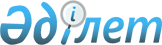 Об утверждении Правил составления и представления бюджетной заявки
					
			Утративший силу
			
			
		
					Приказ Министра экономики и бюджетного планирования Республики Казахстан от 1 апреля 2009 года № 72. Зарегистрирован в Министерстве юстиции Республики Казахстан 28 апреля 2009 года № 5650. Утратил силу приказом Министра финансов Республики Казахстан от 19 мая 2010 года № 233

      Сноска. Утратил силу приказом Министра финансов РК от 19.05.2010 № 233 (вводится в действие с 15.06.2010).      В соответствии с пунктом 13 статьи 67 Бюджетного кодекса Республики Казахстан от 4 декабря 2008 года, ПРИКАЗЫВАЮ : 



      1. Утвердить Правила составления и представления бюджетной заявки согласно приложению 1 к настоящему приказу. 



      2. Признать утратившими силу некоторые приказы Министра экономики и бюджетного планирования Республики Казахстан согласно приложению 2 к настоящему приказу. 



      3. Департаменту методологии государственного планирования (Б. Бабажанова) совместно с Юридическим департаментом (Д. Ешимова) обеспечить государственную регистрацию настоящего приказа в Министерстве юстиции Республики Казахстан. 



      4. Настоящий приказ вступает в силу со дня его государственной регистрации в Министерстве юстиции Республики Казахстан.        Министр                                    Б. Султанов 

Приложение 1      

к приказу Министра экономики 

и бюджетного планирования 

Республики Казахстан   

от 1 апреля 2009 года N 72  

Правила 

составления и представления бюджетной заявки  

1. Общие положения 

      1. Настоящие Правила определяют структуру, порядок составления и представления бюджетной заявки администраторами бюджетных программ на очередной плановый период. 



      2. Основной целью составления бюджетной заявки является обоснование объемов расходов при разработке проекта республиканского и местных бюджетов на базе количественной и финансовой информации о необходимых ресурсах и результатах выполнения бюджетных программ. 



      3. Администратор бюджетных программ (далее - администратор программ) вносит бюджетную заявку в пределах объема бюджетных средств, предусмотренных в прогнозе социально-экономического развития и бюджетных параметров. 



      4. Бюджетная заявка представляет собой совокупность документов, составляемых администратором бюджетных программ на очередной плановый период для обоснования объемов расходов, подразделяемых на базовые расходы и расходы на новые инициативы. 



      Базовыми расходами являются расходы постоянного характера, капитальные расходы, а также расходы на начатые (продолжающиеся) бюджетные инвестиционные проекты и концессионные проекты на условиях софинансирования из бюджета. 



      Расходами постоянного характера являются расходы, связанные с выполнением государственных функций, полномочий и оказанием государственных услуг согласно реестру государственных услуг, выплатами трансфертов и другими обязательствами государства. 



      Бюджетные заявки рассматриваются уполномоченным органом на предмет их соответствия стратегическим и программным документам, прогнозу социально-экономического развития и бюджетных параметров, бюджетному и иному законодательству Республики Казахстан, действующим  натуральным нормами стандартам государственных услуг. 



      Бюджетная заявка составляется на основе: 



      проекта стратегического плана; 



      единой бюджетной классификации Республики Казахстан; 



      бюджетной заявки истекшего планового периода; 



      отчета о реализации стратегического плана за отчетный финансовый год; 



      оценки результатов (в случае ее проведения); 



      натуральных норм; 



      стандартов государственных услуг. 



      4-1. После одобрения Прогноза социально-экономического развития и бюджетных параметров Республики Казахстан администраторы республиканских бюджетных программ в срок до 1 мая текущего финансового года представляют в центральный уполномоченный орган по государственному планированию перечень новых бюджетных программ и предложения по изменению наименований и исключению действующих бюджетных программ. 

      Центральный уполномоченный орган по государственному планированию на основе Единой бюджетной классификации Республики Казахстан и предложений администраторов республиканских бюджетных программ обеспечивает подготовленность информационной системы по планированию бюджета для своевременного представления администраторами республиканских бюджетных программ бюджетных заявок. 

       Сноска. Раздел 1 дополнен пунктом 4-1 в соответствии с приказом Министра экономики и бюджетного планирования РК от 22.05.2009 № 113 . 



      5. Данные бюджетной заявки должны отражать реальную и полную информацию о бюджетных программах, собранную на основе объективных характеристик каждой бюджетной программы. 



      6. Администратор программ ежегодно составляет только одну бюджетную заявку, за исключением случаев уточнения бюджета, предусмотренных бюджетным законодательством Республики Казахстан. 



      7. Администратор программ вносит бюджетную заявку в уполномоченный орган по государственному планированию (далее - уполномоченный орган) на бумажном носителе в двух экземплярах, пронумерованными, в сброшюрованном виде и в виде электронного документа посредством использования информационной системы центрального уполномоченного органа по государственному планированию (далее - центральный уполномоченный орган). 



      8. Датой представления бюджетной заявки считается дата его регистрации в уполномоченном органе. 



      9. Рассмотрение бюджетной заявки каждого администратора программ осуществляется в течение 15 рабочих дней с даты поступления в уполномоченный орган. 



      10. По результатам рассмотрения уполномоченный орган в случае несоответствия бюджетных заявок вышеуказанным документам, возвращает их администраторам программ на доработку с указанием причин возврата. 



      В случае отсутствия в информационной системе центрального уполномоченного органа бюджетной заявки и (или) несоответствия с бюджетной заявкой, представленной на бумажном носителе, уполномоченный орган возвращает ее администратору программ без рассмотрения с указанием причин возврата. 



      11. Администратор программ представляет доработанную бюджетную заявку в уполномоченный орган в течение 5-и рабочих дней с даты ее возврата. 



      12. Бюджетная заявка включает в себя: 



      1) расчеты по видам расходов по каждой бюджетной программе, включенной в проект стратегического плана, сводный перечень бюджетных программ, сводную таблицу расходов по текущим бюджетным программам и бюджетным программам развития, включающую базовые расходы и расходы на новые инициативы; 



      2) информацию о полученных и использованных связанных грантах по состоянию на 1 января текущего финансового года с обязательной разбивкой суммы связанных грантов по направлениям расходования; 



      3) информацию о полученных и использованных несвязанных грантах по состоянию на 1 января текущего финансового года; 



      4) прогноз поступлений и расходов денег от реализации государственными учреждениями товаров (работ, услуг), остающихся в их распоряжении по форме, установленной центральным уполномоченным органом по государственному планированию; 



      5) пояснительную записку; 



      6) штатное расписание центральных государственных органов, его ведомств, территориальных органов, подведомственных государственных учреждений, в том числе структурных подразделений центрального аппарата, ведомств и их территориальных органов; штатное расписание местных исполнительных органов и подведомственных им государственных учреждений и другую необходимую информацию, запрашиваемую уполномоченным органом. 



      12-1. К бюджетной заявке, кроме перечня документов, предусмотренных подпунктами 1)-5) пункта 6 статьи 67 Бюджетного кодекса Республики Казахстан, прилагаются: 

      проекты соглашений о результатах по целевым трансфертам, согласованные с местными исполнительными органами области, города республиканского значения, столицы, в случае выделения целевых трансфертов из республиканского бюджета в областные бюджеты, бюджеты города республиканского значения, столицы; 

      проекты соглашений о результатах по целевым трансфертам, согласованные с местными исполнительными органами района, в случае выделения целевых трансфертов из областного бюджета в бюджеты района (города областного значения), в том числе трансфертов из республиканского бюджета, выделяемых в областные бюджеты и подлежащих дальнейшему распределению в бюджеты района; 

      проект соответствующего нормативного правового акта, в случае если администратор бюджетных программ предлагает разработать или внести изменения и дополнения в нормативные правовые акты, требующие дополнительных расходов или сокращения поступлений бюджета; 

      инвестиционные предложения с заключениями соответствующих экспертиз; 

      технико-экономическое обоснование бюджетного инвестиционного проекта, акты государственной экспертизы предпроектной (технико-экономических обоснований) и проектной (проектно-сметной) документации на строительство за исключением проектов, не требующих разработки технико-экономического обоснования, положительное заключение экономической экспертизы по технико-экономическому обоснованию бюджетного инвестиционного проекта при осуществлении бюджетных инвестиций посредством реализации бюджетных инвестиционных проектов; 

      технико-экономическое обоснование концессионного проекта на условиях софинансирования из бюджета, положительное заключение экономической экспертизы по технико-экономическому обоснованию концессионного проекта на условиях софинансирования из бюджета, согласование концессионного проекта, центральным уполномоченным государственным органом по исполнению бюджета и центральным уполномоченным государственным органом по осуществлению права распоряжения республиканской собственностью по существующим объектам республиканской собственности при осуществлении бюджетных инвестиций посредством софинансирования концессионных проектов; 

      стратегические документы развития юридических лиц, в случае планирования бюджетных инвестиций посредством участия государства в их уставном капитале; 

      финансово-экономическое обоснование бюджетных инвестиций, осуществляемых посредством участия государства в уставном капитале юридических лиц, положительное заключение экономической экспертизы по нему; 

      заключение межведомственной комиссии по рассмотрению целесообразности проведения исследований по темам, предлагаемым администраторами республиканских бюджетных программ; 

      заключение государственной научной и научно-технической экспертизы научных исследований по темам, предлагаемым администраторами республиканских бюджетных программ; 

      заключение центрального уполномоченного органа о целесообразности бюджетного кредитования по бюджетным программам, предлагаемым администратором республиканских бюджетных программ к реализации посредством бюджетного кредитования; 

      заключение уполномоченного органа в сфере информатизации и связи при планировании администратором республиканских бюджетных программ расходов на закупки вычислительной техники, телекоммуникационного оборудования, лицензионного программного обеспечения, услуг по разработке и развитию информационных систем; 

      предложения на оказание отдельных государственных услуг, реализацию бюджетных инвестиционных проектов и выполнение других задач, направленных на обеспечение социально-экономической стабильности государства в форме государственного задания в соответствии с законодательством. 

       Сноска. Раздел 1 дополнен пунктом 12-1 в соответствии с приказом Министра экономики и бюджетного планирования РК от 22.05.2009 № 113 . 



      13. Бюджетная заявка подписывается ответственным секретарем (руководителем) администратора республиканских бюджетных программ или руководителем администратора местных бюджетных программ. В бюджетной заявке обязательно указывается фамилия, имя, отчество, должность, рабочий телефон ответственного исполнителя соответствующего администратора программ. 



      14. Титульный лист бюджетной заявки оформляется по форме согласно приложению 1 к настоящим Правилам. 



      15. В случае наличия замечаний и предложений при рассмотрении бюджетной заявки соответствующей бюджетной комиссией, а также в случае изменения проекта республиканского (местного) бюджета в Парламенте Республики Казахстан (маслихате) данные бюджетной заявки подлежат уточнению на каждом этапе рассмотрения на бумажном носителе и в информационной системе центрального уполномоченного органа. 



      16. Если по отдельным бюджетным программам сумма расходов второго и третьего годов предыдущего планового периода не меняется по сравнению с суммой, утвержденной  по данным программам в законе о республиканском бюджете или решении маслихата о местном бюджете, то расчеты по видам расходов по данным программам (подпрограмм) не составляются, а составляются только на третий год. 



      Если по отдельным бюджетным программам суммы расходов второго и (или) третьего годов предыдущего планового периода меняются по сравнению с суммами, утвержденными по данным программам в законе о республиканском бюджете, то расчеты по видам расходов составляются и представляются к данным программам (подпрограммам) в разрезе годов планируемого планового периода. 



      17. Бюджетная заявка на предстоящий плановый период представляется администратором программ уполномоченному органу на бумажном и электронном носителе до 15 мая текущего финансового года. 



      18. В случаях уточнения бюджета с учетом предложения бюджетной комиссии об уточнении бюджета администраторы бюджетных программ в течение пяти рабочих дней представляют в уполномоченный орган бюджетную заявку по бюджетным программам, изменения по которым одобрены бюджетной комиссией. 



      При уточнении бюджета уполномоченный орган в течение десяти рабочих дней после представления бюджетных заявок администраторами бюджетных программ рассматривает бюджетные заявки, готовит по ним заключения и вносит их на рассмотрение бюджетной комиссии.  

2. Содержание пояснительной записки к бюджетной программе 

      19. Пояснительная записка к бюджетной программе содержит: 



      1) основные направления расходования средств на плановый период; 



      2) краткую характеристику и описание заявленных бюджетных программ; 



      3) обоснование увеличения базовых расходов; 



      4) анализ достигнутых показателей результатов, а также причины отклонений по бюджетным программам, включенным в состав прошлогодней бюджетной заявки.  

3. Порядок составления расчетов по видам расходов 

      20. Расчеты по видам расходов представляются по каждой специфике экономической классификации расходов на каждый год планового периода по формам согласно приложениям 2-53. 



      21. Расчеты расходов по бюджетным программам, направленным на осуществление государственных функций, полномочий и оказание вытекающих из них государственных услуг составляются на основании утвержденных натуральных норм и стандартов государственных услуг. 



      22. Расчеты расходов по каждой специфике экономической классификации расходов подписывает ответственный секретарь (руководитель) администратора республиканских бюджетных программ или руководитель администратора местных бюджетных программ и главный бухгалтер (начальник финансово-экономического отдела). 



      23. Администраторы программ при увеличении лимитов штатной численности дополнительно представляют расчеты расходов по бюджетным программам по формам согласно приложениям 2-16. 



      24. Расчеты расходов по специфике 111 "Оплата труда"  составляются по формам 01-111, 02-111, 03-111, 04-111, 05-111, 06-111, 07-111, 08-111, 09-111, 10-111, 11-111, 12-111, 13-111, 15-111 согласно приложениям 2-16. 



      При составлении расчетов по указанным формам при расчете дополнительной оплаты за проживание на территориях радиационного риска и за проживание в зонах экологического бедствия следует руководствоваться соответственно Законами Республики Казахстан от 18 декабря 1992 года "О социальной защите граждан, пострадавших вследствие ядерных испытаний на Семипалатинском испытательном ядерном полигоне" и от 30 июня 1992 года "О социальной защите граждан, пострадавших вследствие экологического бедствия в Приаралье". 



      Форма 01-111 ( приложение 2 ) предназначена для расчета расходов на оплату труда административных государственных служащих, за исключением сотрудников органов прокуратуры, правоохранительных органов, государственной фельдъегерской службы, государственной противопожарной службы, органов внутренних дел, финансовой полиции, уголовно-исполнительной системы и таможенных служб, военнослужащих, по которым заполняются соответственно формы 12-111, 13-111, 14-111, 15-111. При составлении данных расчетов следует руководствоваться Реестром должностей административных государственных служащих по категориям, утвержденным Указом Президента Республики Казахстан от 28 декабря 2007 года № 501 и Указом Президента Республики Казахстан от 17 января 2004 года № 1284 "О единой системе оплаты труда работников органов Республики Казахстан, содержащихся за счет государственного бюджета и сметы (бюджета) Национального Банка Республики Казахстан". 



      Форма 02-111 ( приложение 3 ) предназначена для расчета расходов на оплату труда политических государственных служащих, депутатов, судей. При составлении расчета по форме 02-111 следует руководствоваться Указом Президента Республики Казахстан от 17 января 2004 года № 1284 "О единой системе оплаты труда работников органов Республики Казахстан, содержащихся за счет государственного бюджета и сметы (бюджета) Национального Банка Республики Казахстан". Данным нормативным правовым актом также следует руководствоваться при составлении расчетов по формам 03-111, 12-111, 13-111, 14-111 и 15-111. 



      Форма 03-111 ( приложение 4 ) предназначена для расчета расходов на оплату труда чрезвычайных и полномочных послов, работников загранучреждений. 



      Форма 04-111 ( приложение 5 ) предназначена для расчета расходов на оплату труда работников государственных учреждений образования. 



      При составлении данных расчетов следует руководствоваться постановлением Правительства Республики Казахстан от 29 декабря 2007 года № 1400 "О системе оплаты труда гражданских служащих, работников организаций, содержащихся за счет средств государственного бюджета, работников казенных предприятий". Данным нормативным правовым актом также следует руководствоваться при составлении расчетов по формам 05-111, 06-111, 07-111, 08-111, 09-111, 10-111, 11-111. 



      Форма 05-111 ( приложение 6 ) предназначена для расчета расходов на оплату труда работников государственных учреждений высшего образования и науки. Данную форму заполняют учреждения высшего образования, кроме учебных заведений министерств обороны, внутренних дел, юстиции, по чрезвычайным ситуациям, Агентства Республики Казахстан по борьбе с экономической и коррупционной преступностью (финансовая полиция) и Комитета национальной безопасности Республики Казахстан. 



      Форма 06-111 ( приложение 7 ) предназначена для расчета расходов на оплату труда работников государственных учреждений здравоохранения. 



      Форма 07-111 ( приложение 8 ) предназначена для расчета расходов на оплату труда работников государственных учреждений социального обеспечения. 



      Форма 08-111 ( приложение 9 ) для расчета расходов на оплату труда работников государственных учреждений культуры и архивного дела. 



      Форма 09-111 ( приложение 10 ) для расчета расходов на оплату труда работников государственных учреждений физической культуры и спорта. 



      Форма 10-111 ( приложение 11 ) для расчета расходов на оплату труда работников прочих государственных учреждений, за исключением государственных учреждений образования, высшего образования и науки, здравоохранения, социального обеспечения, культуры и архивного дела, физической культуры и спорта, правоохранительных органов, Республиканской гвардии Республики Казахстан, Службы охраны Президента Республики Казахстан. 



      Форма 11-111 ( приложение 12 ) для расчета расходов на оплату труда рабочих государственных учреждений. 



      Форма 12-111 ( приложение 13 ) предназначена для расчета расходов на оплату труда сотрудников органов прокуратуры (за исключением военнослужащих Главной военной прокуратуры, военных прокуратур округов, гарнизонов и войск Республики Казахстан, по которым заполняется форма 13-111). 



      Форма 13-111 ( приложение 14 ) предназначена для расчета расходов на оплату труда сотрудников органов внутренних дел, финансовой полиции, правоохранительных органов, государственной противопожарной службы, государственной фельдъегерской службы, органов уголовно-исполнительной системы. 



      В графе 35 указывается количество сотрудников правоохранительных органов, государственной противопожарной службы, государственной фельдъегерской службы, органов уголовно-исполнительной системы, получающих надбавку за особые условия прохождения службы, а в графе 36 указывается сумма надбавки за особые условия прохождения службы. Общая сумма надбавки за особые условия прохождения службы должна составлять не более 15 процентов от общей суммы должностного оклада. 



      Форма 14-111 ( приложение 15 ) предназначена для расчета расходов на заработную плату военнослужащих. 



      В графе 35 указывается количество военнослужащих, получающих надбавку за особые условия прохождения службы, а в графе 36 указывается сумма надбавки за особые условия прохождения службы. Общая сумма надбавки за особые условия прохождения службы должна составлять для Службы охраны Президента Республики Казахстан не более 25 процентов от общей суммы по должностным окладам, для других органов - не более 15 процентов. 



      При расчете расходов на оплату труда по формам 12-111, 13-111, 14-111 следует руководствоваться Указами Президента Республики Казахстан от 17 января 2004 года № 1283 "Об утверждении реестров должностей военнослужащих, сотрудников правоохранительных органов, Министерство по чрезвычайным ситуациям Республики Казахстан и органов прокуратуры Республики Казахстан по категориям" и от 17 января 2004 года № 1284 "О единой системе оплаты труда работников органов Республики Казахстан, содержащихся за счет государственного бюджета и сметы (бюджета) Национального Банка Республики Казахстан". 



      Форма 15-111 ( приложение 16 ) предназначена для расчета расходов по должностному окладу военнослужащих срочной военной службы. 



      25. Для определения объема расходов по специфике 113 "Компенсационные выплаты" составляется расчет по форме 01-113 ( приложение 17 ). 



      Данная форма предназначена для расчета расходов на выплату пособий на оздоровление государственным и гражданским служащим в соответствии с Указом Президента Республики Казахстан от 17 января 2004 года № 1284 "О единой системе оплаты труда работников органов Республики Казахстан, содержащихся за счет государственного бюджета и сметы (бюджета) Национального Банка Республики Казахстан" и постановлением Правительства Республики Казахстан от 29 декабря 2007 года № 1400 "О системе оплаты труда гражданских служащих, работников организаций, содержащихся за счет средств государственного бюджета, работников казенных предприятий", также для расчета расходов на компенсационные выплаты, единовременные пособия, предусмотренные законодательством. 



      26. Форма 01-114 ( приложение 18 ) предназначена для расчета расходов на дополнительно установленные обязательные пенсионные взносы судей и обязательные пенсионные взносы военнослужащих, сотрудников органов внутренних дел и органов уголовно-исполнительной системы Министерства юстиции Республики Казахстан, органов финансовой полиции и государственной противопожарной службы в накопительные пенсионные фонды. 



      При составлении расчета по данной форме следует руководствоваться Законом Республики Казахстан от 20 июня 1997 года "О пенсионном обеспечении в Республике Казахстан". 



      В графе 2 указывается сумма денежного содержания в месяц, которая состоит из сумм должностных окладов судей, военнослужащих, сотрудников органов внутренних дел и Комитета уголовно-исполнительной системы Министерства юстиции Республики Казахстан, органов финансовой полиции и государственной противопожарной службы, имеющих по состоянию на 1 января 1998 года стаж военной службы, службы в органах внутренних дел Республики Казахстан менее 10 лет и окладов (доплат) по воинскому (специальному) званию. 



      27. Для расчета расходов по специфике 121 "Социальный налог" заполняется форма 01-121 ( приложение 19 ), которая предназначена для расчета расходов на уплату социального налога. 



      При расчете суммы социального налога на плановый период необходимо руководствоваться Кодексом Республики Казахстан от 10 декабря 2008 года "О налогах и других обязательных платежах в бюджет" (Налоговый кодекс). 



      28. Форма 01-122 ( приложение 20 ) предназначена для расчета социальных отчислений в Государственный фонд социального страхования. 



      При расчете суммы социальных отчислений на планируемый год необходимо руководствоваться постановлением Правительства Республики Казахстан от 21 июня 2004 года № 683 "Об утверждении Правил исчисления социальных отчислений". 



      29. Для расчета расходов по специфике 125 "Взносы на обязательное страхование" составляется форма 01-125 ( приложение 21 ). 



      Форма 01-125 предназначена для расчета размера страховой премии при обязательном страховании гражданско-правовой ответственности владельцев автотранспортных средств. Данная форма заполняется государственными учреждениями, у которых на балансе числятся автотранспортные средства, для определения суммы расходов на обязательное страхование гражданско-правовой ответственности владельцев автотранспортных средств. 



      При расчете размера страховой премии при обязательном страховании гражданско-правовой ответственности владельцев автотранспортных средств необходимо руководствоваться Законом Республики Казахстан от 1 июля 2003 года "Об обязательном страховании гражданско-правовой ответственности владельцев транспортных средств". 



      30. Для расчета расходов по специфике 131 "Приобретение продуктов питания" составляются формы 01-131, 02-131, 03-131 и 04-131 согласно приложениям 22-25. 



      Форма 01-131 ( приложение 22 ) заполняется государственными учреждениями образования и социальной защиты для расчета расходов на питание, кроме учреждений органов внутренних дел, финансовой полиции, уголовно-исполнительной системы, государственной противопожарной службы, здравоохранения и ветеринарных учреждений, Министерства обороны Республики Казахстан, Республиканской гвардии Республики Казахстан. При составлении расчета по данной форме следует руководствоваться утвержденными нормами питания для государственных учреждений здравоохранения и социальной защиты. 



      Форма 02-131 ( приложение 23 ) заполняется государственными учреждениями для расчета расходов на приобретение продуктов питания военнослужащих, сотрудников органов внутренних дел, уголовно-исполнительной системы, финансовой полиции, спасателей профессиональных аварийно-спасательных формирований, сотрудников органов государственной противопожарной службы, курсантов военных и специальных учебных заведений, воспитанников военных школ-интернатов. При составлении расчета по данной форме следует руководствоваться нормами питания и отпуска табачных изделий, утвержденными законодательством. 



      Форма 03-131 ( приложение 24 ) заполняется государственными ветеринарными учреждениями. При составлении данного расчета следует руководствоваться нормами питания для животных, утвержденными законодательством. 



      Форма 04-131 ( приложение 25 ) составляется для расчета расходов на питание в учреждениях здравоохранения. При составлении данного расчета следует руководствоваться постановлением Правительства Республики Казахстан от 26 января 2002 года № 128 "Об утверждении натуральных норм на питание и минимальных норм оснащения мягким инвентарем государственных организаций здравоохранения республики". 



      31. Для определения объема расходов по специфике 132 "Приобретение медикаментов и прочих средств медицинского назначения" составляются расчеты по формам 01-132, 02-132 и 03-132 согласно приложениям 26-28. 



      Форма 01-132 ( приложение 26 ) заполняется государственными учреждениями для расчета расходов на медикаменты и прочие средства медицинского назначения, кроме учреждений здравоохранения. 



      Форма 02-132 ( приложение 27 ) составляется для расчета расходов на медикаменты в стационарных учреждениях здравоохранения. 



      Форма 03-132 ( приложение 28 ) составляется для расчета расходов на медикаменты в амбулаторно-поликлинических учреждениях здравоохранения. 



      При расчете расходов на приобретение медикаментов и других средств медицинского назначения по указанным формам следует руководствоваться нормами отпуска медикаментов на единицу в день, утвержденными законодательством. 



      32. Для расчета расходов по специфике 134 "Приобретение, пошив и ремонт предметов вещевого имущества и другого форменного и специального обмундирования" заполняется форма 01-134 согласно приложению 29 . 



      Форма 01-134 заполняется для расчета расходов на приобретение, пошив и ремонт предметов вещевого имущества и другого форменного и специального обмундирования для военнослужащих, сотрудников органов внутренних дел, уголовно-исполнительной системы, финансовой полиции, спасателей профессиональных аварийно-спасательных формирований, органов государственной противопожарной службы, курсантов военных и специальных учебных заведений, воспитанников военных школ-интернатов, специального и форменного обмундирования для сотрудников таможенной службы, органов прокуратуры, судей, судебных приставов, форменной одежды и знаков различия для работников государственной лесной охраны и охотничьего хозяйства, государственной фитосанитарной службы по карантину растений и государственной ветеринарной службы, осуществляющей ветеринарный надзор на государственной границе и транспорте. 



      При составлении расчета по данной форме необходимо руководствоваться нормами на предметы вещевого имущества, другое форменное и специальное обмундирование с учетом износа на год в денежном выражении на 1 получателя, установленными законодательством. 



      33. Для определения расходов по специфике 139 "Приобретение прочих товаров" составляются формы 01-139, 02-139, 03-139 согласно приложениям 30-32. 



      Форма 01-139 ( приложение 30 ) заполняется для расчета расходов на приобретение мягкого инвентаря в учреждениях здравоохранения. Данная форма заполняется государственными амбулаторно-поликлиническими и стационарными учреждениями здравоохранения. 



      При составлении данного расчета следует руководствоваться постановлением Правительства Республики Казахстан от 26 января 2002 года № 128 "Об утверждении натуральных норм на питание и минимальных норм оснащения мягким инвентарем государственных организаций здравоохранения республики". 



      Форма 02-139 ( приложение 31 ) заполняется при планировании мероприятий на закупку расходных материалов, прочего оборудования. 



      Форма 03-139 ( приложение 32 ) заполняется для расчета расходов по приобретению товаров, необходимых для обслуживания и содержания зданий, помещений, оборудований, транспортных и других основных средств и их ремонта. 



      34. Для определения объема бюджетных средств на планируемый период для оплаты коммунальных услуг (за воду, газ, электроэнергию и отопление) составляются расчеты по формам 01-141, 02-141, 03-141, 04-141 и 05-141 согласно приложениям 33-37. 



      При составлении расчетов по данным формам следует руководствоваться постановлением Правительства Республики Казахстан от 2 ноября 1998 года № 1118 "О нормативах потребления электроэнергии, тепла на отопление, горячей и холодной воды и других коммунальных услуг по организациям, финансируемым из средств бюджета". 



      В графе 5 форм 01-141, 02-141 и 03-141 указываются количество единиц мощности, для которых установлены нормы потребления воды, электроэнергии, тепла, газа. 



      Форма 01-141 ( приложение 33 ) заполняется государственными учреждениями для расчета расходов на горячую и холодную воду, канализацию и газ. 



      Форма 02-141 ( приложение 34 ) заполняется государственными учреждениями для расчета расходов воды на полив усовершенствованных покрытий и зеленых насаждений, территорий объектов. 



      Форма 03-141 ( приложение 35 ) заполняется государственными учреждениями для расчета расходов по оплате электроэнергии. 



      Форма 04-141 ( приложение 36 ) заполняется государственными учреждениями для расчета расходов тепла на отопление зданий, помещений для государственных учреждений с центральной системой отопления. 



      Форма 05-141 ( приложение 37 ) заполняется государственными учреждениями для расчета расходов тепла на отопление зданий, помещений для государственных учреждений с автономной системой отопления. 



      35. Для определения объема расходов на планируемый период по специфике 142 "Оплата услуг связи" составляется расчет по форме 01-142 согласно приложению 38 . 



      Форма 01-142 заполняется государственными учреждениями для расчета расходов по оплате услуг связи и при планировании мероприятий на закупку телекоммуникационных услуг. При расчете расходов по форме 1-142 следует руководствоваться постановлением Правительства Республики Казахстан от 3 октября 1996 года № 1217 "О служебных телефонах и нормах площадей для размещения аппарата государственных органов". 



      В строках 5, 15, 16, 17 приведен примерный список и характеристики телекоммуникационных услуг, которые могут корректироваться в соответствии со спецификой государственного органа. 



      36. Для определения объема бюджетных средств на плановый период по специфике 143 "Оплата транспортных услуг" составляется расчет по форме 01-143 согласно приложению 39 . Для обоснования планируемых расходов на предстоящий плановый период представляются копии договоров об аренде транспорта за текущий финансовый год. 



      37. Расчет по форме 01-147 ( приложение 40 ) составляется государственными учреждениями для расчета расходов на оплату аренды за помещение. Для обоснования планируемых расходов представляются копии договоров об аренде помещений и зданий за текущий финансовый год. 



      38. Для определения расходов по специфике 149 "Прочие услуги и работы" государственными учреждениями составляются расчеты по формам 01-149 и 02-149 согласно приложениям 41 и 42. 



      Форма 01-149 ( приложение 41 ) предназначена для расчета расходов по оплате работ и услуг по содержанию, обслуживанию зданий, помещений, оборудования, транспортных и других основных средств, а также по их текущему ремонту. Для обоснования планируемых расходов представляются копии договоров об оказании услуг за текущий финансовый год, прайс-листы по приобретению основных средств, дефектный акт и сметная документация по текущему ремонту за текущий финансовый год. При составлении перечня работ, выполняемых при текущем ремонте, следует руководствоваться постановлением Правительства Республики Казахстан от 2 ноября 1998 года № 1118 "О нормативах потребления электроэнергии, тепла на отопление, горячей и холодной воды и других коммунальных услуг по организациям, финансируемым из средств бюджета", где предусмотрен перечень работ, выполняемых при текущем и капитальном ремонте зданий. 



      Форма 02-149 ( приложение 42 ) предназначена для расчета расходов по оплате работ и услуг, оказанных юридическими и физическими лицами. В данном расчете указывается сумма расходов в целом, а также приводится расшифровка по основным видам расходов: 



      1) для юридических лиц: 



      оплата труда работников - по данной строке отражается оплата труда  работников, участвующих в оказании услуг и выполнении работ; 



      социальные отчисления в государственный фонд социального страхования; 



      командировочные расходы; 



      налоги и другие обязательные платежи в бюджет, в т.ч. отдельными строками показываются основные налоги и обязательные платежи в бюджет; 



      прочие налоги; 



      приобретение материалов; 



      приобретение основных средств; 



      коммунальные услуги, т.е. расходы на воду, газ и другие коммунальные услуги, за исключением электроэнергии и отопления; 



      электроэнергия; 



      отопление; 



      услуги связи; 



      транспортные услуги; 



      текущий ремонт основных средств; 



      капитальный ремонт основных средств; 



      содержание, обслуживание зданий, помещений; 



      арендная плата; 



      банковские услуги; 



      прочие расходы. 



      2) для физических лиц: 



      заработная плата работников - по данной строке отражается заработная плата работников, участвующих в оказании услуг и выполнении работ (индивидуальный подоходный налог, обязательные взносы в накопительные пенсионные фонды, удерживаемые из заработной платы работников, также отражаются по данной строке); 



      командировочные расходы; 



      приобретение материалов; 



      транспортные услуги. 



      39. Форма 01-151 ( приложение 43 ) заполняется государственными учреждениями для расчета расходов на служебные командировки внутри страны. 



      При расчете расходов по форме 01-151 следует руководствоваться  постановлениемПравительства Республики Казахстан от 22 сентября 2000 года № 1428 "Об утверждении Правил о служебных командировках в пределах Республики Казахстан работников государственных учреждений, содержащихся за счет государственного бюджета, а также депутатов Парламента Республики Казахстан". 



      40. Форма 01-152 ( приложение 44 ) заполняется государственными учреждениями для расчета расходов на служебные командировки за пределы страны. 



      При составлении данного расчета следует руководствоваться постановлением Правительства Республики Казахстан от 6 февраля 2008 года № 108 "О возмещении государственным служащим расходов на служебные заграничные командировки за счет средств республиканского и местных бюджетов". 



      41. Форма 01-334 ( приложение 45 ) заполняется высшими и средними учебными заведениями для определения объема расходов по специфике 334 "Стипендии" на выплату стипендии курсантам (слушателям) военно-учебных специальных учебных заведений и кадетов. 



      При заполнении данной формы следует руководствоваться Указом Президента Республики Казахстан от 17 января 2004 года № 1284 "О единой системе оплаты труда работников органов Республики Казахстан, содержащихся за счет государственного бюджета и сметы (бюджета) Национального Банка Республики Казахстан". 



      42. Расчеты по видам расходов, планируемым по спецификам экономической классификации расходов 135, 148, 153, 155, 157, 159, 211, 212, 221, 332, 333, 334, 341, 349, 351, 369, 412, 421, 422, 423, 431, 432, 439, 451, 461, 464, 471, 472, 511, 512, 514, 519, 521, 531, 541, 611, 612, 621, 711, 712, 713, 721 и 722 составляются в произвольной форме. 



      43. На основании расчетов по вышеуказанным формам государственное учреждение составляет форму сводного расчета по бюджетным программам (подпрограммам) (далее - форма ГУ), согласно приложению 46 . 



      В форме ГУ указывается общая сумма расходов, в том числе в разрезе специфик экономической классификации расходов. Суммы расходов на прогнозируемый плановый период по каждой специфике экономической классификации расходов должны соответствовать итоговым суммам, указанным в приложенных к данной форме расчетах расходов по спецификам экономической классификации расходов. 



      В форме ГУ приводятся отчетные данные (кассовые и фактические расходы) за прошедший финансовый год (графы 2, 3), уточненный план на текущий финансовый год (утвержденный индивидуальный план финансирования с учетом всех справок об изменении) (графа 4) и прогнозные данные на предстоящий плановый период (графы 5, 6 и 7). 



      44. Государственные учреждения форму ГУ с приложением расчетов расходов по каждой специфике экономической классификации расходов представляют администратору бюджетных программ. 



      45. На основании представленных государственными учреждениями сводных расчетов по форме ГУ администратор программ составляет форму ГУ (свод) по каждой бюджетной программе (подпрограмме), включенной в стратегический план согласно приложению 47 . 



      46. На основании формы ГУ (свод) составляется сводный перечень по администратору бюджетных программ в разрезе бюджетных программ по форме  согласно приложению 48 . 



      47. На основании расчетов расходов составляется сводная таблица расходов по текущим бюджетным программам и бюджетным программам развития, включающая базовые расходы и расходы на новые инициативы по форме согласно приложению 49 . 



      48. Бюджетная заявка администратора программ по программам, включающим расходы в сфере информатизации должна быть представлена согласно формам Инструкции по планированию мероприятий по реализации бюджетных программ в сфере информатизации, утвержденной совместным приказом Министра экономики и бюджетного планирования Республики Казахстан от 22 июня 2004 года № 94 и Председателя Агентства Республики Казахстан по информатизации и связи от 17 мая 2004 года № 101-п. 



      49. При планировании администратором республиканских бюджетных программ расходов на закупки вычислительной техники, телекоммуникационного оборудования, лицензионного программного обеспечения, услуг по разработке и развитию информационных систем к бюджетной заявке должно быть приложено заключение уполномоченного органа в сфере информатизации и связи. 



      При расчете объема расходов на закупку вычислительного и другого оборудования составляется  форма 01-411 ( приложение 50 ). Потребность в закупке вычислительного оборудования должна обосновываться требованиями и сроками внедряемых или тиражируемых информационных проектов, либо причинами физического или морального износа оборудования. 



      Форма 02-411 (приложение 50-1) заполняется при планировании расходов на покупку автомобильных транспортных средств в соответствии с Законом Республики Казахстан "Об автомобильном транспорте". 



      Для расчета расходов на закупку лицензионного программного обеспечения, операционных систем и систем управления базами данных составляется форма 01-452 ( приложение 51 ). 



      Закупаемые программные продукты должны соответствовать назначению и цели бюджетной программы, количество и время закупки лицензий должно быть скоординировано со временем внедрения и тиражирования информационного проекта. Как правило, лицензии поставляются с годовой технической поддержкой, поэтому в расходы на закупку лицензий допускается включение стоимости годовой технической поддержки. 



      50. Для определения объема расходов по бюджетным программам, предусматривающим предоставление бюджетных субсидий юридическим лицам, составляется расчет по форме 01-311 согласно приложению 52 . 



      Расчет по данной форме состоит из трех разделов. 



      В первом разделе указывается общая сумма доходов, получаемых юридическим лицом от осуществления хозяйственной деятельности. 



      Во втором разделе указывается общая сумма расходов с приведением расшифровки по основным видам расходов. 



      В третьем разделе указывается сумма превышения расходов над доходами юридических лиц, то есть сумма, покрываемая из соответствующего бюджета. 



      На основании расчетов по форме 01-311, представленной юридическими лицами, администратор бюджетных программ составляет сводную форму 01-311-свод по приложению 53 , для расчета расходов в целом по бюджетной программе, предусматривающей предоставление бюджетных субсидий. 



      51. Для определения объема расходов по бюджетным программам, направленным на предоставление трансфертов, бюджетных кредитов, осуществление капитальных расходов, выполнение обязательств государства администраторами бюджетных программ составляются расчеты в произвольной форме. 



      Данные расчеты должны представляться с обязательной расшифровкой по каждому виду расходов, либо подсчитаны через трудозатраты, и подписываться главным бухгалтером, либо начальником финансово-экономической службы. 



      Расчеты по приобретаемым основным средствам должны содержать сведения по их нормированию, фактическому наличию, году выпуска и износу. 



      52. При наличии у администраторов бюджетных программ инвестиционных проектов составляется расшифровка бюджетных инвестиционных проектов по форме согласно приложению 54 .

      В расшифровке бюджетных инвестиционных проектов указываются:

      источник финансирования (с разбивкой: республиканский бюджет, местный бюджет, внебюджетные средства, внешний заем) (графа 3);

      финансирование до начала планового периода с приведением расшифровки по годам (графа 5);

      общая сумма финансирования до начала планового периода на уровне инвестиционного проекта (графы 6, 7).

      Сноска. Пункт 52 с изменением, внесенным приказом Министра экономики и бюджетного планирования РК от 21.09.2009 № 199 (вводится в действие с 16.10.2009). 

4. Информация о полученных и использованных связанных грантах 

      53. Перечень полученных и использованных связанных грантов представляется по состоянию на 1 января текущего финансового года с обязательной разбивкой суммы грантов по направлениям расходования (компонентам) и составляется по форме согласно приложению 55 к настоящим Правилам.  

5. Информация о полученных и использованных несвязанных грантах 

      54. Информация о полученных и использованных несвязанных грантах представляется по состоянию на 1 января текущего финансового года по следующим формам: 



      1) Сведения о предоставленных несвязанных грантах на поставку товаров, выполнение работ и оказание услуг, за исключением обучения за рубежом, согласно приложению 56 к настоящим Правилам; 



      К сведениям справочно прилагается информация об обменных курсах валют по суммам, отраженным в долларах США в графах 5, 6 и 7 приложения 55 на день подписания соответствующего соглашения о несвязанном гранте, в графе 14 приложения 56 указываются достигнутые цели при реализации проекта; 



      2) Сведения о предоставленных несвязанных грантах на обучение за рубежом согласно приложению 57 к настоящим Правилам; 



      Обучение за рубежом подразумевает курсы, семинары, тренинги и другие виды повышения квалификации за границей должностных лиц государственных организаций Республики Казахстан (за исключением технического персонала). 



      В графах 4 и 5 приложения 57 количество участников указывается по каждой категории (уровню) должности.  

6. Прогноз поступлений и расходов денег 

от реализации товаров (работ, услуг) государственными 

учреждениями, остающихся в их распоряжении 

      55. Прогноз поступлений и расходов денег от реализации товаров (работ, услуг) государственными учреждениями, остающихся в их распоряжении, на плановый период составляется по форме согласно приложению 58 к настоящим Правилам. 

Приложение 1 

к Правилам составления и представления бюджетной заявки   ____________________________________________________________________ 

                    Администратор бюджетной программы                            

БЮДЖЕТНАЯ ЗАЯВКА 

                          НА __________ ГОД ____________________________________________ 

(подпись ответственного секретаря (руководителя)администратора 

республиканских бюджетных программ или руководителя администратора 

местных бюджетных программ/государственного учреждения) ___________________________ 

(данные ответственного исполнителя) 

Приложение 2 

к Правилам составления и представления бюджетной заявки 

Форма 01-111        Сноска. Приложение 2 в редакции приказа Министра экономики и бюджетного планирования РК от 22.05.2009 № 113 .                               Расчет 

           расходов на оплату труда административных 

                         государственных служащих                                                        Коды 

                                                ___________________ 

Год                                            |___________________| 

Вид данных (прогноз, план, отчет)              |___________________| 

Функциональная группа                          |___________________| 

Администратор программ                         |___________________| 

Государственное учреждение                     |___________________| 

Программа                                      |___________________| 

Специфика         Оплата труда                 |_________ 111 _______| продолжение таблицы продолжение таблицы       Итого по категории Ответственный секретарь (руководитель) администратора республиканских бюджетных программ 

или руководитель администратора местных бюджетных программ/государственного учреждения 

Главный бухгалтер (нач. ФЭО)       Примечание: заполняется по каждой категории 

Приложение 3 

к Правилам составления и представления бюджетной заявки 

Форма 02-111 

                               Расчет 

  расходов на  оплату труда политических государственных служащих,                            депутатов, судей 

                                                       Коды 

                                                ___________________ 

Год                                            |___________________| 

Вид данных (прогноз, план, отчет)              |___________________| 

Функциональная группа                          |___________________| 

Администратор программ                         |___________________| 

Государственное учреждение                     |___________________| 

Программа                                      |___________________| 

Специфика         Оплата труда                 |_________ 111 _______|       продолжение таблицы       продолжение таблицы       Итого по категории* Ответственный секретарь (руководитель) администратора республиканских бюджетных программ 

или руководитель администратора местных бюджетных программ/ государственного учреждения 

Главный бухгалтер (нач.ФЭО)       Примечание: * заполняется по каждой категории 

Приложение 4 

к Правилам составления и представления бюджетной заявки 

Форма 03-111 

                                  Расчет 

    расходов на оплату труда чрезвычайных и полномочных послов, 

                       работников загранучреждений                                                        Коды 

                                                ___________________ 

Год                                            |___________________| 

Вид данных (прогноз, план, отчет)              |___________________| 

Функциональная группа                          |___________________| 

Администратор программ                         |___________________| 

Государственное учреждение                     |___________________| 

Программа                                      |___________________| 

Специфика         Оплата труда                 |_________ 111 _______|       продолжение таблицы Ответственный секретарь (руководитель) администратора республиканских бюджетных программ 

или руководитель администратора местных бюджетных программ/государственного учреждения 

Главный бухгалтер (нач. ФЭО) 

Приложение 5 

к Правилам составления и представления бюджетной заявки 

Форма 04-111 

                                Расчет 

расходов на оплату труда работников государственных учреждений                                                        Коды 

                                                ___________________ 

Год                                            |___________________| 

Вид данных (прогноз, план, отчет)              |___________________| 

Функциональная группа                          |___________________| 

Администратор программ                         |___________________| 

Государственное учреждение                     |___________________| 

Программа                                      |___________________| 

Специфика         Оплата труда                 |_________ 111 _______|       продолжение таблицы       продолжение таблицы       продолжение таблицы       продолжение таблицы Ответственный секретарь (руководитель) администратора республиканских бюджетных программ 

или руководитель администратора местных бюджетных программ/государственного учреждения 

Главный бухгалтер (нач. ФЭО) 

Приложение 6 

к Правилам составления и представления бюджетной заявки 

Форма 05-111 

                                  Расчет 

  расходов на оплату труда работников государственных учреждений 

                       высшего образования науки 

                                                       Коды 

                                                ___________________ 

Год                                            |___________________| 

Вид данных (прогноз, план, отчет)              |___________________| 

Функциональная группа                          |___________________| 

Администратор программ                         |___________________| 

Государственное учреждение                     |___________________| 

Программа                                      |___________________| 

Специфика         Оплата труда                 |_________ 111 _______|       продолжение таблицы       продолжение таблицы       продолжение таблицы       продолжение таблицы Ответственный секретарь (руководитель) администратора республиканских бюджетных программ 

или руководитель администратора местных бюджетных программ/государственного учреждения 

Главный бухгалтер (нач. ФЭО) 

Приложение 7 

к Правилам составления и представления бюджетной заявки 

Форма 06-111                                   

Расчет 

  расходов на оплату труда работников государственных учреждений 

                             здравоохранения 

                                                       Коды 

                                                ___________________ 

Год                                            |___________________| 

Вид данных (прогноз, план, отчет)              |___________________| 

Функциональная группа                          |___________________| 

Администратор программ                         |___________________| 

Государственное учреждение                     |___________________| 

Программа                                      |___________________| 

Специфика         Оплата труда                 |_________ 111 _______|       продолжение таблицы       продолжение таблицы       продолжение таблицы       продолжение таблицы       продолжение таблицы Ответственный секретарь (руководитель) администратора республиканских бюджетных программ 

или руководитель администратора местных бюджетных программ/государственного учреждения 

Главный бухгалтер (нач. ФЭО) 

Приложение 8 

к Правилам составления и представления бюджетной заявки 

Форма 07-111                                

Расчет 

расходов на оплату труда работников государственных учреждений 

                      социального обеспечения 

                                                       Коды 

                                                ___________________ 

Год                                            |___________________| 

Вид данных (прогноз, план, отчет)              |___________________| 

Функциональная группа                          |___________________| 

Администратор программ                         |___________________| 

Государственное учреждение                     |___________________| 

Программа                                      |___________________| 

Специфика         Оплата труда                 |_________ 111 _______|       продолжение таблицы       продолжение таблицы       продолжение таблицы Ответственный секретарь (руководитель) администратора республиканских бюджетных программ 

или руководитель администратора местных бюджетных программ/ государственного учреждения 

Главный бухгалтер (нач. ФЭО) 

Приложение 9 

к Правилам составления и представления бюджетной заявки 

Форма 08-111 

                                  Расчет 

  расходов на оплату труда работников государственных учреждений 

                        культуры и архивного дела 

                                                       Коды 

                                                ___________________ 

Год                                            |___________________| 

Вид данных (прогноз, план, отчет)              |___________________| 

Функциональная группа                          |___________________| 

Администратор программ                         |___________________| 

Государственное учреждение                     |___________________| 

Программа                                      |___________________| 

Специфика         Оплата труда                 |_________ 111 _______|       продолжение таблицы       продолжение таблицы       продолжение таблицы Ответственный секретарь (руководитель) администратора республиканских бюджетных программ 

или руководитель администратора местных бюджетных программ/ государственного учреждения 

Главный бухгалтер (нач. ФЭО) 

Приложение 10 

к Правилам составления и представления бюджетной заявки 

Форма 09-111                                  

Расчет 

  расходов на оплату труда работников государственных учреждений 

                     физической культуры и спорта 

                                                       Код 

                                                ___________________ 

Год                                            |___________________| 

Вид данных (прогноз, план, отчет)              |___________________| 

Функциональная группа                          |___________________| 

Администратор программ                         |___________________| 

Государственное учреждение                     |___________________| 

Программа                                      |___________________| 

Специфика         Оплата труда                 |_________ 111 _______|       продолжение таблицы       продолжение таблицы       продолжение таблицы       продолжение таблицы Ответственный секретарь (руководитель) администратора республиканских бюджетных программ 

или руководитель администратора местных бюджетных программ/ государственного учреждения 

Главный бухгалтер (нач. ФЭО) 

Приложение 11 

к Правилам составления и представления бюджетной заявки

Форма 10-111         

 Расчет расходов на оплату труда работников прочих

                    государственных учреждений      Сноска. Приложение 11 в редакции приказа Министра экономики и бюджетного планирования РК от 21.09.2009 № 199 (вводится в действие с 16.10.2009).                                                            _________

Год                                                        |__Коды___|

Вид данных (прогноз, план, отчет)                          |_________|

Функциональная группа                                      |_________|

Администратор программ                                     |_________|

Государственное учреждение                                 |_________|

Программа                                                  |_________|

Специфика             Оплата труда                         |___111___|      продолжение таблицы      продолжение таблицы      продолжение таблицы      продолжение таблицы      продолжение таблицы      продолжение таблицы      продолжение таблицыОтветственный секретарь (руководитель) администратора

республиканских бюджетных программ или руководитель

администратора местных бюджетных программ/

государственного учреждения

Главный бухгалтер (нач.ФЭО)"

Приложение 12 

к Правилам составления и представления бюджетной заявки 

Форма 11-111 

                                  Расчет 

    расходов на оплату труда рабочих государственных учреждений                                                        Коды 

                                                ___________________ 

Год                                            |___________________| 

Вид данных (прогноз, план, отчет)              |___________________| 

Функциональная группа                          |___________________| 

Администратор программ                         |___________________| 

Государственное учреждение                     |___________________| 

Программа                                      |___________________| 

Специфика         Оплата труда                 |_________ 111 _______|       продолжение таблицы       продолжение таблицы Ответственный секретарь (руководитель) администратора республиканских бюджетных программ 

или руководитель администратора местных бюджетных программ/ государственного учреждения 

Главный бухгалтер (нач. ФЭО) 

Приложение 13 

к Правилам составления и представления бюджетной заявки 

Форма 12-111 

                               Расчет 

     расходов на оплату труда сотрудников органов прокуратуры                                                        Коды 

                                                ___________________ 

Год                                            |___________________| 

Вид данных (прогноз, план, отчет)              |___________________| 

Функциональная группа                          |___________________| 

Администратор программ                         |___________________| 

Государственное учреждение                     |___________________| 

Программа                                      |___________________| 

Специфика         Оплата труда                 |_________ 111 _______|       продолжение таблицы       продолжение таблицы       продолжение таблицы       продолжение таблицы       Итого по категории* Ответственный секретарь (руководитель) администратора республиканских бюджетных программ 

или руководитель администратора местных бюджетных программ/ государственного учреждения 

Главный бухгалтер (нач. ФЭО)       Примечание: заполняется по каждой категории 

Приложение 14 

к Правилам составления и представления бюджетной заявки 

Форма 13-111        Сноска. Приложение 14 в редакции приказа Министра экономики и бюджетного планирования РК от 22.05.2009 № 113 . 

                                 Расчет 

      расходов на оплату труда сотрудников правоохранительных 

        органов, государственной противопожарной службы, 

         государственной   фельдъегерской службы, органов 

                уголовно-исполнительной системы                                                        Коды 

Год                                             ___________________ 

Вид данных (прогноз, план, отчет)              |___________________| 

Функциональная группа                          |___________________| 

Администратор программ                         |___________________| 

Государственное учреждение                     |___________________| 

Программа                                      |___________________| 

Специфика         Оплата труда                 |_________ 111 _______| продолжение таблицы продолжение таблицы продолжение таблицы продолжение таблицы Ответственный секретарь (руководитель) администратора республиканских бюджетных программ 

или руководитель администратора местных бюджетных программ/государственного учреждения 

Главный бухгалтер (нач. ФЭО) 

Приложение 15 

к Правилам составления и представления бюджетной заявки 

Форма 14-111        Сноска. Приложение 15 в редакции приказа Министра экономики и бюджетного планирования РК от 22.05.2009 № 113 .                              Расчет 

               расходов на оплату труда военнослужащих                                                        Коды 

                                                ___________________ 

Год                                            |___________________| 

Вид данных (прогноз, план, отчет)              |___________________| 

Функциональная группа                          |___________________| 

Администратор программ                         |___________________| 

Государственное учреждение                     |___________________| 

Программа                                      |___________________| 

Специфика         Оплата труда                 |_________ 111 _______| продолжение таблицы продолжение таблицы продолжение таблицы продолжение таблицы Ответственный секретарь (руководитель) администратора республиканских бюджетных программ 

или руководитель администратора местных бюджетных программ/государственного учреждения 

Главный бухгалтер (нач. ФЭО) 

Приложение 16 

к Правилам составления и представления бюджетной заявки 

Форма 15-111 

                                 Расчет 

           расходов по должностному окладу военнослужащих 

                        срочной военной службы                                                        Коды 

                                                ___________________ 

Год                                            |___________________| 

Вид данных (прогноз, план, отчет)              |___________________| 

Функциональная группа                          |___________________| 

Администратор программ                         |___________________| 

Государственное учреждение                     |___________________| 

Программа                                      |___________________| 

Специфика         Оплата труда                 |_________ 111 _______| Ответственный секретарь (руководитель) администратора республиканских бюджетных программ 

или руководитель администратора местных бюджетных программ/государственного учреждения 

Главный бухгалтер (нач. ФЭО) 

Приложение 17 

к Правилам составления и представления бюджетной заявки 

Форма 01-113 

                                Расчет 

               расходов на компенсационные выплаты                                                        Коды 

                                                ___________________ 

Год                                            |___________________| 

Вид данных (прогноз, план, отчет)              |___________________| 

Функциональная группа                          |___________________| 

Администратор программ                         |___________________| 

Государственное учреждение                     |___________________| 

Программа                                      |___________________| 

Специфика     Компенсационные выплаты          |_________ 113 _______|       продолжение таблицы Ответственный секретарь (руководитель) администратора республиканских бюджетных программ 

или руководитель администратора местных бюджетных программ/государственного учреждения 

Главный бухгалтер (нач. ФЭО) 

Приложение 18 

к Правилам составления и представления бюджетной заявки 

Форма 01-114 

           Расчет расходов на дополнительно установленные 

  обязательные пенсионные взносы судей и обязательные пенсионные 

взносы военнослужащих, сотрудников органов внутренних дел, Комитета 

    уголовно-исполнительной системы Республики Казахстан, органов 

     финансовой полиции и государственной противопожарной службы 

                     в накопительные пенсионные фонды                                                        Коды 

                                                ___________________ 

Год                                            |___________________| 

Вид данных (прогноз, план, отчет)              |___________________| 

Функциональная группа                          |___________________| 

Администратор программ                         |___________________| 

Государственное учреждение                     |___________________| 

Программа                                      |___________________| 

Специфика      Дополнительно установленные     |_________ 114 _______| 

    обязательные пенсионные взносы судей и обязательные 

    пенсионные взносы органов внутренних дел, Комитета 

   уголовно-исполнительной системы Республики Казахстан, 

       органов финансовой полиции и государственной 

противопожарной службы в накопительные пенсионные фонды Ответственный секретарь (руководитель) администратора республиканских бюджетных программ 

или руководитель администратора местных бюджетных программ/государственного учреждения 

Главный бухгалтер (нач. ФЭО) 

Приложение 19 

к Правилам составления и представления бюджетной заявки 

Форма 01-121                                 

Расчет 

               расходов на уплату социального налога                                                        Коды 

                                                ___________________ 

Год                                            |___________________| 

Вид данных (прогноз, план, отчет)              |___________________| 

Функциональная группа                          |___________________| 

Администратор программ                         |___________________| 

Государственное учреждение                     |___________________| 

Программа                                      |___________________| 

Специфика      Социальный налог                |_________ 121 _______| Ответственный секретарь (руководитель) администратора республиканских бюджетных программ 

или руководитель администратора местных бюджетных программ/государственного учреждения 

Главный бухгалтер (нач. ФЭО) 

Приложение 20 

к Правилам составления и представления бюджетной заявки 

Форма 01-122            

Расчет расходов на уплату социальных отчислений 

           в Государственный фонд социального страхования                                                        Коды 

                                                ___________________ 

Год                                            |___________________| 

Вид данных (прогноз, план, отчет)              |___________________| 

Функциональная группа                          |___________________| 

Администратор программ                         |___________________| 

Государственное учреждение                     |___________________| 

Программа                                      |___________________| 

Специфика       Социальные отчисления          |_________ 122 _______| 

     в Государственный фонд социального страхования Ответственный секретарь (руководитель) администратора республиканских бюджетных программ 

или руководитель администратора местных бюджетных программ/государственного учреждения 

Главный бухгалтер (нач. ФЭО) 

Приложение 21 

к Правилам составления и представления бюджетной заявки 

Форма 01-125 

            Расчет размера страховой премии при обязательном 

             страховании гражданско-правовой ответственности 

                    владельцев автотранспортных средств                                                        Коды 

                                                ___________________ 

Год                                            |___________________| 

Вид данных (прогноз, план, отчет)              |___________________| 

Функциональная группа                          |___________________| 

Администратор программ                         |___________________| 

Государственное учреждение                     |___________________| 

Программа                                      |___________________| 

Специфика  Взносы на обязательное страхование   |_________ 125 _______|       продолжение таблицы Ответственный секретарь (руководитель) администратора республиканских бюджетных программ 

или руководитель администратора местных бюджетных программ/государственного учреждения 

Главный бухгалтер (нач. ФЭО) * Данная графа заполняется в соответствии с Законом Республики Казахстан от 1 июля 2003 года № 446-II ЗРК ** Данная графа рассчитывается следующим образом: ((1,9 х гр.2 х 1,2 х коэфф.по территории регистрации транспортного средства (для столицы, гг.респ.и обл.значения) х гр.3)+(1,9 х гр.2 х 1,2 х коэфф.по территории регистрации транспортного средства (для столицы, гг.респ.и обл.значения) х гр.4)+(1,9 х гр.2 х 1,2 х коэфф.по территории регистрации транспортного средства (для столицы, гг.респ.и обл.значения) х гр.5)+(1,9 х гр.2 х 1,2 х коэфф.по территории регистрации транспортного средства (для столицы, гг.респ.и обл.значения) х гр.6)+(1,9 х гр.2 х 1,2 х коэфф.по территории регистрации транспортного средства (для столицы, гг.респ.и обл.значения) х гр.7)+(1,9 х гр.2 х 1,2 х коэфф.по территории регистрации транспортного средства (для столицы, гг.респ.и обл.значения) х гр.8)+(1,9 х гр.2 х 1,2 х коэфф.по территории регистрации транспортного средства (для столицы, гг.респ.и обл.значения) х гр.9)+(1,9 х гр.2 х 1,2 х коэфф.по территории регистрации транспортного средства (для столицы, гг.респ.и обл.значения) х гр.10)+(1,9 х гр.2 х 1,2 х коэфф.по территории регистрации транспортного средства (для столицы, гг.респ.и обл.значения) х гр.11)+(1,9 х гр.2 х 1,2 х коэфф.по территории регистрации транспортного средства (для столицы, гг.респ.и обл.значения) х гр.12)+(1,9 х гр.2 х 1,2 х коэфф.по территории регистрации транспортного средства (для столицы, гг.респ.и обл.значения) х гр.13)+(1,9 х гр.2 х 1,2 х коэфф.по территории регистрации транспортного средства (для столицы, гг.респ.и обл.значения) х гр.14)+(1,9 х гр.2 х 1,2 х коэфф.по территории регистрации транспортного средства (для столицы, гг.респ.и обл.значения) х гр.15)+(1,9 х гр.2 х 1,2 х коэфф.по территории регистрации транспортного средства (для столицы, гг.респ.и обл.значения) х гр.16)+(1,9 х гр.2 х 1,2 х коэфф.по территории регистрации транспортного средства (для столицы, гг.респ.и обл.значения) х гр.17)+(1,9 х гр.2 х 1,2 х коэфф.по территории регистрации транспортного средства (для столицы, гг.респ.и обл.значения) х гр.18)) х МРП/1000 

Приложение 22 

к Правилам составления и представления бюджетной заявки 

Форма 01-131          

Расчет расходов на питание в учреждениях образования 

                         и социальной защиты                                                        Коды 

                                                ___________________ 

Год                                            |___________________| 

Вид данных (прогноз, план, отчет)              |___________________| 

Функциональная группа                          |___________________| 

Администратор программ                         |___________________| 

Государственное учреждение                     |___________________| 

Программа                                      |___________________| 

Специфика    Приобретение продуктов питания     |_________ 131 _______| Ответственный секретарь (руководитель) администратора республиканских бюджетных программ 

или руководитель администратора местных бюджетных программ/государственного учреждения 

Главный бухгалтер (нач. ФЭО) 

Приложение 23 

к Правилам составления и представления бюджетной заявки 

Форма 02-131 

          Расчет расходов на приобретение продуктов питания 

          военнослужащих, сотрудников органов внутренних дел, 

         уголовно-исполнительной системы, финансовой полиции, 

          спасателей профессиональных аварийно-спасательных 

          формирований, сотрудников органов государственной 

              противопожарной службы, курсантов военных и 

             специальных учебных заведений, воспитанников 

                         военных школ-интернатов                                                        Коды 

                                                ___________________ 

Год                                            |___________________| 

Вид данных (прогноз, план, отчет)              |___________________| 

Функциональная группа                          |___________________| 

Администратор программ                         |___________________| 

Государственное учреждение                     |___________________| 

Программа                                      |___________________| 

Специфика     Приобретение продуктов питания    |_________ 131 _______| Ответственный секретарь (руководитель) администратора республиканских бюджетных программ 

или руководитель администратора местных бюджетных программ/государственного учреждения 

Главный бухгалтер (нач. ФЭО) 

Приложение 24 

к Правилам составления и представления бюджетной заявки 

Форма 03-131 

      Расчет расходов на питание в ветеринарных учреждениях                                                        Коды 

                                                ___________________ 

Год                                            |___________________| 

Вид данных (прогноз, план, отчет)              |___________________| 

Функциональная группа                          |___________________| 

Администратор программ                         |___________________| 

Государственное учреждение                     |___________________| 

Программа                                      |___________________| 

Специфика     Приобретение продуктов питания    |_________ 131 _______| Ответственный секретарь (руководитель) администратора республиканских бюджетных программ 

или руководитель администратора местных бюджетных программ/государственного учреждения 

Главный бухгалтер (нач. ФЭО) 

Приложение 25 

к Правилам составления и представления бюджетной заявки 

Форма 04-131      

Расчет расходов на питание в учреждениях здравоохранения                                                        Коды 

                                                ___________________ 

Год                                            |___________________| 

Вид данных (прогноз, план, отчет)              |___________________| 

Функциональная группа                          |___________________| 

Администратор программ                         |___________________| 

Государственное учреждение                     |___________________| 

Программа                                      |___________________| 

Специфика     Приобретение продуктов питания    |_________ 131 _______| Ответственный секретарь (руководитель) администратора республиканских бюджетных программ 

или руководитель администратора местных бюджетных программ/государственного учреждения 

Главный бухгалтер (нач. ФЭО) 

Приложение 26 

к Правилам составления и представления бюджетной заявки 

Форма 01-132 

        Расчет расходов на медикаменты и прочие средства 

                      медицинского назначения                                                        Коды 

                                                ___________________ 

Год                                            |___________________| 

Вид данных (прогноз, план, отчет)              |___________________| 

Функциональная группа                          |___________________| 

Администратор программ                         |___________________| 

Государственное учреждение                     |___________________| 

Программа                                      |___________________| 

Специфика     Приобретение медикаментов,        |_________ 132 _______| 

       и прочих средств медицинского назначения Ответственный секретарь (руководитель) администратора республиканских бюджетных программ 

или руководитель администратора местных бюджетных программ/государственного учреждения 

Главный бухгалтер (нач. ФЭО) 

Приложение 27 

к Правилам составления и представления бюджетной заявки 

Форма 02-132 

       Расчет расходов на медикаменты в стационарных учреждениях 

                             здравоохранения                                                        Коды 

                                                ___________________ 

Год                                            |___________________| 

Вид данных (прогноз, план, отчет)              |___________________| 

Функциональная группа                          |___________________| 

Администратор программ                         |___________________| 

Государственное учреждение                     |___________________| 

Программа                                      |___________________| 

Специфика     Приобретение медикаментов,        |_________ 132 _______| 

       и прочих средств медицинского назначения Ответственный секретарь (руководитель) администратора республиканских бюджетных программ 

или руководитель администратора местных бюджетных программ/государственного учреждения 

Главный бухгалтер (нач. ФЭО) 

Приложение 28 

к Правилам составления и представления бюджетной заявки 

Форма 03-132     

Расчет расходов на медикаменты в амбулаторно-поликлинических 

                     учреждениях здравоохранения                                                        Коды 

                                                ___________________ 

Год                                            |___________________| 

Вид данных (прогноз, план, отчет)              |___________________| 

Функциональная группа                          |___________________| 

Администратор программ                         |___________________| 

Государственное учреждение                     |___________________| 

Программа                                      |___________________| 

Специфика     Приобретение медикаментов,        |_________ 132 _______| 

       и прочих средств медицинского назначения Ответственный секретарь (руководитель) администратора республиканских бюджетных программ 

или руководитель администратора местных бюджетных программ/государственного учреждения 

Главный бухгалтер (нач. ФЭО) 

Приложение 29 

к Правилам составления и представления бюджетной заявки 

Форма 01-134 

                            Расчет расходов 

         на приобретение, пошив и ремонт предметов вещевого 

  имущества и другого форменного и специального обмундирования                                                        Коды 

                                                ___________________ 

Год                                            |___________________| 

Вид данных (прогноз, план, отчет)              |___________________| 

Функциональная группа                          |___________________| 

Администратор программ                         |___________________| 

Государственное учреждение                     |___________________| 

Программа                                      |___________________| 

Специфика      Приобретение, пошив и ремонт     |_________ 134 _______| 

     предметов вещевого имущества и другого форменного 

              и специального обмундирования Ответственный секретарь (руководитель) администратора республиканских бюджетных программ 

или руководитель администратора местных бюджетных программ/государственного учреждения 

Главный бухгалтер (нач.ФЭО) 

Приложение 30 

к Правилам составления и представления бюджетной заявки 

Форма 01-139         

Расчет расходов на приобретение мягкого инвентаря 

                  в учреждениях здравоохранения                                                        Коды 

                                                ___________________ 

Год                                            |___________________| 

Вид данных                                     |___________________| 

Функциональная группа                          |___________________| 

Администратор программ                         |___________________| 

Государственное учреждение                     |___________________| 

Программа                                      |___________________| 

Специфика     Приобретение прочих товаров       |_________ 139 _______| Ответственный секретарь (руководитель) администратора республиканских бюджетных программ 

или руководитель администратора местных бюджетных программ/государственного учреждения 

Главный бухгалтер (нач. ФЭО) 

Приложение 31 

к Правилам составления и представления бюджетной заявки 

Форма 02-139         

Расчет расходов по закупке расходных материалов, 

                       прочего оборудования                                                        Коды 

                                                ___________________ 

Год                                            |___________________| 

Вид данных (план, отчет)                       |___________________| 

Функциональная группа                          |___________________| 

Администратор программ                         |___________________| 

Государственное учреждение                     |___________________| 

Программа                                      |___________________| 

Специфика      Приобретение прочих товаров     |_________ 139 _______| Ответственный секретарь (руководитель) администратора республиканских бюджетных программ 

или руководитель администратора местных бюджетных программ/государственного учреждения 

Главный бухгалтер (нач. ФЭО) 

Приложение 32 

к Правилам составления и представления бюджетной заявки 

Форма 03-139 

                                  Расчет 

         расходов по приобретению товаров, необходимых для 

      обслуживания и содержания основных средств, строительных 

  материалов, используемых на ремонт основных средств, запасных 

  частей для оборудования, транспортных средств и другие затраты, 

непосредственно связанные с содержанием, обслуживанием и ремонтом                                                        Коды 

                                                ___________________ 

Год                                            |___________________| 

Вид данных (прогноз)                           |___________________| 

Функциональная группа                          |___________________| 

Администратор программ                         |___________________| 

Государственное учреждение                     |___________________| 

Программа                                      |___________________| 

Специфика      Приобретение прочих товаров      |_________ 139 _______| Ответственный секретарь (руководитель) администратора республиканских бюджетных программ 

или руководитель администратора местных бюджетных программ/государственного учреждения 

Главный бухгалтер (нач. ФЭО) 

Приложение 33 

к Правилам составления и представления бюджетной заявки 

Форма 03-141 

                          Расчет расходов 

         на горячую и холодную воду, канализацию и газ                                                        Коды 

                                                ___________________ 

Год                                            |___________________| 

Вид данных (прогноз, план, отчет)              |___________________| 

Функциональная группа                          |___________________| 

Администратор программ                         |___________________| 

Государственное учреждение                     |___________________| 

Программа                                      |___________________| 

Специфика      Оплата коммунальных услуг       |_________ 141 _______| Ответственный секретарь (руководитель) администратора республиканских бюджетных программ 

или руководитель администратора местных бюджетных программ/государственного учреждения 

Главный бухгалтер (нач. ФЭО) 

Приложение 34 

к Правилам составления и представления бюджетной заявки 

Форма 02-141 

                            Расчет расходов 

       воды на полив усовершенствованных покрытий и зеленных 

                   насаждений, территории объектов                                                        Коды 

                                                ___________________ 

Год                                            |___________________| 

Вид данных (прогноз, план, отчет)              |___________________| 

Функциональная группа                          |___________________| 

Администратор программ                         |___________________| 

Государственное учреждение                     |___________________| 

Программа                                      |___________________| 

Специфика      Оплата коммунальных услуг       |_________ 141 _______| Ответственный секретарь (руководитель) администратора республиканских бюджетных программ 

или руководитель администратора местных бюджетных программ/государственного учреждения 

Главный бухгалтер (нач. ФЭО) 

Приложение 35 

к Правилам составления и представления бюджетной заявки 

Форма 03-141 

                              Расчет 

              расходов на оплату электроэнергии                                                        Коды 

                                                ___________________ 

Год                                            |___________________| 

Вид данных (прогноз, план, отчет)              |___________________| 

Функциональная группа                          |___________________| 

Администратор программ                         |___________________| 

Государственное учреждение                     |___________________| 

Программа                                      |___________________| 

Специфика      Оплата коммунальных услуг       |_________ 141 _______| Ответственный секретарь (руководитель) администратора республиканских бюджетных программ 

или руководитель администратора местных бюджетных программ/государственного учреждения 

Главный бухгалтер (нач. ФЭО) 

Приложение 36 

к Правилам составления и представления бюджетной заявки

Форма 04-141                          

 Расчет расходов

   тепла на отопление зданий, помещений для государственных

           учреждений с центральной системой отопления      Сноска. Приложение 36 в редакции приказа Министра экономики и бюджетного планирования РК от 21.09.2009 № 199 (вводится в действие с 16.10.2009).                                                   ____Коды____

Год                                               |____________|

Вид данных                                        |____________|

Функциональная группа                             |____________|

Администратор программ                            |____________|

Государственное учреждение                        |____________|

Программа                                         |____________|

Специфика         Оплата коммунальных услуг       |____141_____|ИтогоОтветственный секретарь (руководитель) администратора

республиканских бюджетных программ или руководитель

администратора местных бюджетных программ/

государственного учреждения

Главный бухгалтер (нач.ФЭО)"

Приложение 37 

к Правилам составления и представления бюджетной заявки 

Форма 05-141 

                              Расчет расходов 

      тепла на отопление зданий, помещений для государственных 

             учреждений с автономной системой отопления                                                        Коды 

                                                ___________________ 

Год                                            |___________________| 

Вид данных                                     |___________________| 

Функциональная группа                          |___________________| 

Администратор программ                         |___________________| 

Государственное учреждение                     |___________________| 

Программа                                      |___________________| 

Специфика      Оплата коммунальных услуг       |_________ 141 _______| Ответственный секретарь (руководитель) администратора республиканских бюджетных программ 

или руководитель администратора местных бюджетных программ/государственного учреждения 

Главный бухгалтер (нач. ФЭО) 

Приложение 38 

к Правилам составления и представления бюджетной заявки 

Форма 01-142                    

Расчет расходов на оплату услуг связи                                                        Коды 

                                                ___________________ 

Год                                            |___________________| 

Вид данных (прогноз, план, отчет)              |___________________| 

Функциональная группа                          |___________________| 

Администратор программ                         |___________________| 

Государственное учреждение                     |___________________| 

Программа                                      |___________________| 

Специфика      Оплата услуг связи              |_________ 142 _______|       продолжение таблицы Ответственный секретарь (руководитель) администратора республиканских бюджетных программ 

или руководитель администратора местных бюджетных программ/государственного учреждения 

Главный бухгалтер (нач. ФЭО) 

Приложение 39 

к Правилам составления и представления бюджетной заявки 

Форма 01-143 

        Расчет расходов по оплате транспортных услуг                                                        Коды 

                                                ___________________ 

Год                                            |___________________| 

Вид данных                                     |___________________| 

Функциональная группа                          |___________________| 

Администратор программ                         |___________________| 

Государственное учреждение                     |___________________| 

Программа                                      |___________________| 

Специфика      Оплата транспортных услуг       |_________ 143 _______| Ответственный секретарь (руководитель) администратора республиканских бюджетных программ 

или руководитель администратора местных бюджетных программ/государственного учреждения 

Главный бухгалтер (нач. ФЭО) 

Приложение 40 

к Правилам составления и представления бюджетной заявки 

Форма 01-147 

          Расчет расходов на оплату аренды за помещение                                                        Коды 

                                                ___________________ 

Год                                            |___________________| 

Вид данных (прогноз, план, отчет)              |___________________| 

Функциональная группа                          |___________________| 

Администратор программ                         |___________________| 

Государственное учреждение                     |___________________| 

Программа                                      |___________________| 

Специфика      Оплата аренды за помещение      |_________ 147 _______| Ответственный секретарь (руководитель) администратора республиканских бюджетных программ 

или руководитель администратора местных бюджетных программ/государственного учреждения 

Главный бухгалтер (нач. ФЭО) 

Приложение 41 

к Правилам составления и представления бюджетной заявки 

Форма 01-149 

            Расчет расходов по содержанию, обслуживанию, 

     текущему ремонту зданий, помещений, ремонту оборудования 

                     и других основных средств                                                        Коды 

                                                ___________________ 

Год                                            |___________________| 

Вид данных (прогноз, план, отчет)              |___________________| 

Функциональная группа                          |___________________| 

Администратор программ                         |___________________| 

Государственное учреждение                     |___________________| 

Программа                                      |___________________| 

Специфика      Прочие услуги и работы          |_________ 149 _______|       продолжение таблицы Ответственный секретарь (руководитель) администратора республиканских бюджетных программ 

или руководитель администратора местных бюджетных программ/государственного учреждения 

Главный бухгалтер (нач. ФЭО) 

Приложение 42 

к Правилам составления и представления бюджетной заявки 

Форма 02-149            

Расчет расходов по оплате работ и услуг, 

         оказанных юридическими и физическими лицами                                                        Коды 

                                                ___________________ 

Год                                            |___________________| 

Вид данных (прогноз, план, отчет)              |___________________| 

Функциональная группа                          |___________________| 

Администратор программ                         |___________________| 

Государственное учреждение                     |___________________| 

Программа                                      |___________________| 

Специфика      Прочие услуги и работы          |_________ 149 _______| Ответственный секретарь (руководитель) администратора республиканских бюджетных программ 

или руководитель администратора местных бюджетных программ/государственного учреждения 

Главный бухгалтер (нач. ФЭО) 

Приложение 43 

к Правилам составления и представления бюджетной заявки

Форма 01-151                           

 Расчет расходов

              на служебные командировки внутри страны      Сноска. Приложение 43 в редакции приказа Министра экономики и бюджетного планирования РК от 21.09.2009 № 199 (вводится в действие с 16.10.2009).                                                          ____Коды____

Год                                                      |____________|

Вид данных (прогноз, план, отчет)                        |____________|

Функциональная группа                                    |____________|

Администратор программ                                   |____________|

Государственное учреждение                               |____________|

Программа                                                |____________|

Специфика      Командировки и служебные                  |____151_____|

               разъезды внутри страныОтветственный секретарь (руководитель) администратора

республиканских бюджетных программ или руководитель

администратора местных бюджетных программ /

государственного учреждения

Главный бухгалтер (нач.ФЭО)"

Приложение 44

к Правилам составления и представления бюджетной заявки

Форма 01-152                           

 Расчет расходов

           на служебные командировки за пределы страны      Сноска. Приложение 44 в редакции приказа Министра экономики и бюджетного планирования РК от 21.09.2009 № 199 (вводится в действие с 16.10.2009).                                                         ____Коды____

Год                                                     |____________|

Вид данных (прогноз, план, отчет)                       |____________|

Функциональная группа                                   |____________|

Администратор программ                                  |____________|

Государственное учреждение                              |____________|

Программа                                               |____________|

Специфика       Командировки и служебные                |____152_____|

                разъезды за пределы страныОтветственный секретарь (руководитель) администратора

республиканских бюджетных программ или руководитель

администратора местных бюджетных программ/

государственного учреждения

Главный бухгалтер (нач.ФЭО)"       

Приложение 45 

к Правилам составления и представления бюджетной заявки 

Форма 01-334 

                                  Расчет 

        расходов на выплату стипендии курсантам (слушателям) 

       военно-учебных специальных учебных заведений и кадетов                                                        Коды 

                                                ___________________ 

Год                                            |___________________| 

Вид данных (прогноз, план, отчет)              |___________________| 

Функциональная группа                          |___________________| 

Администратор программ                         |___________________| 

Государственное учреждение                     |___________________| 

Программа                                      |___________________| 

Специфика      Стипендии                       |_________ 334 _______| Ответственный секретарь (руководитель) администратора республиканских бюджетных программ 

или руководитель администратора местных бюджетных программ/государственного учреждения 

Главный бухгалтер (нач. ФЭО) Примечание: В гр.4 должностной оклад адъюнктов и слушателей 1 факультета Академии МВД РК рассчитывается в среднем исходя из 70 % от денежного содержания по последней основной (не временно исполняемой) штатной должности, занимаемой до направления на учебу. 

В гр. 6 размер пенсионных взносов определяется исчислением 20 % от среднего денежного содержания адъюнктов и слушателей 1 факультета Академии МВД РК. 

Приложение 46 

к Правилам составления и представления бюджетной заявки 

Форма ГУ 

       Сводный расчет расходов по программам (подпрограммам)                                                        Коды 

                                                ___________________ 

Плановый период                                |___________________| 

Функциональная группа                          |___________________| 

Администратор программ                         |___________________| 

Государственное учреждение                     |___________________| 

Программа                                      |___________________| 

Подпрограмма                                   |___________________| Ответственный секретарь (руководитель) администратора республиканских бюджетных программ 

или руководитель администратора местных бюджетных программ/государственного учреждения 

Главный бухгалтер (нач. ФЭО) 

Приложение 47 

к Правилам составления и представления бюджетной заявки 

Форма ГУ (свод)      

Сводный расчет расходов по программам (подпрограммам)                                                        Коды 

                                                ___________________ 

Плановый период                                |___________________| 

Функциональная группа                          |___________________| 

Администратор программ                         |___________________| 

Программа                                      |___________________| 

Подпрограмма                                   |___________________| Ответственный секретарь (руководитель) администратора республиканских бюджетных программ 

или руководитель администратора местных бюджетных программ/государственного учреждения 

Главный бухгалтер (нач. ФЭО) 

Приложение 48 

к Правилам составления и представления бюджетной заявки                

Сводный перечень бюджетных программ                                                        Коды 

                                                ___________________ 

Плановый период                                |___________________| 

Администратор программ                         |___________________| Ответственный секретарь (руководитель) администратора республиканских бюджетных программ 

или руководитель администратора местных бюджетных программ/государственного учреждения 

Главный бухгалтер (нач. ФЭО) 

Приложение 49 

к Правилам составления и представления бюджетной заявки    

 Сводная таблица расходов по текущим бюджетным программам

       и бюджетным программам развития, включающая базовые

               расходы и расходы на новые инициативы      Сноска. Приложение 49 в редакции приказа Министра экономики и бюджетного планирования РК от 21.09.2009 № 199 (вводится в действие с 16.10.2009).                                                          ____Коды____

Плановый период                                          |____________|

Функциональная группа                                    |____________|

Администратор программ                                   |____________|

Государственное учреждение                               |____________|

 Ответственный секретарь (руководитель) администратора

республиканских бюджетных программ или руководитель

администратора местных бюджетных программ/

государственного учреждения

Главный бухгалтер (нач.ФЭО)"

Приложение 50 

к Правилам составления и представления бюджетной заявки 

Форма 01-411 

                               Расчет 

  расходов по закупке вычислительного и другого оборудования                                                        Коды 

                                                ___________________ 

Год                                            |___________________| 

Вид данных (план, отчет)                       |___________________| 

Функциональная группа                          |___________________| 

Администратор программ                         |___________________| 

Государственное учреждение                     |___________________| 

Программа                                      |___________________| 

Специфика    Приобретение активов, относящихся |_________ 411 _______| 

                    к основным средствам Ответственный секретарь (руководитель) администратора республиканских бюджетных программ 

или руководитель администратора местных бюджетных программ/государственного учреждения 

Главный бухгалтер (нач. ФЭО) 

Приложение 50-1 

к Правилам составления и представления бюджетной заявки 

Форма 02-411                                

Расчет 

  расходов на приобретение автомобильных транспортных средств                                                        Коды 

                                                ___________________ 

Год                                            |___________________| 

Вид данных (прогноз, план, отчет)              |___________________| 

Функциональная группа                          |___________________| 

Администратор программ                         |___________________| 

Государственное учреждение                     |___________________| 

Программа                                      |___________________| 

Специфика    Приобретение товаров относящихся  |_________ 411 _______| 

                   к основным средствам Ответственный секретарь (руководитель) администратора республиканских бюджетных программ 

или руководитель администратора местных бюджетных программ/государственного учреждения 

Главный бухгалтер (нач. ФЭО) 

Приложение 51 

к Правилам составления и представления бюджетной заявки 

Форма 01-452        

Расчет расходов по закупке лицензионных программных 

                       продуктов, ОС и СУБД                                                        Коды 

                                                ___________________ 

Год                                            |___________________| 

Вид данных (план, отчет)                       |___________________| 

Функциональная группа                          |___________________| 

Администратор программ                         |___________________| 

Государственное учреждение                     |___________________| 

Программа                                      |___________________| 

Специфика  Приобретение нематериальных активов |_________ 452 _______| Ответственный секретарь (руководитель) администратора республиканских бюджетных программ 

или руководитель администратора местных бюджетных программ/государственного учреждения 

Главный бухгалтер (нач. ФЭО) 

Приложение 52 

к Правилам составления и представления бюджетной заявки 

Форма 01-311 

                                Расчет 

       расходов по текущим трансфертам юридическим лицам на 

                         покрытие их убытков                                                        Коды 

                                                ___________________ 

Год                                            |___________________| 

Вид данных (прогноз, план, отчет)              |___________________| 

Функциональная группа                          |___________________| 

Администратор программ                         |___________________| 

Государственное учреждение                     |___________________| 

Программа                                      |___________________| 

Специфика  Субсидии юридическим лицам          |_________ 311 _______| Ответственный секретарь (руководитель) администратора республиканских бюджетных программ 

или руководитель администратора местных бюджетных программ/государственного учреждения 

Главный бухгалтер (нач. ФЭО) 

Приложение 53 

к Правилам составления и представления бюджетной заявки 

Форма 01-311-свод 

           Расчет расходов на субсидии юридическим лицам, 

          в том числе крестьянским (фермерским хозяйствам)                                                        Коды 

                                                ___________________ 

Год                                            |___________________| 

Функциональная группа                          |___________________| 

Администратор программ                         |___________________| 

Программа                                      |___________________| 

Специфика      Субсидии юридическим лицам      |_________ 311 _______| 

    в том числе крестьянским (фермерским хозяйствам) Ответственный секретарь (руководитель) администратора республиканских бюджетных программ 

или руководитель администратора местных бюджетных программ/государственного учреждения 

Главный бухгалтер (нач. ФЭО) 

Приложение 54 

к Правилам составления и представления бюджетной заявки                              

 Расшифровка

                  бюджетных инвестиционных проектов      Сноска. Приложение 54 в редакции приказа Министра экономики и бюджетного планирования РК от 21.09.2009 № 199 (вводится в действие с 16.10.2009).                                                      _____Коды_____

Год                                                  |______________|

Вид данных (прогноз, план, отчет)                    |______________|

Функциональная группа                                |______________|

Администратор программ                               |______________|

Государственное учреждение                           |______________|

Программа                                            |______________|

Подпрограмма                                         |______________|                                                           тыс. тенге      продолжение таблицыОтветственный секретарь (руководитель) администратора

республиканских бюджетных программ или руководитель

администратора местных бюджетных программ/

государственного учреждения

Главный бухгалтер (нач.ФЭО)Примечание: ** Согласно постановлению Правительства "Об утверждении

Правил рассмотрения, отбора, мониторинга и оценки реализации

бюджетных инвестиционных проектов", с указанием реквизитов.

            * Отчетные данные на последнюю дату"

Приложение 55 

к Правилам составления и представления бюджетной заявки           

Перечень полученных и использованных связанных 

                         грантов за _____ год Республиканский бюджет/местный бюджет ________________________ 

Администратор программ ____________________________ 

Государственное учреждение _______________________________ Ответственный секретарь (руководитель) администратора республиканских бюджетных программ 

или руководитель администратора местных бюджетных программ/государственного учреждения 

Главный бухгалтер (нач. ФЭО) Исполнитель 

Ф.И.О. _______________________ 

должность ____________________ 

тел. _________________________ 

Приложение 56 

к Правилам составления и представления бюджетной заявки             

Сведения о предоставленных несвязанных грантах 

        на поставку товаров, выполнение работ и оказание услуг, 

           за исключением обучения за рубежом за _______ год Республиканский бюджет/местный бюджет ________________________ 

Администратор программ ____________________________ 

Государственное учреждение _______________________________       продолжение таблицы Ответственный секретарь (руководитель) администратора республиканских бюджетных программ 

или руководитель администратора местных бюджетных программ/государственного учреждения 

Главный бухгалтер (нач. ФЭО) Исполнитель 

должность _______________________________ 

тел. _________________________ 

Приложение 57 

к Правилам составления и представления бюджетной заявки 

           Сведения о предоставленных несвязанных грантах 

                на обучение за рубежом  за _______ год Республиканский бюджет/местный бюджет ________________________ 

Администратор программ ____________________________ 

Государственное учреждение _______________________________ Ответственный секретарь (руководитель) администратора республиканских бюджетных программ 

или руководитель администратора местных бюджетных программ/государственного учреждения 

Главный бухгалтер (нач. ФЭО) Исполнитель 

Ф.И.О. _______________________ 

должность ____________________ 

тел. _________________________ 

Приложение 58 

к Правилам составления и представления бюджетной заявки 

Форма ПУ 

      Прогноз поступлений и расходов денег от реализации товаров 

             (работ, услуг) государственными учреждениями, 

                     остающихся в их распоряжении                                                        Коды 

                                                ___________________ 

Год                                            |___________________| 

Вид данных (прогноз)                           |___________________| 

Функциональная группа                          |___________________| 

Администратор программ                         |___________________| 

Государственное учреждение                     |___________________| 

Программа                                      |___________________| Ответственный секретарь (руководитель) администратора республиканских бюджетных программ 

или руководитель администратора местных бюджетных программ/государственного учреждения 

Главный бухгалтер (нач. ФЭО) 

Приложение 2       

к приказу Министра экономики 

и бюджетного планирования  

Республики Казахстан    

от 1 апреля 2009 года N 72  

Перечень утративших силу некоторых приказов 

Министра экономики и бюджетного планирования Республики Казахстан 

      1. Приказ Министра экономики и бюджетного планирования Республики Казахстан от 30 апреля 2003 года № 75 "Об утверждении Правил составления и представления бюджетной заявки администраторами бюджетных программ", зарегистрированный за № 2364. 



      2. Приказ Министра экономики и бюджетного планирования Республики Казахстан от 2 сентября 2003 года № 145 "О внесении изменений и дополнений № 1 в приказ Министра экономики и бюджетного планирования Республики Казахстан от 30 апреля 2003 года № 75 "Об утверждении Правил составления бюджетной заявки администраторами бюджетных программ", зарегистрированный за № 2364", зарегистрированный за № 2503. 



      3. Приказ Министра экономики и бюджетного планирования Республики Казахстан от 20 апреля 2004 года № 61 "О внесении изменений и дополнений в приказ Министра экономики и бюджетного планирования Республики Казахстан от 30 апреля 2003 года № 75 "Об утверждении Правил составления бюджетной заявки администраторами бюджетных программ", зарегистрированный за № 2364", зарегистрированный за № 2859. 



      4. Приказ Министра экономики и бюджетного планирования Республики Казахстан от 10 мая 2005 года № 65 "О внесении изменений и дополнений в приказ Министра экономики и бюджетного планирования Республики Казахстан от 30 апреля 2003 года № 75 "Об утверждении Правил составления и представления бюджетной заявки администраторами бюджетных программ", зарегистрированный за № 3645. 



      5. Приказ и.о. Министра экономики и бюджетного планирования Республики Казахстан от 1 декабря 2006 года № 185 "О внесении изменения и дополнений в приказ Министра экономики и бюджетного планирования Республики Казахстан от 30 апреля 2003 года № 75 "Об утверждении Правил составления и представления бюджетной заявки администраторами бюджетных программ", зарегистрированный за № 4500. 



      6. Приказ Заместителя Премьер-Министра Республики Казахстан - Министра экономики и бюджетного планирования Республики Казахстан от 23 февраля 2007 года № 36 "О внесении изменений и дополнений в приказ Министра экономики и бюджетного планирования Республики Казахстан от 30 апреля 2003 года № 75 "Об утверждении Правил составления и представления бюджетной заявки администраторами бюджетных программ", зарегистрированный за № 4574. 



      7. Приказ Заместителя Премьер-Министра Республики Казахстан - Министра экономики и бюджетного планирования Республики Казахстан от 1 июня 2007 года № 92 "О внесении дополнения в приказ Министра экономики и бюджетного планирования Республики Казахстан от 30 апреля 2003 года № 75 "Об утверждении Правил составления и представления бюджетной заявки администраторами бюджетных программ", зарегистрированный за № 4746. 



      8. Приказ Министра экономики и бюджетного планирования Республики Казахстан от 27 декабря 2007 года № 227 "О внесении изменений и дополнений в приказ Министра экономики и бюджетного планирования Республики Казахстан от 30 апреля 2003 года № 75 "Об утверждении Правил составления и представления бюджетной заявки администраторами бюджетных программ", зарегистрированный за № 5103. 
					© 2012. РГП на ПХВ «Институт законодательства и правовой информации Республики Казахстан» Министерства юстиции Республики Казахстан
				Кате- 

гория 

долж- 

нос- 

тей Наимено- 

вания 

должнос- 

тей Стаж го- 

сударст- 

венной 

службы 

в годах Количество 

штатных 

единиц Коэф- 

фи- 

циенты Поправочный коэф- 

фициент для исчис- 

ления должностных 

окладов работников 

Агентства Респуб- 

лики Казахстан по 

регулированию дея- 

тельности регио- 

нального финан- 

сового центра 

города Алматы Сумма 

должност- 

ных окладов 

в месяц 

(гр. 4 х 

базов.должн. 

оклад х 

поправочн. 

коэфф. х 

гр. 5)/1000 1 2 3 4 5 6 7 Единица измерения Единица измерения Единица измерения ед. тыс.тенге Кате- 

гория* Должность До года с 1 до 2 с 2 до 3 с 3 до 5 с 5 до 7 с 7 до 9 с 9 до 11 с 11 до 14 с 14 до 17 с 17 до 20 свыше 

20 лет Компенсация 

за особые 

условия тру- 

да в террито- 

риальных 

налоговых 

органах Компенсация 

за особые 

условия тру- 

да в террито- 

риальных 

налоговых 

органах Дополнительная оплата труда за проживание на территориях радиационного риска Дополнительная оплата труда за проживание на территориях радиационного риска Дополнительная оплата труда за проживание на территориях радиационного риска Дополнительная оплата труда за проживание на территориях радиационного риска Дополнительная оплата труда за проживание на территориях радиационного риска Дополнительная оплата труда за проживание на территориях радиационного риска Дополнительная оплата труда за проживание на территориях радиационного риска Компенсация 

за особые 

условия тру- 

да в террито- 

риальных 

налоговых 

органах Компенсация 

за особые 

условия тру- 

да в террито- 

риальных 

налоговых 

органах Кол-во государственных служащих, получающих доп. оплату Кол-во государственных служащих, получающих доп. оплату Кол-во государственных служащих, получающих доп. оплату Кол-во государственных служащих, получающих доп. оплату Кол-во государственных служащих, получающих доп. оплату Кол-во государственных служащих, получающих доп. оплату Сумма (МРПх 

(гр.11х2+гр.12х 

1,75+гр.13х1,5 

+гр.14х1,25+гр. 

15х1))/1000 Кол-во 

госу- 

дарст- 

венных 

служа- 

щих, 

полу- 

чаю- 

щих 

ком- 

пенса- 

цию Сумма общее 

кол- 

во в т.ч. 

по 

коэф- 

фициен- 

ту 2 в т.ч. 

по 

коэф- 

фициен- 

ту 1,75 в т.ч. 

по 

коэф- 

фициен- 

ту 1,5 в т.ч. 

по 

коэф- 

фициен- 

ту 1,25 в т.ч. 

по 

коэф- 

фициен- 

ту 1 Сумма (МРПх 

(гр.11х2+гр.12х 

1,75+гр.13х1,5 

+гр.14х1,25+гр. 

15х1))/1000 8 9 10 11 12 13 14 15 16 ед. тыс. 

тенге ед. ед. ед. ед. ед. ед. тыс.тенге Коэффициент за проживание в зонах 

экологического бедствия Коэффициент за проживание в зонах 

экологического бедствия Коэффициент за проживание в зонах 

экологического бедствия Коэффициент за проживание в зонах 

экологического бедствия Коэффициент за проживание в зонах 

экологического бедствия Итого 

основной 

заработ- 

ной платы 

в месяц 

гр.7+гр. 

9+гр.16+ 

гр.21 Итого 

основной 

заработ- 

ной пла- 

ты в год 

гр.22х12 Премия 

админист- 

ративных 

госу- 

дарст- 

венных 

служащих 

в размере 

2-х 

долж- 

ностных 

окладов 

в год 

гр. 7 х 2 Общая 

сумма 

оплаты 

труда 

в год 

гр. 23 

+ гр. 

24 Кол-во государственных служащих, 

получающих доп. оплату Кол-во государственных служащих, 

получающих доп. оплату Кол-во государственных служащих, 

получающих доп. оплату Кол-во государственных служащих, 

получающих доп. оплату Сумма 

(должност- 

ной оклад 

х (гр.18 х 

1,5+гр.19 х 

1,3+гр.20 

х1,2))/1000 Итого 

основной 

заработ- 

ной платы 

в месяц 

гр.7+гр. 

9+гр.16+ 

гр.21 Итого 

основной 

заработ- 

ной пла- 

ты в год 

гр.22х12 Премия 

админист- 

ративных 

госу- 

дарст- 

венных 

служащих 

в размере 

2-х 

долж- 

ностных 

окладов 

в год 

гр. 7 х 2 Общая 

сумма 

оплаты 

труда 

в год 

гр. 23 

+ гр. 

24 общее 

кол-во в т.ч. 

по 

коэф- 

фициен- 

ту 1,5 в т.ч. 

по 

коэф- 

фициен- 

ту 1,3 в т.ч. 

по 

коэф- 

фициенту 

1,2 Сумма 

(должност- 

ной оклад 

х (гр.18 х 

1,5+гр.19 х 

1,3+гр.20 

х1,2))/1000 Итого 

основной 

заработ- 

ной платы 

в месяц 

гр.7+гр. 

9+гр.16+ 

гр.21 Итого 

основной 

заработ- 

ной пла- 

ты в год 

гр.22х12 Премия 

админист- 

ративных 

госу- 

дарст- 

венных 

служащих 

в размере 

2-х 

долж- 

ностных 

окладов 

в год 

гр. 7 х 2 Общая 

сумма 

оплаты 

труда 

в год 

гр. 23 

+ гр. 

24 17 18 19 20 21 22 23 24 25 ед. ед. ед. ед. тыс.тенге тыс.тенге тыс. 

тенге тыс.тенге тыс. 

тенге Наименование 

должностей Стаж государственной 

службы в годах Количество 

штатных единиц Коэффициенты Сумма должностных 

окладов в месяц 

(гр.3 х 

базов.должн. 

оклад х поправочн. 

коэфф. х 

гр.4)/1000 1 2 3 4 5 Единица измерения Единица измерения ед. тыс.тенге До года с 1 до  2 с 2 до 3 с 3 до 5 с 5 до 7 с 7 до 9 с 9 до 11 с 11 до 14 с 14 до 17 с 17 до 20 свыше 20 лет Доплаты Доплаты Доплаты Доплаты Доплаты Доплаты Доплаты Доплаты Доплаты Доплаты Доплаты Доплаты Дополнительная оплата труда за проживание на 

территориях радиационного риска Дополнительная оплата труда за проживание на 

территориях радиационного риска Дополнительная оплата труда за проживание на 

территориях радиационного риска Дополнительная оплата труда за проживание на 

территориях радиационного риска Дополнительная оплата труда за проживание на 

территориях радиационного риска Дополнительная оплата труда за проживание на 

территориях радиационного риска Дополнительная оплата труда за проживание на 

территориях радиационного риска Коэффициент за проживание в зонах 

экологического бедствия Коэффициент за проживание в зонах 

экологического бедствия Коэффициент за проживание в зонах 

экологического бедствия Коэффициент за проживание в зонах 

экологического бедствия Коэффициент за проживание в зонах 

экологического бедствия Кол-во государственных служащих, 

получающих доп.оплату Кол-во государственных служащих, 

получающих доп.оплату Кол-во государственных служащих, 

получающих доп.оплату Кол-во государственных служащих, 

получающих доп.оплату Кол-во государственных служащих, 

получающих доп.оплату Кол-во государственных служащих, 

получающих доп.оплату Сумма 

(МРП 

х(гр.7 х 

2+гр.8 х 

1,75+ 

гр.9 х 

1,5+гр.10х 

1.25+гр.11 

х1))/1000 Кол-во государственных 

служащих, получающих 

доп.оплату Кол-во государственных 

служащих, получающих 

доп.оплату Кол-во государственных 

служащих, получающих 

доп.оплату Кол-во государственных 

служащих, получающих 

доп.оплату Сумма 

(долж- 

ностной 

оклад х 

(гр.14 х 

1,5+ 

гр.15 х 

1,3+гр.16 

х1,2))/ 

1000 об- 

щее 

кол- 

во в 

т.ч. 

по 

ко- 

эффи- 

циен- 

ту 2 в 

т.ч. 

по 

ко- 

эффи- 

циен- 

ту 

1,75 в 

т.ч. 

по 

ко- 

эффи- 

циен- 

ту 

1,5 в 

т.ч. 

по 

ко- 

эффи- 

циен- 

ту 

1,25 в 

т.ч. 

по 

ко- 

эффи- 

циен- 

ту 1 Сумма 

(МРП 

х(гр.7 х 

2+гр.8 х 

1,75+ 

гр.9 х 

1,5+гр.10х 

1.25+гр.11 

х1))/1000 об- 

щее 

кол- 

во в 

т.ч. 

по 

ко- 

эффи- 

циен- 

ту 

1,5 в 

т.ч. 

по 

ко- 

эффи- 

циен- 

ту 1,3 в 

т.ч. 

по 

ко- 

эффи- 

циен- 

ту Сумма 

(долж- 

ностной 

оклад х 

(гр.14 х 

1,5+ 

гр.15 х 

1,3+гр.16 

х1,2))/ 

1000 6 7 8 9 10 11 12 13 14 15 16 17 ед. ед. ед. ед. ед. ед. тыс.тенге ед. ед. ед. ед. тыс.тенге Доплаты Доплаты Доплаты Доплаты Оклад по 

воинским 

званиям Оклад по 

воинским 

званиям Итого 

основной 

заработной 

платы в 

месяц 

гр.5+гр.12 

+гр.17+ 

гр.19+ 

гр.21+ 

гр.23 Итого 

основ- 

ной 

зара- 

ботной 

платы в 

год 

гр.24 х 

12 Премия в 

размере 

2-х 

долж- 

ностных 

окладов 

в год 

гр. 5 х 

2 Общая 

сумма на 

оплату 

труда 

гр. 25+ 

гр. 26 За классный 

чин За классный 

чин За специальные 

звания За специальные 

звания Оклад по 

воинским 

званиям Оклад по 

воинским 

званиям Итого 

основной 

заработной 

платы в 

месяц 

гр.5+гр.12 

+гр.17+ 

гр.19+ 

гр.21+ 

гр.23 Итого 

основ- 

ной 

зара- 

ботной 

платы в 

год 

гр.24 х 

12 Премия в 

размере 

2-х 

долж- 

ностных 

окладов 

в год 

гр. 5 х 

2 Общая 

сумма на 

оплату 

труда 

гр. 25+ 

гр. 26 Кол-во 

госу- 

дарст- 

венных 

служа- 

щих, 

полу- 

чающих 

доп.оп- 

лату Сумма Кол-во 

госу- 

дарст- 

венных 

служа- 

щих,по- 

лучающих 

доп.оп- 

лату Сумма Кол-во 

госу- 

дарст- 

венных 

служа- 

щих, 

полу- 

чающих 

доп.оп- 

лату Сумма Итого 

основной 

заработной 

платы в 

месяц 

гр.5+гр.12 

+гр.17+ 

гр.19+ 

гр.21+ 

гр.23 Итого 

основ- 

ной 

зара- 

ботной 

платы в 

год 

гр.24 х 

12 Премия в 

размере 

2-х 

долж- 

ностных 

окладов 

в год 

гр. 5 х 

2 Общая 

сумма на 

оплату 

труда 

гр. 25+ 

гр. 26 18 19 20 21 22 23 24 25 26 27 ед. тыс. 

тенге ед. тыс. 

тенге ед. тыс. 

тенге тыс.тенге тыс. 

тенге тыс. 

тенге тыс.тенге Наименование 

должностей Количество 

штатных 

единиц Сумма 

должностных 

окладов в 

месяц ( гр .2 х 

должностной 

оклад в тенге) 

/1000 Дополнительная оплата труда за 

проживание на территориях 

радиационного риска Дополнительная оплата труда за 

проживание на территориях 

радиационного риска Дополнительная оплата труда за 

проживание на территориях 

радиационного риска Наименование 

должностей Количество 

штатных 

единиц Сумма 

должностных 

окладов в 

месяц ( гр .2 х 

должностной 

оклад в тенге) 

/1000 кол - во 

государственных 

служащих , 

получающих доп . 

плату размер Сумма ( МРП х 

гр .4 х 

гр .5)/1000 1 2 3 4 5 6 Единица 

измерения ед . тыс . тенге ед . коэф . тыс . тенге Коэффициент за проживание в 

зонах экологического 

бедствия Коэффициент за проживание в 

зонах экологического 

бедствия Итого основной 

заработной платы 

в месяц гр.3 + 

гр.6 + гр.8 Итого 

основной 

заработной 

платы в год 

гр.9 х 12 кол-во 

государственных 

служащих, 

получающих 

доп.оплату Сумма Итого основной 

заработной платы 

в месяц гр.3 + 

гр.6 + гр.8 Итого 

основной 

заработной 

платы в год 

гр.9 х 12 7 8 9 10 ед . тыс . 

енге тыс . тенге тыс . тенге Категория 

должностей Количество штатных единиц Количество штатных единиц Количество штатных единиц Количество штатных единиц Количество штатных единиц Количество штатных единиц Количество штатных единиц Количество штатных единиц Количество штатных единиц Количество штатных единиц Количество штатных единиц Количество штатных единиц Категория 

должностей До 

года с 1 

до 2 с 2 

до 3 с 3 

до 5 с 5 

до 7 с 7 

до 9 с 9 

до 11 с 11 

до 14 с 14 

до 17 с 17 

до 20 свыше 

20 лет Всего 

гр .2+ 

гр .3+ 

…+ 

гр .11 

+ гр .12 1 2 3 4 5 6 7 8 9 10 11 12 13 Единица 

измерения ед . ед . ед . ед . ед . ед . ед . ед . ед . ед . ед . ед . Сумма 

должност- 

ных ок- 

ладов в 

месяц 

( гр .2 х 

базовый 

долж . ок- 

лад х 

коэфф .+…+ 

гр .12 х 

базовый 

долж . ок- 

лад х 

коэфф .) 

/1000 Повышение 

должностного 

оклада ( ставки ) 

за работу в 

сельской 

местности Повышение 

должностного 

оклада ( ставки ) 

за работу в 

сельской 

местности Сумма 

долж- 

ностного 

оклада 

( ставки ) 

с учетом 

повыше- 

ния 

гр .14+ 

гр .16 Доплаты Доплаты Доплаты Доплаты Доплаты Доплаты Доплаты Доплаты Сумма 

должност- 

ных ок- 

ладов в 

месяц 

( гр .2 х 

базовый 

долж . ок- 

лад х 

коэфф .+…+ 

гр .12 х 

базовый 

долж . ок- 

лад х 

коэфф .) 

/1000 Кол - во 

работ- 

ников , 

которым 

уста- 

новлено 

данное 

повы- 

шение Сумма Сумма 

долж- 

ностного 

оклада 

( ставки ) 

с учетом 

повыше- 

ния 

гр .14+ 

гр .16 За классное 

руководство 

( руководство 

группой ) За классное 

руководство 

( руководство 

группой ) За проверку 

и тетрадей и 

письменных 

работ За проверку 

и тетрадей и 

письменных 

работ Заведование 

учебными 

кабинетами 

( лаборатория- 

ми, мастерски- 

ми , учебно - 

консультатив- 

ными пунктами ) Заведование 

учебными 

кабинетами 

( лаборатория- 

ми, мастерски- 

ми , учебно - 

консультатив- 

ными пунктами ) За сов- 

мещение 

должнос- 

тей 

( расшире- 

ние зоны 

обслужи- 

вания ) За сов- 

мещение 

должнос- 

тей 

( расшире- 

ние зоны 

обслужи- 

вания ) Сумма 

должност- 

ных ок- 

ладов в 

месяц 

( гр .2 х 

базовый 

долж . ок- 

лад х 

коэфф .+…+ 

гр .12 х 

базовый 

долж . ок- 

лад х 

коэфф .) 

/1000 Кол - во 

работ- 

ников , 

которым 

уста- 

новлено 

данное 

повы- 

шение Сумма Сумма 

долж- 

ностного 

оклада 

( ставки ) 

с учетом 

повыше- 

ния 

гр .14+ 

гр .16 Кол - во 

работни- 

ков , 

которым 

установ- 

лена 

доплата Сумма Кол - во 

работ- 

ников , 

кото- 

рым 

уста- 

новле- 

на 

допла- 

та Сумма Кол-во 

работни- 

ков, 

которым 

установ- 

лена 

доплата Сумма Кол - 

во 

ра- 

бот- 

ни- 

ков , 

ко- 

то- 

рым 

уста- 

нов- 

лена 

доп- 

лата Сум- 

ма 14 15 16 17 18 19 20 21 22 23 24 25 тыс . тенге ед . тыс . 

тенге тыс . 

енге ед. тыс . 

тенге ед. тыс . 

тенге ед. тыс . 

тенге ед. тыс . 

тен- 

ге Доплаты Доплаты Доплаты Доплаты Доплаты Доплаты Доплаты Доплаты Доплаты Доплаты Доплаты Доплаты Доплаты За особые 

условия труда За особые 

условия труда За 

углубленное 

изучение 

отдельных 

предметов 

профильного 

направления За 

углубленное 

изучение 

отдельных 

предметов 

профильного 

направления За ученую степень За ученую степень За ученую степень За работу в 

ночное время За работу в 

ночное время За работу в 

праздничные и 

выходные дни За работу в 

праздничные и 

выходные дни За 

сверхурочную 

работу За 

сверхурочную 

работу Кол- 

во ра- 

ботни- 

ков, 

кото- 

рым 

уста- 

новле- 

на до- 

плата Сумма Кол- 

во ра- 

ботни- 

ков, 

кото- 

рым 

уста- 

новле- 

на до- 

плата Сумма Кол- 

во ра- 

ботни- 

ков, 

кото- 

рым 

уста- 

новле- 

на до- 

плата Раз- 

мер 

доп- 

латы Сумма 

(МРЗП 

хгр. 

3 0х 

гр. 

31) 

1000 Кол- 

во  ра- 

ботни- 

ков, 

кото- 

рым 

уста- 

новле- 

на до- 

плата Сумма Кол- 

во 

ра- 

ботни- 

ков, 

кото- 

рым 

уста- 

новле- 

на до- 

плата Сумма Кол- 

во ра- 

ботни- 

ков, 

кото- 

рым 

уста- 

новле- 

на до- 

плата Сумма 26 27 28 29 30 31 32 33 34 35 36 37 38 ед тыс . 

тенге ед тыс . 

тенге ед коэф . тыс . 

тенге ед . тыс . 

тенге ед . тыс . 

тенге ед . тыс . 

тенге Доплаты Доплаты Доплаты Доплаты Доплаты Доплаты Доплаты Доплаты Дополнительная оплата труда 

за проживание на территориях 

радиационного риска Дополнительная оплата труда 

за проживание на территориях 

радиационного риска Дополнительная оплата труда 

за проживание на территориях 

радиационного риска Коэффициент за 

проживание в зонах 

экологического 

бедствия Коэффициент за 

проживание в зонах 

экологического 

бедствия За выполнение 

обязанностей 

временно 

отсутствующего 

работника За выполнение 

обязанностей 

временно 

отсутствующего 

работника Сумма доплат в 

месяц 

(гр.19+гр.21+гр.23+ 

гр.25+гр.27+гр.29+ 

гр.32+гр.34+гр.36+ 

гр.38+гр.41+гр.43+ 

гр.45) Кол-во 

работников, 

которым 

установлена 

доплата Размер Сумма 

(МРПхгр. 

39хгр.40) 

/1000 Кол-во 

работников, 

которым 

установлена 

доплата Сумма Кол-во 

работников, 

которым 

установлена 

доплата Сумма 39 40 41 42 43 44 45 46 ед . коэфф . тыс . 

тенге ед . тыс . 

тенге ед . тыс . 

тенге тыс . тенге Надбавки Надбавки Надбавки Итого 

основной 

заработной 

платы в месяц 

гр.17+гр.46+ 

гр.49 Итого 

основной 

заработной 

платы в год 

гр.50х12 За почетное звание За почетное звание За почетное звание Итого 

основной 

заработной 

платы в месяц 

гр.17+гр.46+ 

гр.49 Итого 

основной 

заработной 

платы в год 

гр.50х12 Кол-во 

работников, 

которым 

установлена 

надбавка Размер Сумма 

(МРПхгр.47хгр. 

48)/1000 Итого 

основной 

заработной 

платы в месяц 

гр.17+гр.46+ 

гр.49 Итого 

основной 

заработной 

платы в год 

гр.50х12 47 48 49 50 51 ед . коэфф . тыс . тенге тыс . тенге тыс . тенге Кате- 

гория 

долж- 

ностей Количество штатных единиц Количество штатных единиц Количество штатных единиц Количество штатных единиц Количество штатных единиц Количество штатных единиц Количество штатных единиц Количество штатных единиц Количество штатных единиц Количество штатных единиц Количество штатных единиц Количество штатных единиц Кате- 

гория 

долж- 

ностей До 

года с 1 

до 2 с 2 

до 3 с 3 

до 5 с 5 

до 7 с 7 

до 9 с 9 

до 11 с 11 

до 14 с 14 

до 17 с 17 

до 20 свыше 

20 лет Всего 

гр .2+ 

гр .3+…+ 

гр .11+ 

гр .12 1 2 3 4 5 6 7 8 9 10 11 12 13 Едини- 

ца из- 

мерения ед . ед . ед . ед . ед . ед . ед . ед . ед . ед . ед . ед . Сумма долж- 

ностных 

окладов 

в месяц 

(гр.2 х 

базовый 

долж. 

оклад х 

коэфф.+… 

+ гр.12 

х базо- 

вый долж. 

оклад х 

коэфф.) 

/1000 Доплаты Доплаты Доплаты Доплаты Доплаты Доплаты Доплаты Доплаты Доплаты Доплаты Доплаты Сумма долж- 

ностных 

окладов 

в месяц 

(гр.2 х 

базовый 

долж. 

оклад х 

коэфф.+… 

+ гр.12 

х базо- 

вый долж. 

оклад х 

коэфф.) 

/1000 За ученую 

степень За ученую 

степень За ученую 

степень За выполнение 

лечебно-диаг- 

ностической 

работы в 

клиниках и 

других 

учреждениях 

здравоохра- 

нения, являю- 

щихся клини- 

ческими базами За выполнение 

лечебно-диаг- 

ностической 

работы в 

клиниках и 

других 

учреждениях 

здравоохра- 

нения, являю- 

щихся клини- 

ческими базами За заведование 

кафедрой За заведование 

кафедрой За особые 

условия труда За особые 

условия труда За работу в 

ночное время За работу в 

ночное время Сумма долж- 

ностных 

окладов 

в месяц 

(гр.2 х 

базовый 

долж. 

оклад х 

коэфф.+… 

+ гр.12 

х базо- 

вый долж. 

оклад х 

коэфф.) 

/1000 Кол-во 

работ- 

ников, 

которым 

уста- 

новлена 

доплата Размер Сумма 

(МРЗП х 

гр .16 х 

гр. 15)/ 

1000 Кол-во 

работ- 

ников, 

которым 

уста- 

новлена 

доплата Сумма Кол-во 

работ- 

ников, 

которым 

уста- 

новлена 

доплата Сумма Кол-во 

работ- 

ников, 

которым 

уста- 

новлена 

доплата Сумма Кол-во 

работ- 

ников, 

кото- 

рым 

уста- 

нов- 

лена 

доп- 

лата Сумма 14 15 16 17 18 19 20 21 22 23 24 25 тыс . 

тенге ед коэф . тыс . 

тенге ед тыс . 

тенге ед тыс . 

енге ед тыс . 

тенге ед тыс . 

тенге Доплаты Доплаты Доплаты Доплаты Доплаты Доплаты Доплаты Доплаты Доплаты Доплаты Доплаты За работу в 

праздничные и 

выходные дни За работу в 

праздничные и 

выходные дни За сверхурочную 

работу За сверхурочную 

работу Коэффициент за 

проживание в 

зонах 

экологического 

бедствия Коэффициент за 

проживание в 

зонах 

экологического 

бедствия Дополнительная оплата 

за проживание на 

территориях 

радиационного риска Дополнительная оплата 

за проживание на 

территориях 

радиационного риска Дополнительная оплата 

за проживание на 

территориях 

радиационного риска За выполнение 

обязанностей 

временно 

отсутствующего 

работника За выполнение 

обязанностей 

временно 

отсутствующего 

работника Кол-во 

работ- 

ников, 

которым 

уста- 

новлена 

доплата Сумма Кол-во 

работ- 

ников, 

которым 

уста- 

новлена 

доплата Сумма Кол-во 

работ- 

ников, 

которым 

уста- 

новлена 

доплата Сумма Кол-во 

работ- 

ников, 

которым 

уста- 

новлена 

доплата Размер Сумма 

(МРПх 

гр.33х 

гр.32)/ 

1000 Кол-во 

работ- 

ников, 

которым 

уста- 

новлена 

доплата Сумма 26 27 28 29 30 31 32 33 34 35 36 ед . тыс . 

тенге ед . тыс . 

тенге ед . тыс . 

тенге ед . коэфф . тыс . 

тенге ед . тыс . 

тенге Доплаты Доплаты Доплаты Доплаты Доплаты Надбавки Надбавки Надбавки Надбавки Надбавки Надбавки За совмещение 

должностей 

(расширение 

зоны 

обслуживания) За совмещение 

должностей 

(расширение 

зоны 

обслуживания) Работникам 

занятым на 

тяжелых (особо 

тяжелых) физи- 

ческих работах 

и работах с 

вредными (осо- 

бо вредными) и 

опасными (осо- 

бо опасными) 

условиями труда Работникам 

занятым на 

тяжелых (особо 

тяжелых) физи- 

ческих работах 

и работах с 

вредными (осо- 

бо вредными) и 

опасными (осо- 

бо опасными) 

условиями труда Сумма доплат 

в месяц 

(гр.17+гр.19 

+гр.21+гр.23 

+гр.25+гр.27 

+гр.29+гр.31 

+гр.34+гр.36 

+гр.38+ 

гр.40) За высокие 

результаты в 

области 

фундаментальных 

и прикладных 

исследований За высокие 

результаты в 

области 

фундаментальных 

и прикладных 

исследований За координацию 

и реализацию 

научно- 

технических 

программ За координацию 

и реализацию 

научно- 

технических 

программ За выполнение 

особо сложной 

работы За выполнение 

особо сложной 

работы Кол-во 

работ- 

ников, 

которым 

установ- 

лена 

доплата Сумма Кол-во 

работ- 

ников, 

которым 

установ- 

лена 

доплата Сумма Сумма доплат 

в месяц 

(гр.17+гр.19 

+гр.21+гр.23 

+гр.25+гр.27 

+гр.29+гр.31 

+гр.34+гр.36 

+гр.38+ 

гр.40) Кол-во 

работ- 

ников, 

которым 

установ- 

лена 

доплата Сумма Кол-во 

работ- 

ников, 

которым 

установ- 

лена 

доплата Сумма Кол-во 

работ- 

ников, 

которым 

установ- 

лена 

надбавка Сумма 37 38 39 40 41 42 43 44 45 46 47 ед . тыс . 

тенге ед . тыс . 

тенге тыс . тенге ед тыс . 

тенге ед тыс . 

тенге ед тыс . 

тен- 

ге Надбавки Надбавки Надбавки Надбавки Надбавки Надбавки Надбавки Надбавки Итого 

основной 

заработной 

платы в 

месяц 

(гр.14+ 

гр.41+ 

гр.55) Итого 

основной 

заработной 

платы в 

год 

гр.56х12 За высокое 

качество 

научных 

исследований и 

отчетных 

материалов, 

представляемых 

руководству 

страны За высокое 

качество 

научных 

исследований и 

отчетных 

материалов, 

представляемых 

руководству 

страны За владение 

иностранными 

языками За владение 

иностранными 

языками За почетное звание За почетное звание За почетное звание Сумма 

надбавок в 

месяц 

(гр.43+гр.45 

+гр.47+гр.49 

+гр.51+ 

гр.54) Итого 

основной 

заработной 

платы в 

месяц 

(гр.14+ 

гр.41+ 

гр.55) Итого 

основной 

заработной 

платы в 

год 

гр.56х12 Кол-во 

работни- 

ков, 

которым 

установ- 

лена 

надбавка Сумма Кол-во 

работни- 

ков, 

которым 

установ- 

лена 

надбавка Сумма Кол-во 

работни- 

ков, 

которым 

установ- 

лена 

надбавка Размер Сумма 

(МРПх 

гр.52 х 

гр.53)/1000 Сумма 

надбавок в 

месяц 

(гр.43+гр.45 

+гр.47+гр.49 

+гр.51+ 

гр.54) Итого 

основной 

заработной 

платы в 

месяц 

(гр.14+ 

гр.41+ 

гр.55) Итого 

основной 

заработной 

платы в 

год 

гр.56х12 48 49 50 51 52 53 54 55 56 57 ед . тыс . 

тенге ед . тыс . 

тенге ед . коэфф . тыс . тенге тыс . тенге тыс . тенге тыс . 

тенге Катего- 

рия 

должнос- 

тей Количество штатных единиц Количество штатных единиц Количество штатных единиц Количество штатных единиц Количество штатных единиц Количество штатных единиц Количество штатных единиц Количество штатных единиц Количество штатных единиц Количество штатных единиц Количество штатных единиц Количество штатных единиц Сумма 

должностных 

окладов в 

месяц (гр.2х 

базовый 

долж.оклад х 

коэфф.+…+гр.12 

х базовый 

долж.оклад х 

коэфф.)/1000 Катего- 

рия 

должнос- 

тей до 

года с 1 

до 2 с 2 

до 3 с 3 

до 4 с 4 

до 5 с 5 

до 7 с 7 

до 9 с 9 

до 11 с 11 

до 14 с 14 

до 17 с 17 

до 20 свыше 

20 

лет Сумма 

должностных 

окладов в 

месяц (гр.2х 

базовый 

долж.оклад х 

коэфф.+…+гр.12 

х базовый 

долж.оклад х 

коэфф.)/1000 1 2 3 4 5 6 7 8 9 10 11 12 13 14 Единица 

измерения ед . ед . ед . ед . ед . ед . ед . ед . ед . ед . ед . ед . тыс . тенге Повышение 

должностного 

оклада ( ставки ) 

за работу в 

сельской 

местности Повышение 

должностного 

оклада ( ставки ) 

за работу в 

сельской 

местности Сумма 

должност- 

ного 

оклада в 

месяц с 

учетом 

повышения 

гр .14+ 

гр .16 Доплаты Доплаты Доплаты Доплаты Доплаты Доплаты Доплаты Доплаты Повышение 

должностного 

оклада ( ставки ) 

за работу в 

сельской 

местности Повышение 

должностного 

оклада ( ставки ) 

за работу в 

сельской 

местности Сумма 

должност- 

ного 

оклада в 

месяц с 

учетом 

повышения 

гр .14+ 

гр .16 Работникам , 

занятым на 

тяжелых 

( особо тяже- 

лых ) физи- 

ческих рабо- 

тах и работах 

с вредными 

( особо вред- 

ными ) и опас- 

ными ( особо 

опасными ) ус- 

ловиями труда Работникам , 

занятым на 

тяжелых 

( особо тяже- 

лых ) физи- 

ческих рабо- 

тах и работах 

с вредными 

( особо вред- 

ными ) и опас- 

ными ( особо 

опасными ) ус- 

ловиями труда За совмещение 

должностей 

( расширение 

зоны обслу- 

живания ) За совмещение 

должностей 

( расширение 

зоны обслу- 

живания ) За выполнение 

обязанностей 

временно 

отсутствующего 

работника За выполнение 

обязанностей 

временно 

отсутствующего 

работника За особые 

условия труда За особые 

условия труда Кол - во 

работни- 

ков , 

которым 

установ- 

лено 

данное 

повыше- 

ние Сумма Сумма 

должност- 

ного 

оклада в 

месяц с 

учетом 

повышения 

гр .14+ 

гр .16 Кол - во 

работ- 

ников , 

которым 

уста- 

новлена 

доплата Сумма Кол - во 

работни- 

ков , 

которым 

установ- 

лена 

доплата Сумма Кол - во 

работ- 

ников , 

которым 

уста- 

новлена 

доплата Сумма Кол - во 

работни- 

ков , 

которым 

установ- 

лена 

доплата Сумма 15 16 17 18 19 20 21 22 23 24 25 ед . тыс . 

тенге тыс . 

тенге ед . тыс . 

тенге ед . тыс . 

тенге ед . тыс . 

тенге ед . тыс . 

тенге Доплаты Доплаты Доплаты Доплаты Доплаты Доплаты Доплаты Доплаты Доплаты Доплаты Доплаты Доплаты За заведование 

отделением За заведование 

отделением За оказание 

медицинской 

помощи в 

условиях 

территориаль- 

ного риска За оказание 

медицинской 

помощи в 

условиях 

территориаль- 

ного риска За психоэмо- 

циональные и 

физические 

нагрузки За психоэмо- 

циональные и 

физические 

нагрузки За организацию 

и руководство 

работой станции 

( отделений ) 

скорой меди- 

цинской помощи За организацию 

и руководство 

работой станции 

( отделений ) 

скорой меди- 

цинской помощи За ученую 

степень За ученую 

степень За работу в 

ночное время За работу в 

ночное время Кол - во 

работни- 

ков , 

которым 

установ- 

лена 

доплата Сумма Кол - во 

работни- 

ков , ко- 

торым 

установ- 

лена 

доплата Сумма Кол - во 

работни- 

ков , ко- 

торым 

установ- 

лена 

доплата Сумма Кол - во 

работни- 

ков , ко- 

торым 

установ- 

лена 

доплата Сумма Кол - во 

работни- 

ков , 

которым 

установ- 

лена 

доплата Сумма Кол - во 

работни- 

ков , ко- 

торым 

установ- 

лена 

доплата Сумма 26 27 28 29 30 31 32 33 34 35 36 37 ед . тыс . 

тенге ед . тыс . 

тенге ед . тыс . 

тенге ед . тыс . 

тенге ед . тыс . 

тенге ед . тыс . 

тенге Доплаты Доплаты Доплаты Доплаты Доплаты Доплаты Доплаты Доплаты Доплаты Доплаты Доплаты Доплаты За работу в 

праздничные и 

выходные дни За работу в 

праздничные и 

выходные дни За 

сверхурочную 

работу За 

сверхурочную 

работу Дополнительная оплата 

труда за проживание 

на территориях 

радиационного риска Дополнительная оплата 

труда за проживание 

на территориях 

радиационного риска Дополнительная оплата 

труда за проживание 

на территориях 

радиационного риска Коэффициент за 

проживание в 

зонах 

экологического 

бедствия Коэффициент за 

проживание в 

зонах 

экологического 

бедствия За 

квалифика- 

ционную 

категорию За 

квалифика- 

ционную 

категорию Сумма 

доплат в 

месяц 

( гр .19 + 

гр .21 + 

гр .23 + 

гр .25 + 

гр .27+ 

гр .29 + 

гр .31 + 

гр .33 + 

гр .35 + 

гр .37 + 

гр .39 + 

гр .41 + 

гр .44 + 

гр .46 + 

гр .48) Кол - во 

работни- 

ков , 

которым 

установ- 

лена 

доплата Сумма Кол - во 

работни- 

ков , 

которым 

установ- 

лена 

доплата Сумма Кол - во 

работни- 

ков , 

которым 

установ- 

лена 

доплата Размер Сумма 

( МРПх 

гр .42 х 

гр. 43) 

/1000 Кол - во 

работни- 

ков , 

которым 

установ- 

лена 

доплата Сумма Кол - во 

работни- 

ков , 

которым 

установ- 

лена 

доплата Сумма Сумма 

доплат в 

месяц 

( гр .19 + 

гр .21 + 

гр .23 + 

гр .25 + 

гр .27+ 

гр .29 + 

гр .31 + 

гр .33 + 

гр .35 + 

гр .37 + 

гр .39 + 

гр .41 + 

гр .44 + 

гр .46 + 

гр .48) 38 39 40 41 42 43 44 45 46 47 48 49 ед . тыс . тенге ед . тыс . тенге ед . коэф . тыс . тенге ед . тыс . тенге ед . тыс . тенге тыс . тенге Надбавки Надбавки Надбавки Надбавки Надбавки Надбавки Надбавки Надбавки Надбавки Надбавки Надбавка за 

постоянную 

готовность к 

выезду на 

чрезвычайные 

ситуации в 

период 

осуществления 

спасательных и 

неотложных 

работ Надбавка за 

постоянную 

готовность к 

выезду на 

чрезвычайные 

ситуации в 

период 

осуществления 

спасательных и 

неотложных 

работ Надбавка за 

внедрение новых 

методов 

диагностики или 

лечения в 

практику , за 

высокие 

достижения в 

работе , 

выполнение 

особо важных 

или срочных 

работ , за 

сложность и 

напряженность в 

труде Надбавка за 

внедрение новых 

методов 

диагностики или 

лечения в 

практику , за 

высокие 

достижения в 

работе , 

выполнение 

особо важных 

или срочных 

работ , за 

сложность и 

напряженность в 

труде Надбавка за 

работу , 

направленную 

на развитие 

учреждения , 

применение в 

практике 

организации 

передовых 

диагностики и 

лечения 

больных, новых 

лекарственных 

средств и 

медицинского 

оборудования Надбавка за 

работу , 

направленную 

на развитие 

учреждения , 

применение в 

практике 

организации 

передовых 

диагностики и 

лечения 

больных, новых 

лекарственных 

средств и 

медицинского 

оборудования За почетное звание За почетное звание За почетное звание Сумма 

надбавок в 

месяц 

( гр .51 + 

гр .53 + 

гр .55 + 

гр .58) Кол - во 

работни- 

ков , 

которым 

установ- 

лена 

надбавка Сумма Кол-во 

работни- 

ков, 

которым 

установ- 

лена 

надбавка Сумма Кол-во 

работни- 

ков, 

которым 

установ- 

лена 

надбавка Сумма Кол-во 

работни- 

ков, 

которым 

установ- 

лена 

надбавка Размер Сумма 

( МРПхгр .56 

х гр .57)/ 

1000 Сумма 

надбавок в 

месяц 

( гр .51 + 

гр .53 + 

гр .55 + 

гр .58) 50 51 52 53 54 55 56 57 58 59 ед . тыс . 

тенге ед . тыс . 

тенге ед . тыс . 

тенге ед . коэф . тыс . тенге тыс . тенге Итого основной 

заработной платы 

в месяц 

(гр.17+гр.49+гр.59) Итого основной 

заработной 

платы в год 

гр.60х12 60 61 тыс . тенге тыс . тенге Категория должностей Количество штатных единиц Количество штатных единиц Количество штатных единиц Количество штатных единиц Количество штатных единиц Количество штатных единиц Количество штатных единиц Количество штатных единиц Количество штатных единиц Количество штатных единиц Количество штатных единиц Количество штатных единиц Категория должностей до года с 1 

до 2 с 2 

до 3 с 3 

до 5 с 5 

до 7 с 7 

до 9 с 9 

до 11 с 11 

до 14 с 14 

до 17 с 17 

до 20 свыше 

20 лет Всего 

гр.2+ 

гр.3+…+ 

гр.11+ 

гр.12 1 2 3 4 5 6 7 8 9 10 11 12 13 Единица измерения ед . ед . ед . ед . ед. ед . ед . ед . ед . ед . ед . ед . Сумма 

должност- 

ных окла- 

дов в 

месяц 

( гр .2 х 

базовый 

долж . оклад 

х коэфф +…+ 

гр .12 х 

базовый 

долж . оклад 

х коэфф .)/ 

1000 Повышение 

должностного 

оклада 

( ставки ) за 

работу в 

сельской 

местности Повышение 

должностного 

оклада 

( ставки ) за 

работу в 

сельской 

местности Сумма 

долж- 

ностного 

оклада 

( ставки ) 

с учетом 

повыше- 

ния 

гр .14 + 

гр .16 Доплаты Доплаты Доплаты Доплаты Доплаты Доплаты Доплаты Доплаты Сумма 

должност- 

ных окла- 

дов в 

месяц 

( гр .2 х 

базовый 

долж . оклад 

х коэфф +…+ 

гр .12 х 

базовый 

долж . оклад 

х коэфф .)/ 

1000 Повышение 

должностного 

оклада 

( ставки ) за 

работу в 

сельской 

местности Повышение 

должностного 

оклада 

( ставки ) за 

работу в 

сельской 

местности Сумма 

долж- 

ностного 

оклада 

( ставки ) 

с учетом 

повыше- 

ния 

гр .14 + 

гр .16 За особые 

условия 

труда За особые 

условия 

труда За 

заведование 

структурным 

подразделе- 

нием За 

заведование 

структурным 

подразделе- 

нием За 

выполнение 

обязанностей 

временно 

отсутствую- 

щего 

работника За 

выполнение 

обязанностей 

временно 

отсутствую- 

щего 

работника За ученую 

степень За ученую 

степень Сумма 

должност- 

ных окла- 

дов в 

месяц 

( гр .2 х 

базовый 

долж . оклад 

х коэфф +…+ 

гр .12 х 

базовый 

долж . оклад 

х коэфф .)/ 

1000 Кол - во 

работни- 

ков ,  которым 

установ- 

лено 

данное 

повы- 

шение Сумма Сумма 

долж- 

ностного 

оклада 

( ставки ) 

с учетом 

повыше- 

ния 

гр .14 + 

гр .16 Кол - во 

работ- 

ни ков , 

к оторым 

установ- 

лена 

доплата Сумма Кол-во 

работни 

ков, 

к оторым 

установ- 

лена 

доплата Сумма Кол-во 

работ- 

ни ков, 

к оторым 

установ- 

лена 

доплата Сумма Кол-во 

работни 

ков, 

к оторым 

установ- 

лена 

доплата Сумма 14 15 16 17 18 19 20 21 22 23 24 25 тыс . тенге ед . тыс . тенге тыс . тенге ед . тыс . тенге ед . тыс . тенге ед . тыс . тенге ед . тыс . тенге Доплаты Доплаты Доплаты Доплаты Доплаты Доплаты Доплаты Доплаты Доплаты Доплаты Доплаты За работу в 

ночное время За работу в 

ночное время За работу в 

праздничные и 

выходные дни За работу в 

праздничные и 

выходные дни За сверхурочную 

работу За сверхурочную 

работу Дополнительная оплата 

труда за проживание на 

территориях 

радиационного риска Дополнительная оплата 

труда за проживание на 

территориях 

радиационного риска Дополнительная оплата 

труда за проживание на 

территориях 

радиационного риска Коэффициент за 

проживание в 

зонах 

экологического 

бедствия Коэффициент за 

проживание в 

зонах 

экологического 

бедствия Кол-во 

работни- 

ков, 

которым 

установ- 

лена 

доплата Сумма Кол-во 

работни- 

ков, 

которым 

установ- 

лена 

доплата Сумма Кол-во 

работни- 

ков, 

которым 

установ- 

лена 

доплата Сумма Кол-во 

работни- 

ков, 

которым 

установ- 

лена 

доплата Размер Сумма 

(МРПх 

гр.32 х 

гр.33)/ 

1000 Кол-во 

работни- 

ков, 

которым 

установ- 

лена 

доплата Сумма 26 27 28 29 30 31 32 33 34 35 36 ед . тыс . тенге ед . тыс . тенге ед . тыс . тенге ед . коэф . тыс . тенге ед . тыс . тенге Доплаты Доплаты Доплаты Доплаты Доплаты Итого 

основной 

заработной 

платы в месяц 

( гр .17+ гр .41) Итого 

основной 

заработной 

платы в год 

гр .42 х 12 За совмещение 

должностей 

( расширение зоны 

обслуживания ) За совмещение 

должностей 

( расширение зоны 

обслуживания ) Работникам , занятым 

на тяжелых ( особо 

тяжелых ) физических 

работах и работах с 

вредными ( особо 

вредными ) и опасными 

( особо опасными ) 

условиями труда Работникам , занятым 

на тяжелых ( особо 

тяжелых ) физических 

работах и работах с 

вредными ( особо 

вредными ) и опасными 

( особо опасными ) 

условиями труда Сумма доплат в 

месяц ( гр .19+ 

гр .21+ гр .23+ 

гр .25+ гр .27+ 

гр .29+ гр .31+ 

гр .34+ гр .36+ 

гр .38+ гр .40) Итого 

основной 

заработной 

платы в месяц 

( гр .17+ гр .41) Итого 

основной 

заработной 

платы в год 

гр .42 х 12 Кол - во 

работников , 

которым 

установлена 

доплата Сумма Кол - во 

работников , 

которым 

установлена 

доплата Сумма Сумма доплат в 

месяц ( гр .19+ 

гр .21+ гр .23+ 

гр .25+ гр .27+ 

гр .29+ гр .31+ 

гр .34+ гр .36+ 

гр .38+ гр .40) Итого 

основной 

заработной 

платы в месяц 

( гр .17+ гр .41) Итого 

основной 

заработной 

платы в год 

гр .42 х 12 37 38 39 40 41 42 43 ед . тыс . тенге ед . тыс . тенге тыс . тенге тыс . тенге тыс . тенге Катего- 

рия 

должнос- 

тей Количество штатных единиц Количество штатных единиц Количество штатных единиц Количество штатных единиц Количество штатных единиц Количество штатных единиц Количество штатных единиц Количество штатных единиц Количество штатных единиц Количество штатных единиц Количество штатных единиц Количество штатных единиц Сумма должностных 

окладов в 

месяц (гр.2 х 

базовый 

долж.оклад х 

коэфф.+…+ 

гр.12 х 

базовый 

долж.оклад х 

коэфф.)/1000 Катего- 

рия 

должнос- 

тей до 

года с 1 

до 2 с 2 

до 3 с 3 

до 5 с 5 

до 7 с 7 

до 9 с 9 

до 11 с 11 

до 14 с 14 

до 17 с 17 

до 20 свыше 

20 лет Всего 

гр.2 + 

гр.3+…+ 

гр.11 + 

гр.12 Сумма должностных 

окладов в 

месяц (гр.2 х 

базовый 

долж.оклад х 

коэфф.+…+ 

гр.12 х 

базовый 

долж.оклад х 

коэфф.)/1000 1 2 3 4 5 6 7 8 9 10 11 12 13 14 Единица 

измерения ед . ед . ед. ед . ед . ед . ед . ед . ед . ед . ед . ед . тыс . тенге Повышение 

должностного 

оклада ( став- 

ки) за работу 

в сельской 

местности Повышение 

должностного 

оклада ( став- 

ки) за работу 

в сельской 

местности Сумма 

должност- 

ных ок- 

ладов с 

учетом 

повышения 

в месяц 

гр .14+ 

гр .16 Доплаты Доплаты Доплаты Доплаты Доплаты Доплаты Доплаты Доплаты Доплаты Доплаты Повышение 

должностного 

оклада ( став- 

ки) за работу 

в сельской 

местности Повышение 

должностного 

оклада ( став- 

ки) за работу 

в сельской 

местности Сумма 

должност- 

ных ок- 

ладов с 

учетом 

повышения 

в месяц 

гр .14+ 

гр .16 За особые 

условия труда За особые 

условия труда Работникам , 

занятым на 

тяжелых ( осо- 

бо тяжелых ) 

физических 

работах и 

работах с 

вредными 

( особо вред- 

ными ) и опас- 

ными ( особо 

опасными ) 

условиями 

труда Работникам , 

занятым на 

тяжелых ( осо- 

бо тяжелых ) 

физических 

работах и 

работах с 

вредными 

( особо вред- 

ными ) и опас- 

ными ( особо 

опасными ) 

условиями 

труда За ученую 

степень За ученую 

степень За работу в 

ночное время За работу в 

ночное время За работу в 

праздничные и 

выходные дни За работу в 

праздничные и 

выходные дни Кол - во 

работни- 

ков , 

которым 

установ- 

лено 

данное 

повыше- 

ние Сумма Сумма 

должност- 

ных ок- 

ладов с 

учетом 

повышения 

в месяц 

гр .14+ 

гр .16 Кол - во 

работни- 

ков , 

которым 

установ- 

лена 

доплата Сумма Кол-во 

работни- 

ков, 

которым 

установ- 

лена 

доплата Сумма Кол-во 

работни- 

ков, 

которым 

установ- 

лена 

доплата Сумма Кол - во 

работ- 

ников , 

кото- 

рым 

уста- 

новле- 

на 

допла- 

та Сумма Кол - во 

работ- 

ников , 

которым 

уста- 

новлена 

доплата Сумма 15 16 17 18 19 20 21 22 23 24 25 26 27 ед . тыс . 

тенге тыс . 

тенге ед . тыс . 

тенге ед . тыс . 

тенге ед . тыс . 

тенге ед . тыс . 

тенге ед . тыс . 

тенге Доплаты Доплаты Доплаты Доплаты Доплаты Доплаты Доплаты Доплаты Доплаты Доплаты Доплаты Доплаты Доплаты Доплаты За 

сверхурочную 

работу За 

сверхурочную 

работу Дополнительная 

оплата труда за 

проживание на 

территориях 

радиационного 

риска Дополнительная 

оплата труда за 

проживание на 

территориях 

радиационного 

риска Дополнительная 

оплата труда за 

проживание на 

территориях 

радиационного 

риска Коэффициент 

за прожи- 

вание в 

зонах эко- 

логического 

бедствия Коэффициент 

за прожи- 

вание в 

зонах эко- 

логического 

бедствия За 

совмещение 

должностей 

(расширение 

зоны обслу- 

живания) За 

совмещение 

должностей 

(расширение 

зоны обслу- 

живания) За выполнение 

обязанностей 

временно 

отсутству- 

юще го 

работника За выполнение 

обязанностей 

временно 

отсутству- 

юще го 

работника За 

квалифика- 

ционную 

категорию За 

квалифика- 

ционную 

категорию Сумма 

доплат в 

месяц 

(гр.19 + 

гр.21 + 

гр.23 + 

гр.25 + 

гр.27 + 

гр.29 + 

гр.32 + 

гр.34 + 

гр.36 + 

гр.38 + 

гр.40) Кол-во 

работ- 

ников, 

кото- 

рым 

уста- 

новле- 

на до- 

плата Сумма Кол-во 

работ- 

ников, 

кото- 

рым 

уста- 

новле- 

на до- 

плата Размер Сумма 

(МРПх 

гр.31х гр. 

30)/ 

1000 Кол-во 

работ- 

ников, 

кото- 

рым 

уста- 

новле- 

на до- 

плата Сумма Кол-во 

работ- 

ников, 

кото- 

рым 

уста- 

новле- 

на до- 

плата Сумма Кол-во 

работ- 

ников, 

кото- 

рым 

уста- 

новлена 

доплата Сумма Кол-во 

работ- 

ников, 

кото- 

рым 

уста- 

новле- 

на до- 

плата Сумма Сумма 

доплат в 

месяц 

(гр.19 + 

гр.21 + 

гр.23 + 

гр.25 + 

гр.27 + 

гр.29 + 

гр.32 + 

гр.34 + 

гр.36 + 

гр.38 + 

гр.40) 28 29 30 31 32 33 34 35 36 37 38 39 40 41 ед . тыс . 

тенге ед . коэф . тыс . 

тенге ед . тыс . 

тенге ед . тыс . 

тенге ед . тыс . 

тенге ед . тыс . 

тенге тыс . 

тенге Надбавки Надбавки Надбавки Надбавки Надбавки Надбавки Надбавки Надбавки Сумма 

надбавок 

в месяц 

(гр.43+ 

гр.46+ 

гр.49) Итого 

основной 

заработ- 

ной платы 

в месяц 

(гр.17+ 

гр.41+ 

гр.50) Итого 

основной 

заработ- 

ной платы 

в год гр.51х12 За призовое 

место За призовое 

место За почетное звание За почетное звание За почетное звание За профессиональное 

мастерство За профессиональное 

мастерство За профессиональное 

мастерство Сумма 

надбавок 

в месяц 

(гр.43+ 

гр.46+ 

гр.49) Итого 

основной 

заработ- 

ной платы 

в месяц 

(гр.17+ 

гр.41+ 

гр.50) Итого 

основной 

заработ- 

ной платы 

в год гр.51х12 Кол-во 

работни- 

ков, 

которым 

установ- 

лена 

надбавка Сумма Кол-во 

работни- 

ков, 

которым 

установ- 

лена 

надбавка Размер Сумма 

(МРПх 

гр.44х 

гр.45)/ 

1000 Кол-во 

работни- 

ков, 

которым 

установ- 

лена 

надбавка Размер Сумма 

(МРПх 

гр.47 х 

гр.48)/ 

1000 Сумма 

надбавок 

в месяц 

(гр.43+ 

гр.46+ 

гр.49) Итого 

основной 

заработ- 

ной платы 

в месяц 

(гр.17+ 

гр.41+ 

гр.50) Итого 

основной 

заработ- 

ной платы 

в год гр.51х12 42 43 44 45 46 47 48 49 50 51 52 ед . тыс . 

тенге ед . коэф . тыс . 

тенге ед . коэф . тыс . 

тенге тыс . 

тенге тыс . тенге тыс . тенге Катего- 

рия долж- 

ностей Количество штатных единиц Количество штатных единиц Количество штатных единиц Количество штатных единиц Количество штатных единиц Количество штатных единиц Количество штатных единиц Количество штатных единиц Количество штатных единиц Количество штатных единиц Количество штатных единиц Количество штатных единиц Сумма 

должностных 

окладов в 

месяц ( гр . 

2 х базовый 

долж . оклад 

х коэфф .+…+ 

гр .12 х 

базовый 

долж . оклад 

х коэфф .)/ 

1000 Катего- 

рия долж- 

ностей до 

года с 1 

до 2 с 2 

до 3 с 3 

до 5 с 5 

до 7 с 7 

до 9 с 9 

до 11 с 11 

до 14 с 14 

до 17 с 17 

до 20 свыше 

20 лет Всего 

гр.2+ 

гр.3+…+ 

гр.11+ 

гр.12 Сумма 

должностных 

окладов в 

месяц ( гр . 

2 х базовый 

долж . оклад 

х коэфф .+…+ 

гр .12 х 

базовый 

долж . оклад 

х коэфф .)/ 

1000 1 2 3 4 5 6 7 8 9 10 11 12 13 14 Единица 

измерения ед . ед . ед . ед . ед . ед . ед . ед . ед . ед . ед . ед . тыс . тенге Повышение 

должностного 

оклада ( став- 

ки ) за работу 

в сельской 

местности Повышение 

должностного 

оклада ( став- 

ки ) за работу 

в сельской 

местности Сумма 

должностных 

окладов с 

учетом 

повышения в 

месяц 

( гр .14+ 

гр .16) Надбавки Надбавки Надбавки Надбавки Надбавки Надбавки Надбавки Надбавки Повышение 

должностного 

оклада ( став- 

ки ) за работу 

в сельской 

местности Повышение 

должностного 

оклада ( став- 

ки ) за работу 

в сельской 

местности Сумма 

должностных 

окладов с 

учетом 

повышения в 

месяц 

( гр .14+ 

гр .16) За 

непосредствен- 

ное обеспече- 

ние высокока- 

чественного 

учебно - 

тренировочного 

процессса За 

непосредствен- 

ное обеспече- 

ние высокока- 

чественного 

учебно - 

тренировочного 

процессса За подготовку 

чемпионов и 

призеров 

спортивных 

соревнований За подготовку 

чемпионов и 

призеров 

спортивных 

соревнований За 

обслуживание 

спортивных 

соревнований За 

обслуживание 

спортивных 

соревнований За обслуживание 

спортивных 

соревнований и 

учебно - 

тренировочных 

сборов За обслуживание 

спортивных 

соревнований и 

учебно - 

тренировочных 

сборов Кол - во 

работни- 

ков , 

которым 

установ- 

лено 

данное 

повыше- 

ние Сумма Сумма 

должностных 

окладов с 

учетом 

повышения в 

месяц 

( гр .14+ 

гр .16) Кол - во 

работни- 

ков , 

которым 

установ- 

лена 

надбавка Сумма Кол-во 

работни- 

ков, 

которым 

установ- 

лена 

надбавка Сумма Кол-во 

работни- 

ков, 

которым 

установ- 

лена 

надбавка Сумма Кол-во 

работни- 

ков, 

которым 

установ- 

лена 

надбавка Сумма 15 16 17 18 19 20 21 22 23 24 25 ед . тыс . 

енге тыс . тенге ед . тыс . 

тенге ед . тыс . 

тенге ед . тыс . 

тенге ед . тыс . 

тенге Надбавки Надбавки Надбавки Надбавки Надбавки Надбавки Доплаты Доплаты Доплаты Доплаты Доплаты Доплаты За спортивное 

звание За спортивное 

звание За почетное звание За почетное звание За почетное звание Сумма 

надбавок 

в месяц 

(гр.19 + 

гр.21 + 

гр.23 + 

гр.25 + 

гр.27 + 

гр.30) За ученую 

степень За ученую 

степень За работу в 

ночное время За работу в 

ночное время За работу в 

праздничные и 

выходные дни За работу в 

праздничные и 

выходные дни Кол-во 

работни- 

ков, 

котрым 

установ- 

лена 

надбавка Сумма Кол-во 

работни- 

ков, 

котрым 

установ- 

лена 

надбавка Размер Сумма 

(МРП х 

гр. 29 х 

гр.28)/ 

1000 Сумма 

надбавок 

в месяц 

(гр.19 + 

гр.21 + 

гр.23 + 

гр.25 + 

гр.27 + 

гр.30) Кол-во 

работни- 

ков, 

котрым 

установ- 

лена 

доплата Сумма Кол-во 

работни- 

ков, 

котрым 

установ- 

лена 

доплата Сумма Кол-во 

работни- 

ков, 

котрым 

установ- 

лена 

доплата Сумма 26 27 28 29 30 31 32 33 34 35 36 37 ед . тыс . 

тенге ед . коэф . тыс . 

тенге тыс . 

тенге ед . тыс . 

тенге ед . тыс . 

тенге ед . тыс . 

тенге Доплаты Доплаты Доплаты Доплаты Доплаты Доплаты Доплаты Доплаты Доплаты Доплаты Доплаты За 

сверхурочную 

работу За 

сверхурочную 

работу Дополнительная оплата 

за проживание на 

территориях 

радиационного риска Дополнительная оплата 

за проживание на 

территориях 

радиационного риска Дополнительная оплата 

за проживание на 

территориях 

радиационного риска Коэффициент 

запроживание 

в зонах 

экологического 

бедствия Коэффициент 

запроживание 

в зонах 

экологического 

бедствия За совмещение 

должностей 

(расширение 

зоны 

обслуживания) За совмещение 

должностей 

(расширение 

зоны 

обслуживания) За выполнение 

обязанностей 

временно 

отсутствующего 

работника За выполнение 

обязанностей 

временно 

отсутствующего 

работника Кол-во 

работни- 

ков, 

которым 

установ- 

лена 

доплата Сумма Кол-во 

работни- 

ков, 

которым 

установ- 

лена 

доплата Размер Сумма 

(МРП х 

гр.40 х 

гр.41) 

/1000 Кол-во 

работни- 

ков, 

которым 

установ- 

лена 

доплата Сумма Кол-во 

работни- 

ков, 

которым 

установ- 

лена 

доплата Сумма Кол-во 

работни- 

ков, 

которым 

установ- 

лена 

доплата Сумма 38 39 40 41 42 43 44 45 46 47 48 ед . тыс . 

тенге ед . коэф . тыс . 

тенге ед . тыс . 

тенге ед . тыс . 

тенге ед . тыс . 

тенге Доплаты Доплаты Доплаты Итого 

основной 

заработной 

платы в месяц 

(гр.17 + 

гр.31 + 

гр.51) Итого основной 

заработной 

платы в год 

гр.52 х 12 Работникам, занятым на 

тяжелых (особо тяжелых) 

физических работах и 

работах с вредными 

(особо вредными) и 

опасными (особо 

опасными) условиями 

труда Работникам, занятым на 

тяжелых (особо тяжелых) 

физических работах и 

работах с вредными 

(особо вредными) и 

опасными (особо 

опасными) условиями 

труда Сумма доплат в месяц 

(гр.33 + гр.35 + 

гр.37 + гр.39 + 

гр.42 + гр.44 + 

гр.46 + гр.48 + гр.50) Итого 

основной 

заработной 

платы в месяц 

(гр.17 + 

гр.31 + 

гр.51) Итого основной 

заработной 

платы в год 

гр.52 х 12 Кол-во 

работников, 

которым 

установлена 

доплата Сумма Сумма доплат в месяц 

(гр.33 + гр.35 + 

гр.37 + гр.39 + 

гр.42 + гр.44 + 

гр.46 + гр.48 + гр.50) Итого 

основной 

заработной 

платы в месяц 

(гр.17 + 

гр.31 + 

гр.51) Итого основной 

заработной 

платы в год 

гр.52 х 12 49 50 51 52 53 ед . тыс . тенге тыс . тенге тыс . тенге тыс . тенге Наимено-

вание

профес-

сий,

должно-

стей,

катего-

рий

работ-

никовКоличество штатных единицКоличество штатных единицКоличество штатных единицКоличество штатных единицКоличество штатных единицКоличество штатных единицКоличество штатных единицКоличество штатных единицКоличество штатных единицКоличество штатных единицКоличество штатных единицКоличество штатных единицНаимено-

вание

профес-

сий,

должно-

стей,

катего-

рий

работ-

никовдо

годас 1

до 2с 2

до 3с 3

до 5с 5

до 7с 7

до 9с 9

до

11с 11

до

14с 14

до

17с 17

до

20свыше

20

летВсего

гр.2+

гр.3+

...+

гр.11

+гр.1212345678910111213Единица

измеренияед.ед.ед.ед.ед.ед.ед.ед.ед.ед.ед.ед.Сумма

должно-

стных

окладов

в месяц

(гр.2х

базовый

долж.

оклад х

коэфф.+

...+

гр.1

2 х

базовый

долж.

оклад х

коэфф.)

/1000ДоплатыДоплатыДоплатыДоплатыДоплатыДоплатыДоплатыДоплатыДоплатыСумма

должно-

стных

окладов

в месяц

(гр.2х

базовый

долж.

оклад х

коэфф.+

...+

гр.1

2 х

базовый

долж.

оклад х

коэфф.)

/1000За особые

условия

трудаЗа особые

условия

трудаРаботникам,

занятым на

тяжелых

(особо

тяжелых)

физических

работах и

работах с

вредными

(особо

вредными) и

опасными

(особо

опасными)

условиями

трудаРаботникам,

занятым на

тяжелых

(особо

тяжелых)

физических

работах и

работах с

вредными

(особо

вредными) и

опасными

(особо

опасными)

условиями

трудаЗа ученую степеньЗа ученую степеньЗа ученую степеньЗа

совмещение

должностей

(расширение

зоны

обслужива-

ния) и

выполнение

обязан-

ностей

временно

отсутству-

ющего

работникаЗа

совмещение

должностей

(расширение

зоны

обслужива-

ния) и

выполнение

обязан-

ностей

временно

отсутству-

ющего

работникаСумма

должно-

стных

окладов

в месяц

(гр.2х

базовый

долж.

оклад х

коэфф.+

...+

гр.1

2 х

базовый

долж.

оклад х

коэфф.)

/1000Кол-

во

рабо-

тни-

ков,

кото-

рым

уста-

нов-

лена

доп-

латаСуммаКол-во

работ-

ников,

кото-

рым

уста-

нов-

лена

допла-

таСум-

маКол-во

работ-

ников,

кото-

рым

уста-

новле-

на

допла-

таРаз-

мерСумма

(МРЗП

х

гр.20

х гр.

19)

/1000Кол-во

работ-

ников,

кото-

рым

уста-

новле-

на

допла-

таСумма14151617181920212223тыс.

тенгеед.тыс.

тенгеед.тыс.

тенгеед.коэф.тыс.

тенгеед.тыс.

тенгеДоплатыДоплатыДоплатыДоплатыДоплатыДоплатыДоплатыДоплатыЗа классный

чинЗа классный

чинЗа работу в

ночное времяЗа работу в

ночное времяЗа работу в

праздничные и

выходные дниЗа работу в

праздничные и

выходные дниЗа

сверхурочную

работуЗа

сверхурочную

работуКол-во

работ-

ников,

которым

уста-

новлена

доплатасуммаКол-во

работ-

ников,

которым

устано-

влена

доплатаСуммаКол-во

работ-

ников,

кото-

рым

уста-

нолена

допла-

таСуммаКол-во

работ-

ников,

которым

устано-

влена

доплатаСумма2425262728293031ед.тыс.

тенгеед.тыс.

тенгеед.тыс.

тенгеед.тыс.

тенгеДополнительная оплата

труда за проживание на

территориях

радиационного рискаДополнительная оплата

труда за проживание на

территориях

радиационного рискаДополнительная оплата

труда за проживание на

территориях

радиационного рискаКоэффициент

за проживание

в зонах

экологичес-

кого

бедствияКоэффициент

за проживание

в зонах

экологичес-

кого

бедствияЗа квалифи-

кационную

категориюЗа квалифи-

кационную

категориюСумма

доплат

в

месяц

(гр.

16+

гр.18+

гр.21+

гр.23+

гр.25+

гр.27+

гр.29+

гр.31+

гр.34+

гр.36+

гр.38)За

обеспечение

постоянной

боевой

готовностиЗа

обеспечение

постоянной

боевой

готовностиКол-во

работ-

ников,

которым

уста-

новлена

доплатаРаз-

мерСумма

(МРП х

гр.33 х

гр.32)/

1000Кол-во

работ-

ников,

которым

устано-

влена

доплатаСум-

маКол-во

работ-

ников,

которым

устано-

влена

доплатаСум-

маСумма

доплат

в

месяц

(гр.

16+

гр.18+

гр.21+

гр.23+

гр.25+

гр.27+

гр.29+

гр.31+

гр.34+

гр.36+

гр.38)Кол-во

работ-

ников,

кото-

рым

устано-

влена

над-

бавкаСум-

ма32333435363738394041ед.коэф.тыс.

тенгеед.тыс.

тенгеед.тыс.

тенгетыс.

тенгеед.тыс.

тенгеНадбавкиНадбавкиНадбавкиНадбавкиНадбавкиНадбавкиНадбавкиНадбавкиЗа несение

боевого

дежурстваЗа несение

боевого

дежурстваЗа особые

условия

прохождения

службыЗа особые

условия

прохождения

службыЗа прыжки с

парашютомЗа прыжки с

парашютомЗа постоянную

готовность к

выезду на

чрезвычайные

ситуации в

период

осуществления

спасательных и

неотложных

работЗа постоянную

готовность к

выезду на

чрезвычайные

ситуации в

период

осуществления

спасательных и

неотложных

работКол-во

работни-

ков,

которым

устано-

влена

надбавкаСуммаКол-во

работ-

ников,

которым

уста-

новлена

над-

бавкаСуммаКол-во

работни-

ков,

которым

устано-

влена

надбавкаСуммаКол-во

работ-

ников,

которым

устано-

влена

надбавкаСумма4243444546474849ед.тыс.

тенгеед.тыс.

тенгеед.тыс.

тенгеед.тыс.

тенгеНадбавкиНадбавкиНадбавкиНадбавкиНадбавкиНадбавкиНадбавкиНадбавкиЗа классностьЗа классностьЗа выслугу летЗа выслугу летЗа работу в

службах

шифровальной

связиЗа работу в

службах

шифровальной

связиЗа операторское

обслуживание

станций и

обеспечение их

сохранностиЗа операторское

обслуживание

станций и

обеспечение их

сохранностиКол-во

работников,

которым

установ-

лена

надбавкаСуммаКол-во

работни-

ков,

которым

устано-

влена

надбавкаСуммаКол-во

работни-

ков,

которым

устано-

влена

надбавкаСуммаКол-во

работни-

ков,

которым

устано-

влена

надбавкаСумма5051525354555657ед.тыс.

тенгеед.тыс.

тенгеед.тыс.

тенгеед.тыс.

тенгеЗа экспедирование

специальной

корреспонденции и

периодической печатиЗа экспедирование

специальной

корреспонденции и

периодической печатиЗа работу, направленную на

развитие учреждения,

применение в практике

передовых методов, за

высокие достижения в

работе, выполнение особо

важных или срочных работ,

за сложность и

напряженность в трудеЗа работу, направленную на

развитие учреждения,

применение в практике

передовых методов, за

высокие достижения в

работе, выполнение особо

важных или срочных работ,

за сложность и

напряженность в трудеКол-во

работников,

которым

установлена

надбавкаСуммаКол-во

работников,

которым

установлена

надбавкаСумма58596061ед.тыс.

тенгеед.тыс.

тенгеНадбавкиНадбавкиНадбавкиНадбавкиНадбавкиНадбавкиИтого

основной

заработ-

ной платы

в месяц

(гр.14+

гр.39+

гр.67)Итого

основной

заработ-

ной

платы в

год

гр.68х12За

профессиональ-

ное мастерствоЗа

профессиональ-

ное мастерствоЗа почетное званиеЗа почетное званиеЗа почетное званиеСумма

надбавок

в месяц

(гр.41+

гр.43+

гр.45+

гр.47+

гр.49+

гр.51+

гр.53+

гр.55+

гр.57+

гр.59+

гр.61+

гр.63+

гр.66)Итого

основной

заработ-

ной платы

в месяц

(гр.14+

гр.39+

гр.67)Итого

основной

заработ-

ной

платы в

год

гр.68х12Кол-во

работни-

ков,

которым

установ-

лена

надбавкаСуммКол-во

работни-

ков,

которым

установ-

лена

надбавкаРаз-

мерСумма

(МРП х

гр.64 х

гр.65)/

1000Сумма

надбавок

в месяц

(гр.41+

гр.43+

гр.45+

гр.47+

гр.49+

гр.51+

гр.53+

гр.55+

гр.57+

гр.59+

гр.61+

гр.63+

гр.66)Итого

основной

заработ-

ной платы

в месяц

(гр.14+

гр.39+

гр.67)Итого

основной

заработ-

ной

платы в

год

гр.68х126263646566676869ед.тыс.

тенгеед.коэф.тыс.

тенгетыс.

тенгетыс.

тенгетыс.

тенгеКвали- 

фикаци- 

онный 

разряд Кол - во 

штатных 

единиц Сумма долж- 

ностных 

окладов в 

месяц 

( базовый 

должн . 

оклад х 

коэф . х 

гр .2)/1000 Доплаты Доплаты Доплаты Доплаты Доплаты Доплаты Доплаты Доплаты Доплаты Доплаты Квали- 

фикаци- 

онный 

разряд Кол - во 

штатных 

единиц Сумма долж- 

ностных 

окладов в 

месяц 

( базовый 

должн . 

оклад х 

коэф . х 

гр .2)/1000 За 

руководство 

бригадой За 

руководство 

бригадой За совмещение 

должностей 

( расширение 

зоны обслужи- 

вания ) и 

выполнение 

обязанностей 

временно 

отсутствующе- 

го работника За совмещение 

должностей 

( расширение 

зоны обслужи- 

вания ) и 

выполнение 

обязанностей 

временно 

отсутствующе- 

го работника Рабочим , 

занятым на 

тяжелых 

( особо тя- 

желых ) физи- 

ческих рабо- 

тах и работах 

с вредными 

( особо вред- 

ными ) и опас- 

ными ( особо 

опасными ) 

условиями 

труда Рабочим , 

занятым на 

тяжелых 

( особо тя- 

желых ) физи- 

ческих рабо- 

тах и работах 

с вредными 

( особо вред- 

ными ) и опас- 

ными ( особо 

опасными ) 

условиями 

труда За особые 

условия 

труда За особые 

условия 

труда За работу 

в ночное 

время За работу 

в ночное 

время Квали- 

фикаци- 

онный 

разряд Кол - во 

штатных 

единиц Сумма долж- 

ностных 

окладов в 

месяц 

( базовый 

должн . 

оклад х 

коэф . х 

гр .2)/1000 Кол - во 

работ- 

ников , 

которым 

уста- 

новлена 

доплата Сумма Кол - во 

работ- 

ников , 

которым 

уста- 

новлена 

доплата Сумма Кол - во 

работ- 

ников , 

которым 

уста- 

новлена 

доплата Сумма Кол - во 

работ- 

ников , 

которым 

уста- 

новлена 

доплата Сумма К - во 

работ- 

ников , 

кото- 

рым 

уста- 

новле- 

на 

допла- 

та Сумма 1 2 3 4 5 6 7 8 9 10 11 12 13 Единица 

измере- 

ния ед . тыс . тенге ед . тыс . 

тенге ед . тыс . 

тенге ед . тыс . 

тенге ед . тыс . 

тенге ед . тыс . 

енге Доплаты Доплаты Доплаты Доплаты Доплаты Доплаты Доплаты Доплаты Доплаты Доплаты За работу в 

праздничные и 

выходные дни За работу в 

праздничные и 

выходные дни За сверхурочную 

работу За сверхурочную 

работу Дополнительная оплата за 

проживание на территориях 

радиационного риска Дополнительная оплата за 

проживание на территориях 

радиационного риска Дополнительная оплата за 

проживание на территориях 

радиационного риска Коэффициент за 

проживание в 

зонах экологичес- 

кого бедствия Коэффициент за 

проживание в 

зонах экологичес- 

кого бедствия Сумма 

доплат в 

месяц 

( гр .5 + 

гр .7 + 

гр .9 + 

гр .11 + 

гр .13 + 

гр .15 + 

гр .17 + 

гр .20 + 

гр .22) К - во 

работников , 

которым 

установлена 

доплата Сумма К - во 

работников , 

которым 

установлена 

доплата Сумма К - во 

работников , 

которым 

установлена 

доплата Размер Сумма 

( МРП х 

гр .18 х 

гр .19)/ 

1000 К - во 

работников , 

которым 

установлена 

доплата Сумма Сумма 

доплат в 

месяц 

( гр .5 + 

гр .7 + 

гр .9 + 

гр .11 + 

гр .13 + 

гр .15 + 

гр .17 + 

гр .20 + 

гр .22) 14 15 16 17 18 19 20 21 22 23 ед . тыс . тенге ед . тыс . тенге ед . коэф . тыс . тенге ед . тыс . тенге тыс . тенге Надбавки Надбавки Надбавки Надбавки Надбавки Надбавки Надбавки Итого основной 

заработной платы 

в месяц ( гр .3 + 

гр. 23 + гр .30) Итого 

основной 

заработной 

платы в год 

г р .31 х 12 За работу на 

автомобилях с 

прицепами За работу на 

автомобилях с 

прицепами За классную 

квалификацию За классную 

квалификацию За работу в 

Вооруженных 

Силах , других 

войсках и 

воинских 

формированиях , 

правоохрани- 

тельных орга- 

нах , государст- 

венной противо- 

пожарной службе За работу в 

Вооруженных 

Силах , других 

войсках и 

воинских 

формированиях , 

правоохрани- 

тельных орга- 

нах , государст- 

венной противо- 

пожарной службе Сумма 

надбавок в 

месяц 

( гр .25 + 

гр .27 + 

гр .29) Итого основной 

заработной платы 

в месяц ( гр .3 + 

гр. 23 + гр .30) Итого 

основной 

заработной 

платы в год 

г р .31 х 12 Кол - во 

работни- 

ков , 

которым 

установ- 

лена 

надбавка Сумма Кол-во 

работни- 

ков, 

которым 

установ- 

лена 

надбавка Сумма Кол-во 

работни- 

ков, 

которым 

установ- 

лена 

надбавка Сумма Сумма 

надбавок в 

месяц 

( гр .25 + 

гр .27 + 

гр .29) Итого основной 

заработной платы 

в месяц ( гр .3 + 

гр. 23 + гр .30) Итого 

основной 

заработной 

платы в год 

г р .31 х 12 24 25 26 27 28 29 30 31 32 ед . тыс . 

тенге ед . тыс . 

тенге ед . тыс . 

тенге ед . тыс . тенге тыс . тенге Катего- 

рия 

долж- 

ностей Наиме- 

нова- 

ния 

долж- 

ностей Стаж 

специ- 

альной 

службы 

в го- 

дах Коли- 

чест- 

во 

штат- 

ных 

еди- 

ниц Коэф- 

фициен- 

ты Сумма 

должност- 

ных ок- 

ладов в 

месяц 

( гр .4 х 

базов . 

должн . 

оклад х 

попра- 

вочн . 

коэфф . х 

гр .5)/ 

1000 Доплата за классный чин Доплата за классный чин Доплата за классный чин Доплата за классный чин Доплата за классный чин Доплата за классный чин Катего- 

рия 

долж- 

ностей Наиме- 

нова- 

ния 

долж- 

ностей Стаж 

специ- 

альной 

службы 

в го- 

дах Коли- 

чест- 

во 

штат- 

ных 

еди- 

ниц Коэф- 

фициен- 

ты Сумма 

должност- 

ных ок- 

ладов в 

месяц 

( гр .4 х 

базов . 

должн . 

оклад х 

попра- 

вочн . 

коэфф . х 

гр .5)/ 

1000 Лейтенант, юрист III 

класса Лейтенант, юрист III 

класса Лейтенант, юрист III 

класса Старший лейтенант, 

юрист II класса Старший лейтенант, 

юрист II класса Старший лейтенант, 

юрист II класса Катего- 

рия 

долж- 

ностей Наиме- 

нова- 

ния 

долж- 

ностей Стаж 

специ- 

альной 

службы 

в го- 

дах Коли- 

чест- 

во 

штат- 

ных 

еди- 

ниц Коэф- 

фициен- 

ты Сумма 

должност- 

ных ок- 

ладов в 

месяц 

( гр .4 х 

базов . 

должн . 

оклад х 

попра- 

вочн . 

коэфф . х 

гр .5)/ 

1000 Кол - во Коэфф Сумма 

доплаты 

гр .7 х 

базовы 

долж . 

оклад х 

гр .8 Кол - во Коэфф Сумма 

доплаты 

гр .10 х 

базовы 

долж . 

оклад х 

гр .11 1 2 3 4 5 6 7 8 9 10 11 12 Единица измерения Единица измерения Единица измерения ед . тыс . тенге ед. тыс . 

енге тыс . тенге До 

года с 1 

до 2 с 2 

до 3 с 3 

до 5 с 5 

до 7 с 7 

до 9 с 9 

до 11 с 11 

до 14 с 14 

до 17 с 17 

до 20 свыше 

20 лет Доплата за классный чин Доплата за классный чин Доплата за классный чин Доплата за классный чин Доплата за классный чин Доплата за классный чин Доплата за классный чин Доплата за классный чин Доплата за классный чин Доплата за классный чин Доплата за классный чин Доплата за классный чин Капитан, 

капитан-лейтенант, 

юрист I класса Капитан, 

капитан-лейтенант, 

юрист I класса Капитан, 

капитан-лейтенант, 

юрист I класса Майор, капитан III 

ранга, младший советник 

юстиции Майор, капитан III 

ранга, младший советник 

юстиции Майор, капитан III 

ранга, младший советник 

юстиции Подполковник , 

капитан II ранга , 

советник юстиции Подполковник , 

капитан II ранга , 

советник юстиции Подполковник , 

капитан II ранга , 

советник юстиции Подполковник, 

капитан I ранга, 

старший советник 

юстиции Подполковник, 

капитан I ранга, 

старший советник 

юстиции Подполковник, 

капитан I ранга, 

старший советник 

юстиции Кол - во Коэфф Сумма 

доплаты 

гр .13 х 

базовый 

долж . 

Оклад х 

гр . 14 Кол - во Коэфф Сумма 

доплаты 

гр .16 х 

базовый 

долж . 

оклад х 

гр .17 Кол - во Коэфф Сумма 

доплаты 

гр .19 х 

базовый 

долж . 

оклад х 

гр . 20 Кол - во Коэфф Сумма 

доплаты 

гр .22 х 

базовый 

долж . 

оклад х 

гр . 23 13 14 15 16 17 18 19 20 21 22 23 24 ед. тыс . тенге ед. тыс. 

тенге ед . тыс . 

тенге ед. тыс . 

тенге Доплата за классный чин Доплата за классный чин Доплата за классный чин Доплата за классный чин Доплата за классный чин Доплата за классный чин Доплата за классный чин Доплата за классный чин Доплата за классный чин Доплата за классный чин Доплата за классный чин Доплата за классный чин Генерал-майор III 

ранга, 

государственный 

советник юстиции III 

класса Генерал-майор III 

ранга, 

государственный 

советник юстиции III 

класса Генерал-майор III 

ранга, 

государственный 

советник юстиции III 

класса Генерал лейтенант 

государственный 

советник юстиции II 

класса Генерал лейтенант 

государственный 

советник юстиции II 

класса Генерал лейтенант 

государственный 

советник юстиции II 

класса Генерал полковник 

гос. Советник 

юстиции I класса Генерал полковник 

гос. Советник 

юстиции I класса Генерал полковник 

гос. Советник 

юстиции I класса Генерал армии 

гос.советник юстиции 

высшего класса Генерал армии 

гос.советник юстиции 

высшего класса Генерал армии 

гос.советник юстиции 

высшего класса Кол-во Коэфф Сумма 

доплаты 

гр.25 х 

базовый 

долж. 

оклад х 

гр. 26 Кол-во Коэфф Сумма 

доплаты 

гр.28х 

базовый 

долж. 

оклад х 

гр.29 Кол-во Коэфф Сумма 

доплаты 

гр.31 х 

базовый 

долж. 

оклад х 

гр. 32 Кол-во Коэфф Сумма 

доплаты 

гр.34 х 

базовый 

долж. 

оклад х 

гр. 35 25 26 27 28 29 30 31 32 33 34 35 36 ед. тыс. 

тенге ед. тыс. 

тенге ед. тыс. 

тенге ед. тыс.тенге Сумма 

доплат за 

классные 

чины в 

месяц 

(гр.9 + 

гр. 12 + 

гр.15 + 

гр.18 + 

гр. 21 + 

гр.24 + 

гр.27 + 

гр. 30 + 

гр.33 + 

гр.36) Дополнительная оплата труда за проживание на 

территориях радиационного риска Дополнительная оплата труда за проживание на 

территориях радиационного риска Дополнительная оплата труда за проживание на 

территориях радиационного риска Дополнительная оплата труда за проживание на 

территориях радиационного риска Дополнительная оплата труда за проживание на 

территориях радиационного риска Дополнительная оплата труда за проживание на 

территориях радиационного риска Дополнительная оплата труда за проживание на 

территориях радиационного риска Коэффициент за проживание в 

зонах экологического бедствия Коэффициент за проживание в 

зонах экологического бедствия Коэффициент за проживание в 

зонах экологического бедствия Коэффициент за проживание в 

зонах экологического бедствия Коэффициент за проживание в 

зонах экологического бедствия Сумма 

доплат за 

классные 

чины в 

месяц 

(гр.9 + 

гр. 12 + 

гр.15 + 

гр.18 + 

гр. 21 + 

гр.24 + 

гр.27 + 

гр. 30 + 

гр.33 + 

гр.36) Кол-во государственных служащих, 

получающих доп.оплату Кол-во государственных служащих, 

получающих доп.оплату Кол-во государственных служащих, 

получающих доп.оплату Кол-во государственных служащих, 

получающих доп.оплату Кол-во государственных служащих, 

получающих доп.оплату Кол-во государственных служащих, 

получающих доп.оплату Сумма 

(МРП 

х(гр. 

39 х 

2+гр. 

40х 

1,75+ 

гр.41х 

1,5+ 

гр.42х 

1,25+ 

гр.43х 

1))/ 

1000 Кол-во государственных 

служащих, получающих 

доп.оплату Кол-во государственных 

служащих, получающих 

доп.оплату Кол-во государственных 

служащих, получающих 

доп.оплату Кол-во государственных 

служащих, получающих 

доп.оплату Сумма 

(долж- 

ностн- 

ой ок- 

лад 

х(гр. 

46 х 

1,5+ 

гр.47 

х 1,3+ 

гр.48 

х1,2)) 

/1000 Сумма 

доплат за 

классные 

чины в 

месяц 

(гр.9 + 

гр. 12 + 

гр.15 + 

гр.18 + 

гр. 21 + 

гр.24 + 

гр.27 + 

гр. 30 + 

гр.33 + 

гр.36) общее 

кол-во в т.ч. 

по 

коэффи- 

циенту 

2 в т.ч. 

по 

коэффи- 

циенту 

1,75 в т.ч. 

по 

коэффи- 

циенту 

1,5 в т.ч. 

по 

коэффи- 

циенту 

1,25 в т.ч. 

по 

коэффи- 

циенту 

1 Сумма 

(МРП 

х(гр. 

39 х 

2+гр. 

40х 

1,75+ 

гр.41х 

1,5+ 

гр.42х 

1,25+ 

гр.43х 

1))/ 

1000 общее 

кол- 

во в т.ч. 

по коэф- 

фициен- 

ту 1,5 в 

т.ч. 

по 

коэф- 

фици- 

енту 

1,3 в 

т.ч. 

по 

коэф- 

фици- 

енту 

1,2 Сумма 

(долж- 

ностн- 

ой ок- 

лад 

х(гр. 

46 х 

1,5+ 

гр.47 

х 1,3+ 

гр.48 

х1,2)) 

/1000 37 38 39 40 41 42 43 44 45 46 47 48 49 тыс.тенге ед. ед. ед. ед. ед. ед. тыс. 

тенге ед. ед. ед. ед. тыс. 

тенге Сумма 

прочих 

доплат 

(секретно) Итого 

основной 

заработ- 

ной платы 

в месяц 

(гр.6 + 

гр.37 + 

гр.44 + 

гр.49 + 

гр.50) Итого 

основной 

заработной 

платы в 

год 

гр.51 х 12 Премия 

в год 

гр.6 х 2 Общая сумма 

оплаты труда 

в год 

гр.52 + гр.53 50 51 52 53 54 тыс.тенге тыс.тенге тыс.тенге тыс.тенге тыс.тенге Категория должнос- 

тей Количество штатных единиц Количество штатных единиц Количество штатных единиц Количество штатных единиц Количество штатных единиц Количество штатных единиц Количество штатных единиц Количество штатных единиц Количество штатных единиц Количество штатных единиц Количество штатных единиц Количество штатных единиц Категория должнос- 

тей до года с 1 

до 2 с 2 

до 3 с 3 

до 5 с 5 

до 7 с 7 

до 9 с 9 

до 11 с 11 

до 14 с 14 

до 17 с 17 

до 20 свыше 

20 

лет Всего 

гр.2+ 

р.3+…+ 

гр.11+ 

гр.12 1 2 3 4 5 6 7 8 9 10 11 12 13 Единица 

измерения ед. ед. ед. ед. ед. ед. ед. ед. ед. ед. ед. ед. Сумма дол- 

жностных ок- 

ладов в месяц 

(гр.2х базов- 

ый долж.ок- 

лад х коэфф. 

+…+ гр.12 х 

базовый долж. 

оклад х 

коэфф.)/1000 Количество сотрудников получающих доплаты за специальные звания Количество сотрудников получающих доплаты за специальные звания Количество сотрудников получающих доплаты за специальные звания Количество сотрудников получающих доплаты за специальные звания Количество сотрудников получающих доплаты за специальные звания Количество сотрудников получающих доплаты за специальные звания Количество сотрудников получающих доплаты за специальные звания Количество сотрудников получающих доплаты за специальные звания Количество сотрудников получающих доплаты за специальные звания Количество сотрудников получающих доплаты за специальные звания Количество сотрудников получающих доплаты за специальные звания Сумма дол- 

жностных ок- 

ладов в месяц 

(гр.2х базов- 

ый долж.ок- 

лад х коэфф. 

+…+ гр.12 х 

базовый долж. 

оклад х 

коэфф.)/1000 Ря- 

до- 

вой Еф- 

рей- 

тор Млад- 

ший 

сер- 

жант Сер- 

жант Стар- 

ший 

сер- 

жант Стар- 

ши- 

на Сер- 

жант 

3 клас- 

са Сер- 

жант 

2 клас- 

са Сер- 

жант 

1 клас- 

са Штаб- 

сер- 

жант Мас- 

тер- 

сер- 

жант 14 15 16 17 18 19 20 20-1 20-2 20-3 20-4 20-5 тыс.тенге ед. ед. ед. ед. ед. ед. ед. ед. ед. ед. ед. Количество сотрудников 

получающих доплаты за 

специальные звания Количество сотрудников 

получающих доплаты за 

специальные звания Количество сотрудников 

получающих доплаты за 

специальные звания Количество сотрудников получающих доплаты за специальные звания Количество сотрудников получающих доплаты за специальные звания Количество сотрудников получающих доплаты за специальные звания Количество сотрудников получающих доплаты за специальные звания Количество сотрудников получающих доплаты за специальные звания Количество сотрудников получающих доплаты за специальные звания Прапор- 

щик Стар- 

ший 

пра- 

пор- 

щик Млад ший 

лейте- 

нант Лейте нант, 

инспектор 

таможенной 

службы III 

ранга Стар ший 

лейте- 

нант, 

инспектор 

таможен- 

ной служ- 

бы II 

ранга Капитан, 

инспек- 

тор та- 

моженной 

службы 

I ранга Майор, 

совет- 

ник та- 

можен- 

ной служ- 

бы III 

ранга Подпол- 

ковник, 

совет- 

ник тамо- 

женной 

службы II 

ранга Полков- 

ник, совет- 

ник тамо- 

женной службы 

I ранга 21 22 23 24 25 26 27 28 29 ед. ед. ед. ед. ед. ед. ед. ед. ед. Количество сотрудников получающих доплаты за 

специальные звания Количество сотрудников получающих доплаты за 

специальные звания Количество сотрудников получающих доплаты за 

специальные звания Количество сотрудников получающих доплаты за 

специальные звания Сумма доплат 

за специальные 

звания в месяц 

(гр.15 х базо- 

вый долж.оклад 

х коэфф. +…+ 

гр.33 х базовый 

долж.оклад х 

коэфф.)/1000 За особые условия 

прохождения 

службы За особые условия 

прохождения 

службы Генерал- 

майор, гос. 

советник 

таможенной 

службы III 

ранга Генерал- 

лейтенант, 

гос.советник 

таможенной 

службы II 

ранга Генерал- 

полков- 

ник, гос. 

советник 

таможен- 

ной служ- 

бы I 

ранга Гене рал ар- 

мии, дейст- 

вительный 

государст- 

венный со- 

ветник Сумма доплат 

за специальные 

звания в месяц 

(гр.15 х базо- 

вый долж.оклад 

х коэфф. +…+ 

гр.33 х базовый 

долж.оклад х 

коэфф.)/1000 Кол-во 

сотрудни- 

ков, полу- 

чающих 

данную 

надбавку Сумма 30 31 32 33 34 35 36 ед. ед. ед. ед. тыс.тенге ед. тыс. 

тенге Дополнительная оплата 

труда за проживание на 

территориях радиацион- 

ного риска Дополнительная оплата 

труда за проживание на 

территориях радиацион- 

ного риска Дополнительная оплата 

труда за проживание на 

территориях радиацион- 

ного риска Коэффициент за 

проживание в зонах 

экологического 

бедствия Коэффициент за 

проживание в зонах 

экологического 

бедствия Итого основной 

заработной платы 

в месяц 

(гр.14 + гр.34 + 

гр.36 + гр.39 + 

гр.41) Итого основной 

заработной 

платы в год 

гр.42 х 12 Кол-во 

сотруд- 

ников, 

получаю- 

щих доп. 

оплату Размер Сумма 

(МРП х 

гр.37 х 

гр.38)/ 

1000 Кол-во 

сотрудников, 

получающих 

доп.оплату Сумма Итого основной 

заработной платы 

в месяц 

(гр.14 + гр.34 + 

гр.36 + гр.39 + 

гр.41) Итого основной 

заработной 

платы в год 

гр.42 х 12 37 38 39 40 41 42 43 ед. коэф. тыс. 

тенге ед. тыс. 

тенге тыс.тенге тыс.тенге Катего- 

рия 

долж- 

ностей Количество штатных единиц Количество штатных единиц Количество штатных единиц Количество штатных единиц Количество штатных единиц Количество штатных единиц Количество штатных единиц Количество штатных единиц Количество штатных единиц Количество штатных единиц Количество штатных единиц Количество штатных единиц Сумма дол- 

жностных 

окладов в 

месяц (гр. 

2х базовый 

долж.оклад 

х коэфф.+…+ 

гр.12 х 

базовый долж. 

оклад х 

коэфф.)/1000 Катего- 

рия 

долж- 

ностей до 

года с 1 

до 2 с 2 

до 3 с 3 

до 5 с 5 

до 7 с 7 

до 9 с 9 

до 11 с 11 

до 14 с 14 

до 17 с 17 

до 20 свыше 

20 лет Всего 

гр.2+ 

гр.3+…+ 

гр.11+ 

гр.12 Сумма дол- 

жностных 

окладов в 

месяц (гр. 

2х базовый 

долж.оклад 

х коэфф.+…+ 

гр.12 х 

базовый долж. 

оклад х 

коэфф.)/1000 1 2 3 4 5 6 7 8 9 10 11 12 13 14 Едини- 

ца из- 

мерения ед. ед. ед. ед. ед. ед. ед. ед. ед. ед. ед. ед. тыс.тенге Количество военнослужащих Количество военнослужащих Количество военнослужащих Количество военнослужащих Количество военнослужащих Количество военнослужащих Количество военнослужащих Количество военнослужащих Количество военнослужащих Количество военнослужащих Количество военнослужащих Количество военнослужащих Количество военнослужащих Рядо- 

вой, 

мат- 

рос Ефрей- 

тор, 

стар- 

ший 

матрос Млад- 

ший 

сер- 

жант, 

стар- 

шина 

II 

ста- 

тьи Сер- 

жант, 

стар- 

шина 

I ста- 

тьи Стар- 

ший 

сер- 

жант, 

глав- 

ный 

стар- 

шина Стар- 

шина, 

гл.ко- 

рабель- 

ный 

стар- 

шина Сер- 

жант 

3 

клас- 

са, 

стар- 

шина 

3 

клас 

са Сер- 

жант 

2 

клас- 

са, 

стар- 

шина 

2 

клас- 

са Сер- 

жант 

1 

клас- 

са, 

стар- 

шина 

1 

клас- 

са Штаб- 

сер- 

жант, 

штаб- 

сер- 

жант 

ВМС Мас- 

тер- 

сер- 

жант Пра- 

пор- 

щик, 

мич- 

ман Стар_ 

ший 

пра- 

пор- 

щик, 

стар- 

ший 

мич- 

ман 15 16 17 18 19 20 20-1 20-2 20-3 20-4 20-5 21 22 ед. ед. ед. ед. ед. ед. ед. ед. ед. ед. ед. ед. ед. Количество военнослужащих Количество военнослужащих Количество военнослужащих Количество военнослужащих Количество военнослужащих Количество военнослужащих Количество военнослужащих Количество военнослужащих Количество военнослужащих Количество военнослужащих Количество военнослужащих Сумма доплат 

за воинские 

звания 

(гр.15 х 

базовый 

долж. оклад 

х коэфф.+ … 

+ гр.33 х 

базовый 

долж.оклад х 

коэфф.) 

/1000 Млад- 

ший 

лей- 

те- 

нант Лей- 

те- 

нант Стар- 

ший 

лей- 

те- 

нант Капи- 

тан, 

капи- 

тан- 

лей- 

те- 

нант Майор, 

капи- 

тан III 

ранга Под- 

пол- 

ков- 

ник, 

капи- 

тан 

II 

ранга Пол- 

ков- 

н ик, 

ка- 

пи- 

тан 

I ран- 

га Гене- 

рал- 

майор, 

контр- 

адми- 

рал Гене- 

рал- 

лейте 

нант, 

вице- 

адми- 

рал Гене 

рал- 

пол- 

ков- 

ник, 

адми- 

рал Гене- 

рал- 

армии, 

адми- 

рал 

флота Сумма доплат 

за воинские 

звания 

(гр.15 х 

базовый 

долж. оклад 

х коэфф.+ … 

+ гр.33 х 

базовый 

долж.оклад х 

коэфф.) 

/1000 23 24 25 26 27 28 29 30 31 32 33 34 ед. ед. ед. ед. ед. ед. ед. ед. ед. ед. ед. тыс.тенге За особые 

условия 

прохождения 

службы За особые 

условия 

прохождения 

службы Дополнительная оплата 

труда за проживание 

на территориях 

радиационного риска Дополнительная оплата 

труда за проживание 

на территориях 

радиационного риска Дополнительная оплата 

труда за проживание 

на территориях 

радиационного риска Коэффициент 

за проживание 

в зонах эко- 

логического 

бедствия Коэффициент 

за проживание 

в зонах эко- 

логического 

бедствия Итого 

основной 

зарабоной 

платы в 

месяц 

(гр.14 + 

гр.34 + 

гр.36 + 

гр.39 + 

гр.41) Итого 

основной 

заработ- 

ной пла- 

ты в год 

гр.42 х 

12 Кол-во 

сотруд- 

ников, 

полу- 

чающих 

данную 

надбавку Сумма Кол-во 

военно- 

служащих, 

получаю- 

щих доп. 

оплату Размер Сумма 

(МРП х 

гр.37 х 

гр.38)/ 

1000 Кол-во 

военнослу- 

жащих, по- 

лучающих 

доп.оплату Сумма Итого 

основной 

зарабоной 

платы в 

месяц 

(гр.14 + 

гр.34 + 

гр.36 + 

гр.39 + 

гр.41) Итого 

основной 

заработ- 

ной пла- 

ты в год 

гр.42 х 

12 35 36 37 38 39 40 41 42 43 ед. тыс. 

тенге ед. коэф. тыс. 

тенге ед. тыс. 

тенге тыс. 

тенге тыс. 

тенге Единовременное денежное вознаграждение 

гражданам, впервые поступившим на воинскую 

службу по контракту на должности 

солдат (матросов), сержантов (старшин) в 

зависимости от срок заключаемого контракта Единовременное денежное вознаграждение 

гражданам, впервые поступившим на воинскую 

службу по контракту на должности 

солдат (матросов), сержантов (старшин) в 

зависимости от срок заключаемого контракта Единовременное денежное вознаграждение 

гражданам, впервые поступившим на воинскую 

службу по контракту на должности 

солдат (матросов), сержантов (старшин) в 

зависимости от срок заключаемого контракта Общая сумма 

оплаты труда 

гр.43 + гр.46 Кол-во граждан 

впервые 

поступивших на 

воинскую службу Размер единовре- 

менного денежного 

вознаграждения Сумма 

гр.44 х 

гр.45 Общая сумма 

оплаты труда 

гр.43 + гр.46 44 45 46 47 ед. тыс. 

тенге тыс. 

тенге тыс. 

тенге Тарифный 

разряд Количество 

военнослужащих срочной 

военной службы Сумма должностных 

окладов в месяц 

( базовый должн . 

оклад х коэф . х 

гр . 2)/1000 Сумма должностных 

окладов в год 

( гр . 3 х 12) 1 2 3 4 Единица 

измерения ед . тыс . тенге тыс . тенге Категория 

должностей Сумма должн . 

окладов в месяц 

из соответствующих 

форм по расчету 

расходов по оплате 

труда Пособие на 

оздоровление 

государственных и 

гражданских 

служащих Пособие на 

оздоровление 

государственных и 

гражданских 

служащих Пособия на 

оздоровление 

работникам , 

проживающим в зонах 

экологического 

бедствия Пособия на 

оздоровление 

работникам , 

проживающим в зонах 

экологического 

бедствия Сумма пособий 

на оздоровление 

в год 

( гр .4 + гр .6) Категория 

должностей Сумма должн . 

окладов в месяц 

из соответствующих 

форм по расчету 

расходов по оплате 

труда Размер Сумма 

гр . 2 

х гр . 3 Кол - во работников Сумма Сумма пособий 

на оздоровление 

в год 

( гр .4 + гр .6) 1 2 3 4 5 6 7 Ед . 

измерения тыс . тенге коэф . тыс . тенге ед тыс . 

тенге тыс. тенге Подъемное пособие 

при служебном 

перемещении Подъемное пособие 

при служебном 

перемещении Единовременное 

пособие при 

увольнении со 

службы по возрасту , 

выходное пособие 

судьям при уходе в 

отставку и пособие 

депутату по 

истечении срока его 

полномочий , а также 

единовременное 

пособие при 

увольнении с 

военной службы 

военнослужащим 

срочной службы Единовременное 

пособие при 

увольнении со 

службы по возрасту , 

выходное пособие 

судьям при уходе в 

отставку и пособие 

депутату по 

истечении срока его 

полномочий , а также 

единовременное 

пособие при 

увольнении с 

военной службы 

военнослужащим 

срочной службы Компенсация за 

вредные и опасные 

условия труда Компенсация за 

вредные и опасные 

условия труда Компенсация за 

особые условия 

труда Компенсация за 

особые условия 

труда Итого по 

специфике 

113 гр .7 + 

гр .9 + 

гр .11 + гр .13 

+ гр .15 Кол - во 

военнослужащих , 

сотрудников 

правоохранитель- 

ных органов Сумма Кол - во 

получателей Сумма Кол - во 

получателей Сумма Кол - во 

получателей Сумма Итого по 

специфике 

113 гр .7 + 

гр .9 + 

гр .11 + гр .13 

+ гр .15 8 9 10 11 12 13 14 15 16 ед . тыс . 

тенге ед . тыс . 

тенге ед . тыс . 

тенге ед . тыс . 

тенге тыс . тенге Количество 

работников Сумма денежного содержания 

в месяц судей , 

военнослужащих , сотрудников 

органов внутренних дел и 

Комитета уголовно - 

исполнительной системы 

Министерства юстиции , 

органов финансовой полиции 

и государственной 

противопожарной службы , 

имеющих по состоянию на 

1 января 1998 года стаж 

военной службы , службы в 

органах внутренних дел 

менее 10 лет Размер 

пенсионного 

взноса (20 %) Сумма взноса 

в месяц 

( гр .2 х 

гр .3)/100 Сумма взноса в 

год гр .4 х 12 1 2 3 4 5 ед . тыс . тенге % тыс . тенге тыс . тенге Налогооблагаемый фонд 

оплаты труда Ставка социального 

налога Сумма налога в год 

( гр .1 х гр .2)/100 1 2 3 тыс . тенге % тыс . тенге Налогооблагаемый фонд 

оплаты труда Ставка социальных 

отчислений Сумма социальных 

отчислений в год 

( гр .1 х гр .2)/100 1 2 3 тыс . тенге % тыс . тенге Тип 

транспортного 

средства Размер 

коэффици- 

ента по 

типу 

транспор- 

тного 

средства * Алма- 

тинская 

область Южно - 

Казахс- 

танская 

область Восточ- 

но - Ка- 

захс- 

танская 

область Костанайская 

область Кара- 

гандин- 

ская 

область Северо - 

Казахс- 

танская 

область Акмолин- 

ская 

область Павло- 

дарская 

область Тип 

транспортного 

средства Размер 

коэффици- 

ента по 

типу 

транспор- 

тного 

средства * кол - во 

трансп . 

средств кол - во 

трансп . 

средств кол - во 

трансп . 

средств кол - во 

трансп . 

средств кол - во 

трансп . 

средств кол - во 

трансп . 

средств кол - во 

трансп . 

средств кол - во 

трансп . 

средств 1 2 3 4 5 6 7 8 9 10 Единица 

измерения коэф . ед . ед . ед . ед . ед . ед . ед . ед . Легковые 2,09 Автобусы до 16 

пассажирских 

мест 

включительно 3,26 Автобусы свыше 

16 пассажирских 

мест 3,45 Грузовые 3,98 Троллейбусы , 

трамваи 2,33 Мототранспорт 1 Прицепы 

( полуприцепы ) 1 Итого х Жамбылская 

область Актюбинс- 

кая 

область Западно - 

Казахс- 

танская 

область Кызылор- 

динская 

область Атыраус- 

кая 

область Мангис- 

тауская 

область г . Алматы г . Астана Сумма 

взноса ** кол - во 

трансп . 

средств кол - во 

трансп . 

средств кол - во 

трансп . 

средств кол - во 

трансп . 

средств кол - во 

трансп . 

средств кол - во 

трансп . 

средств кол - во 

трансп . 

средств кол - во 

трансп . 

средств Сумма 

взноса ** 11 12 13 14 15 16 17 18 19 ед . ед . ед . ед . ед . ед . ед . ед . тыс . тенге № 

п . п Наименование 

получателей Среднее 

количество 

питающихся 

в день (ед.) Дни 

функционирования 

учреждения ( дни ) Норма 

питания на 

1 единицу в 

день ( тенге ) Сумма затрат 

( тыс . тенге ) 

( гр .3 х гр .4 х 

гр .5)/1000 1 2 3 4 5 6 Итого х х № 

п . п Наименование 

получателей Среднее 

количество 

питающихся 

в день 

(ед.) Дни 

функцио- 

нирования 

учрежде- 

ния ( дни ) Норма 

питания на 

1 единицу в 

день ( тенге ) Норма отпуска 

табачных изд . 

на 1 военносл . 

срочной службы 

в месяц ( тенге ) Кол - во 

месяцев 

( мес .) Сумма затрат 

( тыс . тенге ) 

( гр .3 х гр .4 

х гр .5 

+ гр .3 

х гр .6 х 

гр .7)/1000 1 2 3 4 5 6 7 8 Итого х х № 

п . п Наименование 

получателей Среднее 

количество 

питающихся в 

день ед.) Дни 

функционирования 

учреждения ( дни ) Норма питания 

на 1 единицу в 

день ( тенге ) Сумма затрат 

( тыс . тенге ) 

( гр .3 х гр .4 х 

гр .5)/1000 1 2 3 4 5 6 Итого х х № Наименование отделений 

отдельных организаций ) Кол - во 

койко - дней Норма расходов 

на питание на 1 

койко - день , в 

тенге Сумма затрат на 

питание , тыс . тенге 

( гр .3 х гр .4)/1000 1 2 3 4 5 1 общие 2 онкологические 3 нефрологические 4 гастроэнтерологические 5 эндокринологические 6 гемотологические 7 ожоговые 8 для детей от 1 года до 3 х лет 9 для детей от 3 х до 7 лет 10 для детей от 7 до 14 лет 11 для беременных и рожениц 12 для инвалидов ВОВ и участников 13 нетуберкулезные санатории     -  до 3 х лет     -  от 3 х до 7 лет     -  от 7 до 14 лет 14 дома ребенка 15 для доноров в день сдачи крови 16 дневные стационары 17 противотуберкулезные больницы и отделения противотуберкулезные больницы и отделения     - взрослым     - до 3 х лет     - от 3 х до 7 лет     - от 7 до 14 лет     - от 14 до 16 лет Итого № 

п . п Наименование 

получателей Среднее 

количество 

получателей в 

день (ед.) Дни 

функционирования 

государственных 

учреждений в год 

( дни ) Норма отпуска 

медикаментов на 

1 единицу в день 

( тенге ) Сумма затрат 

( тыс . тенге ) 

( гр .3 х гр .4 х 

гр .5)/1000 1 2 3 4 5 6 Итого х х № 

п . п Наименование 

отделений К ол-во 

пролеченных больных Стоимость курса 

лечения одного 

больного в день, 

тенге Среднее число 

дней 

прибывания 

одного 

больного на 

койке Сумма затрат на 

медикоменты, тыс . 

тенге ( гр .3 х гр .4 

х гр .5)/1000 1 2 3 4 5 6 Кол - во врачебных 

посещений в год Стоимость медикаментов 

на 1 врачебное 

посещение ( тенге ) Сумма затрат на 

медикаменты 

( тыс . тенге ) 

( гр .1 х гр .2)/1000 1 2 3 Наименование получателей Среднегодовое 

кол - во ( единиц ) Норма на единицу на 

год ( тенге ) Сумма затрат 

( тыс . тенге ) 

( гр .2 х гр .3)/ 1000 1 2 3 4 Итого х х Наименование отделений 

( отдельных организаций ) Число 

врачебных 

должностей Стоимость 

нормы на 1 

врач . 

должность в 

год , тенге Количество 

коек Стоимость 

нормы на 1 

койку в год , 

в тенге Сумма расходов 

на мягкий 

инвентарь 

( тыс . тенге ) 

(( гр .2 х гр .3) 

+ ( гр .4 х 

гр .5))/1000 1 2 3 4 5 6 амбулаторно - поликлини- 

ческие организации 

( подразделения ) х х женские консультации 

( самост . входящих в состав 

роддомов , больниц ) х х терапевтическое х х неврологическое , 

кардиологическое х х инфекционное , 

кожно - венерологическое х х хирургическое х х нейрохирургическое х х ожоговое х х офтальмологическое , 

отоларингологическое х х анестезиологии - реанимации 

с палатами реанимации и 

интенсивной терапии х х туберкулезное х х психиатрическое х х гинекологическое х х акушерское , отделение патологии беременности х х    - для беременных и 

рожениц х х    - для новорожденных х х Детское отделение х х в том числе : х х    до 1 года х х    от 1 года до 3 х лет х х    от 3 до 7 лет х х    от 7 до 15 лет х х    для матерей х х Итого Наименование Ед . изм . Количество Средняя 

стоимость 

за единицу , 

тенге Общая стоимость , 

тыс . тенге 

( гр .3 х гр . 4)/1000 1 2 3 4 5 Бумага для принтеров 

и копировальных аппаратов : Формат А3, А4, А5 кг . Рулонная, перфорированная 

ЛБК кг . для факсов кг . Картриджи: для лазерных, струйных 

принтеров шт . для копировальных 

аппаратов шт . для факсов шт . Тонеры : для лазерных, струйных 

принтеров шт . для копировальных 

аппаратов шт . для факсов шт . Приобретение других 

расходных материалов для 

оборудования шт . Прочее оборудование шт . Всего Наименование Ед . 

изм . Количество Средняя 

стоимость за 

единицу , 

тенге Общая стоимость , 

тыс . тенге 

гр .3 х гр . 4 х 1 2 3 4 5 Товары , необходимые для обслуживания 

и содержания основных средств , 

строительных материалов , 

используемых на ремонт основных 

средств , запасных частей для 

оборудования , транспортных средств шт . Прочие шт . Всего шт . Наименование Норма в натур . 

выражении Тариф Норма в 

денежн . выраж . 

гр .2 х гр .3 Количество 

единиц 

мощности Сумма расходов 

гр .4 х гр .5/ 

1000 1 2 3 4 5 6 Ед . измерения куб . м . тенге тенге ед . тыс . тенге Холодная вода Горячая вода Канализация Газ для приготовл . 

пищи итого x x x x Наименование Норма в натур . 

выражении Тариф Норма в денежн . 

выраж . 

гр .2 х гр .3 Количество 

единиц 

мощности Сумма 

расходов 

гр .4 х 

гр .5/1000 1 2 3 4 5 6 Ед . измерения куб . м . тенге тенге ед . тыс . тенге Полив 

усовершенствованных 

покрытий Полив зеленых 

насаждений итого x x x x Норма 

годового расхода 

электроэнергии 

на единицу 

в натур . выраж . Тариф 

на 

эл . энергию Нормы 

годового 

расхода 

электроэнергии 

на единицу 

в денеж . выраж . 

гр .1 х гр .2 Количество 

единиц 

мощности Сумма 

расходов 

( гр .3 х 

гр .4)/1000 1 2 3 4 5 квт тенге тенге ед . тыс . тенге Отапли-

ваемая

площадьСредняя

стоимость

на тепло за

1 кв.м

(куб.м)

в месяцСумма затрат в

месяц на

отапливаемую

площадь

(гр.1 х гр.2)Продолжитель-

ность

отопительного

сезонаОбщая

сумма

расходов

(гр.3 х

гр.4)/100012345кв.м

(куб.м)тенгетенгемесяцтыс.

тенгеВиды топлива Фактический 

расход топлива 

за прошлый год 

на 1 кв . м . 

площади в 

месяц Отапливаемая 

площадь 

топлива за 

единицу Продолжи- 

тельность 

отопительно- 

го сезона Необходимый 

объем 

топлива 

( гр .2 х 

гр .3 х 

гр .4) Стоимость 

топлива за 

единицу Общая сумма 

расходов 

( гр .5 х 

гр . 6)/1000 1 2 3 4 5 6 7 Твердое 

( уголь , дрова ) Жидкое 

( дизтопливо ) тонна / кв . м . кв . м . месяц тонн тенге / 

тонна тыс . тенге Итого Виды связи Ед . изм Кол - во номеров 

( точек , каналов ) 

( ед .) Абонентс- 

кая плата 

на 1 

единицу в 

месяц 

( тенге ) Повре- 

менная 

оплата 

на 1 

ед . в 

месяц 

( тенге ) Размер 

оплаты 1 

раз в год 

за исполь- 

зование 

канала 

связи 

( тенге ) Средние 

затраты 

за месяц 

на 1 

единицу 

( тенге ) 1 2 3 4 5 6 7 1. Правительственная связь 2. Радиотелефоны х х х 3. Передача данных по 

модему х х х 4. Прямые каналы связи Мб х х 5. Коммутируемый канал связи час х х 6. Телетайп х 7. Городские телефонные 

номера ( в . т . ч факс ): х х основные шт . х х параллельные шт . х х 8. Внутренняя 

( учрежденческая ) связь х х 9. Транковая связь 

( Моторола , Маяк ) х 10. Сотовая связь х 11. Пейджер х 12. Междугородние переговоры х х х 13. Почтово - телеграфные 

расходы х х х х 14. Радио х х х 15. Услуги   доступа к сети 

интернет Мб х маршрутизаторы шт . порт Кбит / с 16. Услуги VPDN час поддержка суффикса месяц 17. Услуги спутниковой связи канал оборудования шт . 18. Прочие виды связи Итого х х х х х Число месяцев Арендная плата 

на 1 ед . в 

месяц Плата за 

трафик в 

месяц Сумма затрат 

(( гр .4 х гр .8 + 

гр .5 х гр .8 + 

гр .6+ гр .7 х 

гр .8 + гр .9 х 

гр .8 + гр .10 х 

гр .8) х гр .3)/1000 

( тыс . тенге ) 8 9 10 11 х х х х х х х х х х х х х х х х х х х х х х х х х Виды 

транспорта Кол - во 

( ед .) Затраты 

на оплату 

транспортных 

услуг 

в месяц 

( тенге ) Число 

месяцев Всего 

расходов 

за год 

в тыс . тенге 

( гр .2 х гр .3 х 

гр .4)/1000 1 2 3 4 5 Легковые автомобили Автобусы Спецавтотранспорт Грузовые автомобили Мотоциклы Воздушный транспорт Железнодорожный транспорт Железнодорожный транспорт Водный транспорт Итого х х х Наименование 

помещения Арендуемая 

площадь 

  

  кв . м . Арендная 

плата 

за 1 кв . м . 

за 1 месяц 

тенге Арендная 

плата 

в месяц 

гр .2 х гр .3 

тенге Число 

месяцев Сумма 

расходов 

( гр .4 х 

гр .5)/1000 

тыс . тенге 1 2 3 4 5 6 Итого : х х Наименование Единица 

измерения Кол - во Средняя 

стоимость 

услуг за ед . 

оборудования 

в месяц 

( Сумма оплаты 

труда на 1 

внештатного 

работника 

в месяц ) Занимаемая 

площадь Сумма 

расходов на 

1 кв . м . 

в месяц 1 2 3 4 5 6 тенге кв . м . тенге 1. Содержание , обслуживание 

зданий 2. Текущий ремонт зданий и 

помещений х х 3. Содержание , техническое 

обслуживание средств 

вычислительной техники и 

других основных средств шт . х х 4. Текущий ремонт 

оборудования и других 

основных средств шт . х х 5. Капитальный ремонт 

оборудования и других 

основных средств шт . х х Итого Сумма 

расходов 

в год 

( гр .3 х гр .4 + 

гр .5 х гр .6) х 

12/1000 Сумма 

расходов 

в год 

на текущий , 

капитальный 

ремонт Сумма 

расходов 

в год 

на оплату 

труда 

внештатных 

работников 

( гр .3 х гр .4 

х 12)/1000 Общая 

сумма 

расходов 

( гр .7 + гр .8 

+ гр .9) 7 8 9 10 тыс . тенге тыс . тенге тыс . тенге тыс . тенге х х х х х Наименование Сумма расходов 

( тыс . тенге ) 1 2 1. Всего затрат В том числе : Заработная плата Командировочные расходы Налоги и другие обязательные платежи 

в бюджет в т . ч .                  НДС Акцизы Корпоративный подоходный налог Социальный налог C оциальные отчисления в государственный фонд 

социального страхования Прочие налоги Приобретение материалов Приобретение основных средств Коммунальные услуги Электроэнергия Отопление Услуги связи Транспортные услуги Текущий ремонт основных средств Капитальный ремонт основных средств Содержание , обслуживание зданий помещений Арендная плата Банковские услуги Прочие расходы Норма

возмеще-

ния

суточных

расходов

на 1 чел

(2 х МРП)

(тенге)Норма

расходов

по найму

жилого

помеще-

ния в

сутки на

1 чел.

(тенге)Среднего-

довое

количество

человеко/

дней для

расчета

суточных

расходов

(чел/дн)Среднего-

довое

количество

человеко/

дней для

расчета

расхода

по найму

жилого

помещения

(чел/дн)Среднего-

довое

количество

команди-

руемых

человек

(чел)Средняя

стоимость

одного

проезда

в оба

конца

(тенге)Сумма

расходов

(тыс.

тенге)

(гр. 1

хгр.3+

гр.2х

гр.4+гр.5х

гр.6)/10001234567Норма

возме-

щения

суточных

расходов

на 1 чел

(2х МРП)

(тенге)Норма

расходов

по найму

жилого

помещения

в сутки

на 1 чел.

(тенге)Средне-

годовое

количе-

ство

человеко/

дней для

расчета

суточных

расходов

(чел/дн)Средне-

годовое

количе-

ство

человеко/

дней для

расчета

расхода

по найму

жилого

помещения

(чел/дн)Средне-

годовое

количество

команди-

руемых

человек

(чел)Средняя

стоимость

одного

проезда

в оба

конца

(тенге)Сумма

расходов

(тыс.тенге)

(гр.1хгр.3+

гр.2х

гр.4+гр.5х

гр.6)/10001234567Категории курсантов ( слушателей ) Средне- 

годовая 

числен- 

ность 

ед . Сумма долж . 

оклада 

( стипендии ) в 

месяц ( баз . 

долж . оклад х 

коэфф х гр . 2) 

тенге Обязательные 

пенсионные взносы 

(20 % от денежного 

содержания ) 

( гр .3 х 0.2) Должностной 

оклад 

( стипендия ) 

в год 

(( гр .3 + 

гр .4) х 

12)/1000 

тыс . тенге 1 2 3 4 5 1. Курсанты ( слушатели ) из числа 

лиц , не состоявших на 

действительной срочной военной 

службе перед зачислением на 

обучение ( стр .1 + стр .2): 

1. в высшие учебные заведения , в 

том числе ( стр . а + стр . б ): 

а ) на первый и второй курсы 

б ) на третий и последующие курсы 

2. в средние военные учебные 

заведения , в том числе ( стр . а + стр . б ): 

а ) на первый и второй курсы 

б ) на третий и последующие курсы 2. Курсанты ( слушатели ) из числа лиц , 

зачисленных на обучение непосредст- 

венно после призыва на действительную 

срочную военную службу : 

- в школы техников , прапорщиков 3. Курсанты из числа военнослужащих 

срочной службы ( кроме курсантов , 

указанных в пункте 2) 4. Слушатели высших военных и 

специальных учебных заведений 

( потоков подготовки и переподготовки) , 

не содержащиеся на казарменном 

положении 5. Адъюнкты 6. Слушатели 1 факультета Академии МВД 

Республики 7. Кадеты Итого Наименование Отчет на ____ год Отчет на ____ год Уточ . 

план _____ г . План на План на План на Наименование Кассовые 

расходы Фактич . 

расходы Уточ . 

план _____ г . _____ г . _____ г . _____ г . 1 2 3 4 5 6 7 1. Всего затрат ( тыс . тенге ) в том числе по спецификам 

экономической классификации 

расходов Наименование Отчет на ____ год Отчет на ____ год Уточ . План на План на План на Наименование Кассовые 

расходы Фактич . 

расходы план _____ г _____ г . _____ г . _____ г . 1 2 3 4 5 6 7 1. Всего затрат 

(тыс.тенге)   в том числе по спецификам   экономической классифика- 

ции расходов Наименование Отчет на ____ год Отчет на ____ год Уточ . План   на План   на План   на Наименование Кассовые расходы Фактич . расходы план _____ г. _____ г . _____ г . _____ г . 1 2 3 4 5 6 7 Всего , в т . ч . Функциональная группа Программа Подпрограмма НаименованиеПредыдущий плановый периодПредыдущий плановый периодПредыдущий плановый периодПланируемый плановый

периодПланируемый плановый

периодПланируемый плановый

периодНаименование1-ый год

предыду-

щего

планового

периода2-ой год

предыду-

щего

плано-

вого

периода3-ий год

предыду-

щего

плано-

вого

периода1-ый год

планиру-

емого

плано-

вого

периода2-ой год

планиру-

емого

плано-

вого

периода3-ий год

планиру-

емого

плано-

вого

периода1234567Итого (тыс.тенге)в том числе1) текущие

бюджетные

программы, всегоиз них:базовые расходы,

всегов том числе по

бюджетным

программамрасходы на новые

инициативы, всегов том числе по

бюджетным

программам2) бюджетные

программы развития,

всегоиз них:базовые расходы,

всегов том числе по

бюджетным

программамрасходы на новые

инициативы, всегов том числе по

бюджетным

программамНаименование Ед . изм . Количество Средняя 

стоимость 

за единицу , 

тенге Общая 

стоимость , 

тыс . тенге 

( гр .3 х 

гр . 4)/1000 1 2 3 4 5 Серверы Сервер высшего класса шт Сервер среднего класса шт Сервер для локальных   групп шт Рабочие станции Рабочие станции пользователей шт Переносной компьютер 

(Notebook) шт Принтеры Локальный принтер шт Сетевой принтер шт Принтер лазерный , цветной шт Принтер струйный шт Принтеры специального 

назначения шт Сканеры, плотерры Сканер офисный шт Сканер для поточного 

сканирования с автоподачей шт Плоттер цветной шт Оборудование защиты сетей Межсетевой защитный экран шт Активное сетевое 

оборудование Маршрутизатор шт Коммутатор шт Концентратор шт Телекоммуникационное 

оборудование Модем для Dial-Up соединений шт Модем для выделенных линий шт Модем для цифровых линий шт Электрооборудование Источник бесперебойного 

питания до 1 кВт шт Источник бесперебойного 

питания более 1 кВт шт Дизель - генератор для сетей до 

10 кВт шт Дизель - генератор для сетей от 

11 до 100  кВт шт Дизель - генератор для сетей 

более 100 кВт шт Оргтехника Копировальный аппарат шт Факсимильный аппарат шт Переплетный аппарат шт Ламинатор шт Прочие Всего Наименование автомо- 

бильного транспорт- 

ного средства Кол - во 

по ут- 

вержден- 

ным нор- 

мативам Фактич . кол - во 

автомо- 

бильных 

транспор- 

тных 

средств , 

имеющие- 

ся в 

наличии Год 

выпуска Износ Кол - во 

транспортных 

средств , 

планируемых 

приобрести Стоимость 

за 

единицу Общая 

стоимость 

( гр .6 х 

гр .7)/ 

1000 1 2 3 4 5 6 7 8 ед . ед . % ед . тенге тыс . тенге 1. Служебные легковые 

автомобили : Итого : 2. Дежурные легковые 

автомобили : Итого : 3. Специальные легковые 

автомобили : Итого : Наименование Ед . изм . Количество Средняя 

стоимость 

за единицу , 

тенге Общая стоимость , 

тыс . тенге 

( гр .3 х 

гр . 4)/1000 1 2 3 4 5 ОС и СУБД шт Средства управления и 

мониторинга сети шт Средства обеспечения защиты 

информации шт Антивирусные программы Прочие лицензионные продукты шт Прикладное ПО шт Всего Наименование Сумма затрат 

( тыс . тенге ) 1 2 1. Всего доходов (тыс.тенге) 2. Всего затрат (тыс.тенге) В том числе по видам затрат : Заработная плата Командировочные расходы Налоги и другие обязательные платежи в 

бюджет в т . ч .             НДС Акцизы Корпоративный подоходный налог Социальный налог C оциальные отчисления в государственный фонд 

социального страхования Прочие налоги Приобретение материалов Приобретение основных средств Коммунальные услуги Электроэнергия Отопление Услуги связи Транспортные услуги Текущий ремонт основных средств Капитальный ремонт основных средств Содержание , обслуживание зданий , помещений Арендная плата Прочие расходы 3. Превышение затрат над доходами ( тыс . тенге ) Наименование Отчет на _____ год Отчет на _____ год Уточ . 

план ____ г . План на План на План на Наименование Кассовые 

расходы Фактич . 

расходы Уточ . 

план ____ г . _____ г . _____ г . _____ г . 1 2 3 4 5 6 7 1. Всего доходов 

(тыс.тенге) 2. Всего затрат 

(тыс.тенге) В том числе : Заработная плата Командировочные расходы Налоги и другие 

обязательные платежи в 

бюджет в т . ч . НДС Акцизы Корпоративный подоходный 

налог Социальный налог C оциальные отчисления в 

государственный фонд 

социального страхования Прочие налоги Приобретение материалов Приобретение основных 

средств Коммунальные услуги Электроэнергия Отопление Услуги связи Транспортные услуги Текущий ремонт основных 

средств Капитальный ремонт 

основных средств Содержание , обслуживание 

зданий , помещений Арендная плата Прочие расходы 3. Превышение затрат 

над доходами 

(тыс.тенге) НаименованиеПериод

реали-

зацииИсточник

финанси-

рования

(с

разбивкой)Общая

стоимость

(тыс.

тенге)Финансирование до

начала планового

периода (тыс.

тенге)Финансирование до

начала планового

периода (тыс.

тенге)Финансирование до

начала планового

периода (тыс.

тенге)НаименованиеПериод

реали-

зацииИсточник

финанси-

рования

(с

разбивкой)Общая

стоимость

(тыс.

тенге)по

годампланотчет*1234567ВсегоНаименование

программного

документаМесторасположение

проектав том числе по

инвестиционным

проектам:Сумма на плановый период

(тыс. тенге)Сумма на плановый период

(тыс. тенге)Сумма на плановый период

(тыс. тенге)Сумма

после

планового

периодаПеречень предоставляемой

документации**1-й год2-й год3-й годСумма

после

планового

периода89101112Указать следующее:

1. Наличие ТЭО, за исключением

БИП, не требующих разработки ТЭО;

2. Положительное заключение

экономической экспертизы по ТЭО

БИП, отраслевое заключение.

3. Типовой проект.

4. Номер и дата государственной

экспертизы на ПСД, стоимость по

экспертизе на ПСД;

стоимость разработки ПСД и

источник финансирования.наличие соглашения о займе

(номер и дата)№ Бюджет- 

ная 

прог- 

рамма № ком- 

понен- 

та Наиме- 

нова- 

ние 

проек- 

та 

( ком- 

по- 

нента ) Гранто- 

датель Бене- 

фи- 

циар Дата заключе- 

ния согла- 

шения о пре- 

доставлении гранта , при- 

нятые зако- 

нодательные 

и норматив- 

ные акты Пери- 

од 

реали- 

зации 

гранта Сумма 

гранта , 

долл . США Сумма 

гранта , 

долл . США Сумма 

софинанси- 

рования 

гранта из 

республи- 

канского 

бюджета , 

долл . США Сумма 

софинанси- 

рования 

гранта из 

республи- 

канского 

бюджета , 

долл . США Цели 

гран- 

та Резуль- 

таты 

реализа- 

ции 

гранта № Бюджет- 

ная 

прог- 

рамма № ком- 

понен- 

та Наиме- 

нова- 

ние 

проек- 

та 

( ком- 

по- 

нента ) Гранто- 

датель Бене- 

фи- 

циар Дата заключе- 

ния согла- 

шения о пре- 

доставлении гранта , при- 

нятые зако- 

нодательные 

и норматив- 

ные акты Пери- 

од 

реали- 

зации 

гранта В 

с 

е 

г 

о в т . ч . 

освоено 

на 01.01 

______ г . В 

с 

е 

г 

о в т . ч . 

освоено 

на 01.01 

______ г . Цели 

гран- 

та Резуль- 

таты 

реализа- 

ции 

гранта 1 2 3 4 5 6 7 8 9 10 11 12 13 14 Итого: № Д 

о 

н 

о 

р Бенефи- 

циар 

(госу- 

дарст- 

венная 

органи- 

зация, 

получив_ 

шая 

(получа- 

ющая) 

несвя 

занный 

грант) Основание 

(соглашения, 

меморандумы, 

договора, в 

рамках кото- 

рых осущест- 

влялся 

(осущест- 

вляется) 

проект) Сумма гранта 

(в  долларах США) Сумма гранта 

(в  долларах США) Сумма гранта 

(в  долларах США) Наи- 

ме- 

нова- 

ние 

проек- 

та Цель 

проек- 

та Компо- 

ненты 

проек- 

та Место реали- 

зации проек- 

та (область 

(город рес- 

публиканс- 

кого значе- 

ния, столи_ 

ца), район 

(город 

областного 

значения)) № Д 

о 

н 

о 

р Бенефи- 

циар 

(госу- 

дарст- 

венная 

органи- 

зация, 

получив_ 

шая 

(получа- 

ющая) 

несвя 

занный 

грант) Основание 

(соглашения, 

меморандумы, 

договора, в 

рамках кото- 

рых осущест- 

влялся 

(осущест- 

вляется) 

проект) В 

с 

е 

г 

о в т.ч. 

освое- 

но на 

01.01. 

___г. в т.ч. 

освоено 

за 

текущий 

_____ 

финан- 

совый 

год Наи- 

ме- 

нова- 

ние 

проек- 

та Цель 

проек- 

та Компо- 

ненты 

проек- 

та Место реали- 

зации проек- 

та (область 

(город рес- 

публиканс- 

кого значе- 

ния, столи_ 

ца), район 

(город 

областного 

значения)) 1 2 3 4 5 6 7 8 9 10 11 И 

т 

о 

г 

о: Период реализации Период реализации Результаты 

реализации 

проекта начало 

(число, 

месяц, год) конец 

(число, 

месяц, год) Результаты 

реализации 

проекта 12 13 14 № Д 

о 

н 

о 

р Бенефициар 

( государст- 

венная орга- 

низация , 

получившая 

( получающая ) 

несвязанный 

грант ) Наименование 

курса Количество 

участников с 

указанием занимаемой 

должности Количество 

участников с 

указанием занимаемой 

должности Период обучения Период обучения Место 

обучения 

( организа- 

ция , город, 

страна ) Язык 

проведения 

курса № Д 

о 

н 

о 

р Бенефициар 

( государст- 

венная орга- 

низация , 

получившая 

( получающая ) 

несвязанный 

грант ) Наименование 

курса количество 

( человек ) должность 

( единица ) начало 

( число , 

месяц , 

год .) конец 

( число , 

месяц , 

год ) Место 

обучения 

( организа- 

ция , город, 

страна ) Язык 

проведения 

курса 1 2 3 4 5 6 7 8 9 10 И 

т 

о 

г 

о : № Вид 

платных 

услуг Поступления Поступления Расходы Расходы Расходы Обоснования № Вид 

платных 

услуг Сумма за истекший 

год ( тыс . тенге ) Сумма за 

предстоящий 

финансовый год 

( тыс . тенге ) Направления 

использования Специфика Сумма 

( тыс . 

тенге ) Обоснования 1 2 3 4 5 6 7 8 И 

т 

о 

г 

о 